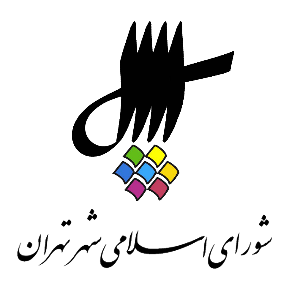 عناوین مندرجاتاعلام رسمیت جلسه و قرائت دستور.قرائت آیاتی از کلام الله مجید.بیانات جناب آقای محسن هاشمی رفسنجانی، رئیس محترم شورای اسلامی شهر تهران.تذکرات اعضای شورا: (آقایان و خانم‌ها) الهام فخاری، سید محمود میرلوحی، محمد علیخانی.بررسی یک فوریت لایحه‌ی شماره‌ی 998190/10 مورخ 14/9/97 شهردار محترم تهران در خصوص اصلاح بند الف تبصره‌ی 20 مصوبه‌ی بودجه‌ی سال 1397 شهرداری تهران و مجوز انتشار سی هزار میلیارد (30000000000000) ریال اوراق مالی اسلامی به منظور اجرای طرح‌های حمل و نقل عمومی شهر تهران به شماره ثبت 26639/160 مورخ 14/9/97.بررسی طرح اجرایی و الزامات تدوین لایحه‌ی بودجه سال 1398 شهرداری تهران به شماره‌ی ثبت 26295/160 مورخ 13/9/97 یک فوریت طرح در صد و ششمین جلسه‌ی رسمی شورا مورخ 18/9/97 به تصویب رسیده است و قرائت گزارش کمیسیون اصلی برنامه و بودجه به شماره‌ی ثبت 27161/160 مورخ 19/9/97.بررسی طرح الزام شهرداری تهران به ارائه‌ی لایحه‌ی افزایش انتصاب جوانان در تصدی پست‌های مدیریتی و ارتقاء سهم و نقش آنان در مدیریت شهرداری تهران به شماره‌ی ثبت 16701/160 مورخ 14/6/97 یک فوریت طرح در هشتاد و ششمین جلسه‌ی رسمی شورا مورخ 25/6/97 به تصویب رسیده است و قرائت گزارش کمیسیون اصلی برنامه و بودجه به شماره‌ی ثبت 21021/160 مورخ 21/7/97.بررسی لایحه‌ی شماره‌ی 758684/10 مورخ 17/7/97 شهرداری تهران در خصوص معرفی سه نفر خبره با تخصص لازم و سوابق مرتبط جهت عضویت در شورای فنی شهرداری تهران در اجرای تبصره‌ی یکم اصلاحی ذیل بند ب مصوبه‌ی ابلاغی به شماره‌ی 20025/2482/160 مورخ 12/7/97 و قرائت گزارش کمیسیون اصلی عمران و حمل و نقل به شماره‌ی ثبت 26994/160 مورخ 18/9/97.برگزاری مجمع عمومی عادی شرکت واحد اتوبوس‌رانی تهران و حومه به صورت فوق‌العاده به منظور انتخاب بازرس اصلی و علی‌البدل.انتخاب نماینده شورای اسلامی شهر تهران جهت عضویت در کمیسیون بدوی رسیدگی به کفالت نظام وظیفه، موضوع ماده‌ی بیست و چهارم قانون خدمت وظیفه عمومی مصوب 29/7/1363.بررسی پلاک ثبتی 35/40 با توجه به نظریه‌ی کمیسیون ماده‌ی 7 آیین‌نامه اجرایی ماده‌ی یکم قانون اصلاح لایحه‌ی قانونی حفظ و گسترش فضای سبز در شهرها و قرائت گزارش کمیسیون شهرسازی و معماری به شماره‌ی ثبت 11018/718/160/م مورخ 3/11/96.بررسی پلاک ثبتی 115/79 با توجه به نظریه‌ی کمیسیون ماده‌ی 7 آیین‌نامه‌ی اجرایی ماده‌ی یکم قانون اصلاح لایحه‌ی قانونی حفظ و گسترش فضای سبز در شهرها و قرائت گزارش کمیسیون شهرسازی و معماری به شماره‌ی ثبت 12289/315/160/م مورخ 3/5/97.بررسی پلاک ثبتی 473/2395 با توجه به نظریه‌ی کمیسیون ماده‌ی 7 آیین‌نامه‌ی اجرایی ماده‌ی یکم قانون اصلاح لایحه‌ی قانونی حفظ و گسترش فضای سبز در شهرها و قرائت گزارش کمیسیون شهرسازی و معماری به شماره‌ی 12290/316/160/م مورخ 3/5/97.بررسی پلاک ثبتی 5121/88 با توجه به نظریه‌ی کمیسیون ماده‌ی 7 آیین‌نامه‌ی اجرایی ماده‌ی یکم قانون اصلاح لایحه‌ی قانونی حفظ و گسترش فضای سبز در شهرها و قرائت گزارش کمیسیون شهرسازی و معماری به شماره‌ی 11707/615/160/م مورخ 9/10/96. اعلام ختم جلسه و تاریخ تشکیل جلسه آینده.1- اعلام رسمیت جلسه و قرائت دستورمنشی {زهرا نژاد بهرام} ـ ... برنامه‌ی صد و هفتمین جلسه‌ی رسمی پنجمین دوره‌ی اسلامی شهر تهران که به صورت فوق‌العاده در روز یکشنبه 25 آذر 97 از ساعت 9 لغایت 30/11 در محل تالار شورا برگزار می‌شود به شرح ذیل اعلام می‌گردد. دستور جلسه: 1 ـ قرائت آیاتی از کلام الله مجید. 2 ـ بقیه‌ی مواد دستورالجلسه در قالب مانیتور در صحن به نمایش گذاشته می‌شود. 2- قرائت آیاتی از کلام الله مجیدمنشی {زهرا نژاد بهرام} ـ در خدمت قاری محترم قرآن جناب آقای دکتر امیر عباس منوچهری که دارای دکترای تخصصی جراحی عمومی و رئیس بیمارستان شهید معیّری، مدیر عامل بیمارستان میلاد، مدیر عامل بیمارستان محب کوثر هستند می‌باشیم. ایشان دوره‌ی پایه‌ی آموزشی لاپاراسکوپی انجمن جهانی جراحان در هند و فرانسه را هم طی کردند. ایشان همچنین به عنوان پزشک نمونه در سطح مراکز درمانی استان تهران مطرح شدند و رئیس بیمارستان نمونه در سطح بیمارستان‌های تأمین اجتماعی سراسر کشور هستند و پزشک معتمد دفتر رسیدگی به اسناد پزشکی تأمین اجتماعی می‌باشند. جناب آقای دکتر منوچهری در خدمت شما هستیم برای قرائت کلام الله مجید. رئیس {محسن هاشمی رفسنجانی} ـ چه قدر پست دارند؟ قانونی هستند همه؟منشی {زهرا نژاد بهرام} ـ بله. رئیس {محسن هاشمی رفسنجانی} ـ می‌گویم پست‌هایشان قانونی است خیلی ... منشی {زهرا نژاد بهرام} ـ دیگر وقتی شما پست‌هایشان ... امیر عباس منوچهری {قاری قرآن} ـ از همه‌اش بیرونم کردند. اللهم صل علی محمد و آله محمد.(حضار صلوات فرستادند)اعوذ بالله من الشیطان الرجیم؛بِسمِ اللَّه الرَّحمَن الرَّحِیم؛وَاتْلو عَلَیهِمْ نَبَأَ إِبْرَاهِیمَ * إِذْ قالَ لِأَبیهِ وَ قَوْمِهِ ما تَعْبُدُون * قَالُوا نَعْبُدُ أَصْنَامًا فَنَظَلُّ لَهَا عَاکفِینَ * قَالَ هَلْ یسْمَعُونَکمْ إِذْ تَدْعُونَ * أَوْ ینفَعُونَکمْ أَوْ یضُرُّونَ * قَالُوا بَلْ وَجَدْنَا آبَاءنَا کذَلِک یفْعَلُونَ * قَالَ أَفَرَأَیتُمْ مَا کنْتُمْ تَعْبُدُونَ * أَنْتُمْ وَ آَبَاؤُکمُ الْأَقْدَمُونَ * فَإِنَّهُمْ عَدُوٌّ لِی إِلَّا رَبَّ الْعَالَمِینَ * الَّذِی خَلَقَنِی فَهُوَ یهْدِینِ * وَالَّذِی هُوَ یطْعِمُنِی وَیسْقِینِ * وَإِذَا مَرِضْتُ فَهُوَ یشْفِینِ * وَالَّذِی یمِیتُنِی ثُمَّ یحْیینِ * وَالَّذِی أَطْمَعُ أَنْ یغْفِرَ لِی خَطِیئَتِی یوْمَ الدِّینِ * رَبِّ هَبْ لی حُکماً وَ أَلْحِقْنی بِالصَّالِحین*صدق الله العلی العظیم؛رئیس {محسن هاشمی رفسنجانی} ـ احسنت احسنت.(حضار صلوات فرستادند)رئیس {محسن هاشمی رفسنجانی} ـ خیلی ممنون. آقا ببخشید. منشی {زهرا نژاد بهرام} ـ خیلی متشکر. زحمت کشیدید. 3- بیانات محسن هاشمی رفسنجانی، رئیس شورای اسلامی شهر تهران.رئیس {محسن هاشمی رفسنجانی} ـ خب بسم الله الرحمن الرحیم. اجازه بدهید ابتدا سالروز ولادت امام یازدهم شیعیان امام حسن عسکری علیه السلام را گرامی بدارید. امامی که به جهت حصر شدن در یک منطقه‌ی نظامی به عسکر یا مترادف به لشکر مشهور شد. ایشان 7 سال عهده‌دار امامت شیعه بودند و همان‌طور که می‌دانید از اطراف مختلف از سه طرف تحت فشار قرار داشتند هم حکومت وقت، هم مخالفین شیعه و هم شیعیان تندرو که روش اعتدالی و مبتنی بر تفکر و آگاهی‌بخشی امام را معمولاً مورد حمله قرار می‌دادند. یکی از دستاوردهای بسیار مهم ایشان در مدت 7 سال جامعه‌ی شیعه را آماده کردن برای دوران غیبت بود و درس امام حسن عسکری علیه السلام برای شیعیان همان میانه‌روی و اعتدال در عقاید و باورها، حفظ حریت و آزادگی در برابر ظلم و حفظ صلح‌طلبی و فاصله گرفتن از رفتارهای خشونت آمیز در عمل بوده که امیدواریم این را سرلوحه‌ی فعالیت‌های ما قرار بدهد خداوند ان‌شاءالله. موضوع مهم دیگری که امروز داریم در این هفته، روز پژوهش است که امیدوارم با توجه به اینکه ویراست دوم برنامه‌ی سوم توسعه‌ی شهر تهران به کمیسیون‌های تخصصی شورا رسیده با رویکردی علمی و پژوهشی این ویراست را ان‌شاءالله بررسی کنند. هر چند که در ادبیات مدیریت راهبردی و مدیریت استراتژیک امروز با توجه به اینکه پویایی محیط داریم و تغییرات بنیادین واقعی اعتبار برنامه‌ریزی‌های درازمدت را زیر سؤال بردند و با تردید مواجه شده و صحبت دیگر از برنامه‌های منعطف و قابلیت تطبیق با تغییرات است که در شرایط‌های مختلف هر سازمان بشود آن را عمل کرد و جهت حفظ انسجام و حفظ هم‌افزایی سیاست‌ها خوب است که برای بررسی و آماده‌سازی برنامه‌ی سوم و جبران تأخیراتی که متأسفانه به دلیل تغییرات مکرری که در ساختار مدیریت شهری ما داشتیم ستاد تدوین برنامه هر چه سریع‌تر کار را پیگیری کند تا ان‌شاءالله در موعد مقرر بتوانیم برنامه را در اختیار شهرداری تهران قرار بدهیم. 4- تذکرات اعضای شورا: (آقایان و خانم‌ها) الهام فخاری، سید محمود میرلوحی، محمد علیخانی.رئیس {محسن هاشمی رفسنجانی} ـ با توجه به اینکه تعداد دستور جلسه زیاد است همچنان سیاست اعلام تذکرها را دنبال می‌کنیم تا اینکه به شرایط عادی برسیم بعد ان‌شاءالله اعضا بتوانند تذکرها را خودشان اینجا مطرح کنند، یک تذکر به دست من رسیده به صورت کتبی که تذکر سرکار خانم الهام فخاری است. ایشان تذکرشان در مورد رسیدگی به معوقات و مطالبات پیمانکاران مخصوصاً به دلیل حضور پیمانکاران در جلوی شورا و شهرداری است و خواسته‌اند که شهرداری هر چه سریع‌تر لیست دیون و بدهی‌های شهرداری اعم از نقد و غیر نقد را به تفکیک سال و  مشخصات طلبکار بفرستند که من البته فکر می‌کنم که این الان در خدمت ما هست، در اختیار کمیسیون برنامه بودجه باید باشد. می‌توانند خانم فخاری از کمیسیون برنامه بودجه بگیرند اعلام فهرست دیون پرداخت شده را خواستند از مهر 96 تا به حال از طرق مختلف چه از طریق سازمان املاک، از طریق LC یا از طریق پرداخت نقد را و در نهایت اعلام برنامه‌ی معاونت مالی اقتصادی برای اولویت بندی پرداخت دیون در ماه‌های آینده و اقدامات صورت گرفته و برنامه‌ی پیش روی معاونت مالی برای مهم، موضوعات مهم پیش روی پیمانکاران همچون ارزش افزوده، بیمه و مالیات سرکار خانم این‌ها هر کدام یک کتاب می‌شود. باید در یک نامه، یک چیزی خواستید که فکر کنم یک دو ماهی فرصت بگیرد این‌ها کتاب آن را تهیه کنند. البته فکر کنم بخش عمده‌ای از این‌ها در شورا باشد. تعیین تکلیف علت عدم اقدام سازمان املاک و مستغلات در کارسازی حواله‌های صادره توسط مناطق مخصوصاً سازمان‌ها و شرکت‌ها و ایجاد مکانیزمی برای جلوگیری از افزایش دیون و بدهی‌ها به پیمانکاران و ایجاد تعهدات مالی جدید که فاقد ردیف و فاقد بودجه‌ی قابل تخصیص هست. ان‌شاءالله این را ابلاغ می‌کنیم و پاسخ آن را می‌گیریم. جناب آقای میرلوحی در همین مورد سؤالی کردند بدهی 56000 میلیاردی و طلب 4000 پیمانکار که بیش از 12000 میلیارد از این بدهی‌ها را تشکیل می‌دهد. اقتضاء می‌کند که نحوه‌ی پرداخت بدهی‌های شهرداری، پیمانکاران تابع دستور‌العمل فنی و عادلانه باشد و با همه‌ی طلبکاران به صورت قانونمند و با یک رویه‌ی مناسب عمل بشود این را هم تذکری است که جناب آقای میرلوحی دادند خواهش می‌کنم جناب آقای باقری بیایید بگیرید. خب وارد دستور بعدی می‌شویم. منشی {زهرا نژاد بهرام} ـ بسم الله الرحمن الرحیم. اجازه می‌دهید؟ بخوانم؟ رئیس {محسن هاشمی رفسنجانی} ـ بله؟ ... آره، آره این را الان به آن می‌رسم چشم حتماً ... منشی {زهرا نژاد بهرام} ـ دستور جلسه. رئیس {محسن هاشمی رفسنجانی} ـ جناب آقای علیخانی تذکر دادند که این مجمع عمومی شرکت واحد را زودتر باید تشکیل بدهیم. هی عقب می‌رود به دلیل یک فوریت‌هایی که می‌رسد ولی آن به عنوان مجمع عمومی جدا تشکیل می‌شود خارج شورا نیست می‌توانیم بالا هم تشکیل بدهیم اینجا هم الان تشکیل می‌دهیم. ان‌شاءالله سعی می‌کنم این را هم برسانیم. خواهش می‌کنم. 5- بررسی یک فوریت لایحه‌ی شماره‌ی 998190/10 مورخ 14/9/97 شهردار تهران در خصوص اصلاح بند الف تبصره‌ی 20 مصوبه‌ی بودجه‌ی سال 1397 شهرداری تهران و مجوز انتشار سی هزار میلیارد (30000000000000) ریال اوراق مالی اسلامی به منظور اجرای طرح‌های حمل و نقل عمومی شهر تهران به شماره‌ی ثبت 26639/160 مورخ 14/9/97.منشی {زهرا نژاد بهرام} ـ بله دستور اول. بررسی یک فوریت لایحه‌ی شماره‌ی 998190/10 مورخ 14/9/97 شهردار محترم تهران در خصوص اصلاح بند الف تبصره‌ی 20 مصوبه‌ی بودجه‌ی سال 1397 شهرداری تهران و مجوز انتشار 30000 میلیارد ریالی اوراق مالی اسلامی به منظور اجرای طرح‌های حمل و نقل عمومی شهر تهران به شماره‌ی ثبت 160 مورخ 14/9/97. بررسی یک فوریت است. خانم اشرفی شما توضیح می‌دهید؟رئیس {محسن هاشمی رفسنجانی} ـ بله بفرمایید. منشی {زهرا نژاد بهرام} ـ البته آقای نگین‌تاجی نیامدند؟ رئیس {محسن هاشمی رفسنجانی} ـ آقای نگین‌تاجی باید می‌آمدند ولی نیامدند شما می‌توانید توضیح بدهید؟ بله بفرمایید. بفرمایید. به ایشان زنگ بزنید بگویید بیایند. حالا فوری در ... آمدند، آمدند. منشی {زهرا نژاد بهرام} ـ خانم اشرفی خودشان آمدند. سکینه اشرفی {معاون برنامه‌ریزی، توسعه‌ی شهری و امور شورای شهرداری تهران}  ـ بیایند بیایند خودشان توضیح بدهند. منشی {زهرا نژاد بهرام} ـ سلام بفرمایید. زریر نگین‌تاجی }سرپرست معاونت مالی و اقتصاد شهری شهرداری تهران{ ـ سلام. منشی {زهرا نژاد بهرام} ـ فوریت لایحه. رئیس {محسن هاشمی رفسنجانی} ـ برای ... بله انتشار 30000 میلیارد ریال اوراق مشارکت است. زریر نگین‌تاجی }سرپرست معاونت مالی و اقتصاد شهری شهرداری تهران{ ـ خب باید چی بگوییم الان؟ رئیس {محسن هاشمی رفسنجانی} ـ توضیح بدهید دیگر. زریر نگین‌تاجی }سرپرست معاونت مالی و اقتصاد شهری شهرداری تهران{ ـ توضیح بدهم بله بله. منشی {زهرا نژاد بهرام} ـ شما فوریت آن را بگویید چرا لایحه یک فوریتی است؟ زریر نگین‌تاجی }سرپرست معاونت مالی و اقتصاد شهری شهرداری تهران{ ـ بله خدمت ... بسم الله ... رئیس {محسن هاشمی رفسنجانی} ـ یک فوریت آن مطرح است. زریر نگین‌تاجی }سرپرست معاونت مالی و اقتصاد شهری شهرداری تهران{ ـ عذرخواهی می‌کنم. سلام علیکم. رئیس {محسن هاشمی رفسنجانی} ـ چون بودجه مطرح است. زریر نگین‌تاجی }سرپرست معاونت مالی و اقتصاد شهری شهرداری تهران{ ـ صبحتان بخیر خدمت شما عرض کنم من به گمان من یک تذکری هست که یک خورده با تأخیر آمدم از این بابت عذرخواهی می‌کنم. در مورد این لایحه ظرفیتی که در بودجه دیده شده 2000 میلیارد تومان است و خدمت شما عرض کنم که ... با توجه به شرایطی البته من داشتم از طریق همین سیستم مدار بسته‌ی داخل مواردی که جنابعالی فرمودید گوش می‌کردم بله شرایط حاکم بر شهرداری تهران در حوزه‌ی دیون و بدهکاری بسیار اوضاع ... رئیس {محسن هاشمی رفسنجانی} ـ حالا آن را نمی‌خواهید پاسخ بدهید یک فوریت را بگویید. زریر نگین‌تاجی }سرپرست معاونت مالی و اقتصاد شهری شهرداری تهران{ ـ بله همین را می‌گویم. رئیس {محسن هاشمی رفسنجانی} ـ فقط یک فوریت را بگویید. زریر نگین‌تاجی }سرپرست معاونت مالی و اقتصاد شهری شهرداری تهران{ ـ بله این از آن بابت هست. رئیس {محسن هاشمی رفسنجانی} ـ بعد هم دیگر این‌جوری گوش ندهید بیایید اینجا گوش بدهید. زریر نگین‌تاجی }سرپرست معاونت مالی و اقتصاد شهری شهرداری تهران{ ـ ما منابعی، بله ما منابعی که باید در اختیار داشته باشیم برای دو تا حوزه‌ی حمل و نقل و حوزه‌ی معاونت فنی عمرانی‌مان چنین منابعی به راحتی در اختیار نیست یکی از ابزارهای مالی که نسبت به بقیه‌ی ابزارهای دیگر و منابع دیگر امکانات و منابع بهتری را در اختیار ما می‌گذارد حوزه‌ی بحث اوراق مشارکت هست. در بودجه‌ی 2000 میلیارد تومان دیده شده که ما خواهان افزایش 50 درصدی آن هستیم تا ان‌شاءالله اگر فرصتی پیش بیاید بتوانیم این‌ها را منتشر کنیم و یک خلاصه جان تازه‌ای به حوزه‌ی حمل و نقل و معاونت فنی و عمرانی بدهیم. رئیس {محسن هاشمی رفسنجانی} ـ نه یک فوریت آن این است که می‌خواهید ببرید بودجه‌ی دولت، این را توضیح بدهید، یک فوریت آن را توضیح بدهید. زریر نگین‌تاجی }سرپرست معاونت مالی و اقتصاد شهری شهرداری تهران{ ـ نه در بودجه‌ی دولت نمی‌خواهیم ببریم. رئیس {محسن هاشمی رفسنجانی} ـ می‌دانم یعنی مگر نباید دولت به شما اجازه بدهد؟ زریر نگین‌تاجی }سرپرست معاونت مالی و اقتصاد شهری شهرداری تهران{ ـ دولت باید مجوز آن را بدهد ببینید ما  تا الان 2000 میلیارد ... رئیس {محسن هاشمی رفسنجانی} ـ ولی در بودجه‌ی خودمان است ولی باید دولت مجوز آن را بدهد. زریر نگین‌تاجی }سرپرست معاونت مالی و اقتصاد شهری شهرداری تهران{ ـ بله. ما تا الان از این 2000 میلیارد تومان 1400 میلیارد تومان آن را وزارت کشور 900 تا در حوزه‌ی ریل و مترو و 500 میلیارد در حوزه‌ی اتوبوسرانی را موافقت کردند ما باز خواهان این هستیم که از این ظرفیت استفاده کنیم که ان‌شاءالله اگر وزارت کشور هم موافقت کند این را تا 3000 میلیارد تومان افزایش بدهیم که ... رئیس {محسن هاشمی رفسنجانی} ـ بله این باز موضوع است. یک فوریت آن چرا این‌قدر عجله برای چی هست؟ زریر نگین‌تاجی }سرپرست معاونت مالی و اقتصاد شهری شهرداری تهران{ ـ خب به همین خاطر است آره همین است چون ما که 2000 بخواهد 3000 تا بشود مجوز آن از وزارت کشور گرفته بشود. بانک عامل آن تعیین بشود، بازار گردان تعیین بشود این‌ها همه‌اش به لحاظ زمانی به اصطلاح زمان بر هست. رئیس {محسن هاشمی رفسنجانی} ـ خب مخالف و موافق صحبت کنند. منشی {زهرا نژاد بهرام} ـ آقای الویری.رئیس {محسن هاشمی رفسنجانی} ـ الان مخالف کسی هست؟ منشی {زهرا نژاد بهرام} ـ آقای الویری به عنوان ... رئیس {محسن هاشمی رفسنجانی} ـ نه اگر مخالف کسی نیست؟ اگر مخالف کسی نیست موافق هم کسی صحبت نکند رأی بگیریم. بله؟ مخالف هستید شما؟ جناب آقای ... بفرمایید، بفرمایید آقای مسجدجامعی. احمد مسجدجامعی {عضو شورا} ـ بسم الله الرحمن الرحیم. ببینید آقای مهندس این پولی را که ما می‌خواهیم بگیریم حالا وضعیت شهرداری را گفتید توضیح ندهید همه‌ی ما می‌دانیم چیز است ولی من می‌گوییم بالاخره یک گزارشی از آنچه که در اتوبوسرانی ما داریم این رقم را می‌گیریم برای کمک به وضعیت اتوبوس هیچ گزارشی ضمیمه‌ی این‌ها نیست یعنی ما همیشه در یک فضایی ... رئیس {محسن هاشمی رفسنجانی} ـ نه الان یک فوریت آن مطرح است آقای ... فقط در مورد یک فوریت آن در مورد موضوع‌ آن نمی‌خواهیم بحث کنیم. احمد مسجدجامعی {عضو شورا} ـ نه نه همین را می‌خواهم بگویم. می‌خواهم بگویم برای یک فوریت دارم می‌گویم. می‌خواهم بگویم وقتی ما می‌گوییم این‌قدر فوری است بعد آخر یک گزارشی بدهیم بدانیم این پول را چی کار کردیم الان وضع اتوبوسرانی چه جوری است؟ این کجا قرار است مصرف بشود؟ مثلاً یک جاهای می‌گویند نیروی انسانی مثلاً نیروی انسانی نمی‌توانیم استخدام کنیم که بخواهیم هزینه‌ی‌ آن را بدهیم. می‌توانیم جابه‌جا کنیم یعنی در یک فضای هیجانی دارد تصمیم به این مهمی گرفته می‌شود. من به این جهت با یک فوریت آن مخالفم. یعنی چه گزارشی ... رئیس {محسن هاشمی رفسنجانی} ـ یعنی می‌گویید عادی بررسی بشود. احمد مسجدجامعی {عضو شورا} ـ بله یک برگه‌ای به ما دادند می‌گویند این رقم در این حد و یک هفتم اعتبارات شهرداری باید داده بشود برای اتوبوسرانی آخر برای چی؟ چه کمبودی است؟ قبلاً چی کار کردیم؟ همین جوری با هیجان دارد این داده می‌شود. بنابراین من می‌گویم که یک گزارشی یک اطلاعات ... رئیس {محسن هاشمی رفسنجانی} ـ البته یک فوریت آن می‌رود بعداً در کمیسیون بررسی می‌شود، برمی‌گردد ولی اگر می‌خواهید در مورد موضوع ورود پیدا کنید کسی موافق هست؟ بفرمایید، بفرمایید. موافق. منشی {زهرا نژاد بهرام} ـ آقای الویری. رئیس {محسن هاشمی رفسنجانی} ـ آقای میرلوحی زودتر دست بلند کردند. منشی {زهرا نژاد بهرام} ـ آقای هاشمی اینجا چراغشان؟ رئیس {محسن هاشمی رفسنجانی} ـ بفرمایید. باشد شما ... آقای کی؟ آقای ... منشی {زهرا نژاد بهرام} ـ الویری. رئیس {محسن هاشمی رفسنجانی} ـ آقای الویری بفرمایید. مرتضی الویری {عضو شورا} ـ بسم الله الرحمن الرحیم. آقای مسجدجامعی فی‌الواقع بیان یک ایراد را کردند نه در مورد فوریت یا عدم فوریت. ببینید بحث عبارت است از این است که اجازه‌ی انتشار اوراق مشارکت می‌خواهد از 2000 میلیارد تومان بشود 3000 میلیارد تومان. اینکه آیا درست دارد استفاده می‌شود یا درست استفاده نمی‌شود این بحث ثانویه است ولی از نظر فوریت این مطلب به این اگر بقیه‌ی بحث‌های آن که فی الواقع ورود به جزئیات هست به، در مسیر صحیحی قرار بگیرد به نظر من امروز که این را که ما مطرح کردیم یک ماه هم دیر مطرح کردیم. رئیس {محسن هاشمی رفسنجانی} ـ آهان هنوز هم دیر شده. بله. مرتضی الویری {عضو شورا} ـ خوب بود شهرداری زودتر این کار را انجام می‌داد. مزیت بر اینکه الان این دو فوریت نیست. ایراد آقای مسجدجامعی موقعی واقعی می‌شد که فوری ما دو فوریت آن را به رأی می‌گذاشتیم و همین الان هم می‌خواستیم وارد بحث بشویم در حالی که این موکول می‌شود به ارجاع به کمیسیون، بررسی در کمیسیون منتهی حسن فوریت آن این است که خارج از نوبت می‌آید در دستور. رئیس {محسن هاشمی رفسنجانی} ـ دستتان درد نکند. به رأی بگذارید خانم. خب یک مخالف یک مخالف صحبت کردند یک فوریت انتشار 30000 میلیارد ریال اوراق مشارکت برای شهرداری تهران را به رأی می‌گذاریم. یک فوریت آن را، موضوع‌ آن نیست یک فوریت آن است که این بعداً به کمیسیون مربوطه می‌رود البته چون این پول قرار است عمدتاً در حمل و نقل هزینه بشود به کمیسیون حمل و نقل هم ... بله کمیسیون حمل و نقل هم داده می‌شود که اگر شد فیلتر آن را جدا کنند ... رأی بدهید خواهش می‌کنم. رأی بدهید ... نه این 2000 را می‌خواهند بکنند 3000 اشتباه نوشتند ... نه 2000 تا برای پارسال است. امسال ... نه پارسال برای امسال بوده. پارسال 2000 تای آن را که نتوانستید بگیرید فقط 700 تای آن را گرفتید. نمی‌خواهد توضیح بدهید الان موضوع‌ آن نیست یک فوریت آن است آقای ... الان یک فوریت آن را رأی بدهید بعد در کمیسیون بحث می‌کنیم. منشی {زهرا نژاد بهرام} ـ حتی اگر منفی هم باشد ... رئیس {محسن هاشمی رفسنجانی} ـ الان رأی بدهید، رأی بدهید ... آقای، آقای سالاری الان فقط یک فوریت آن مطرح است خواهش می‌کنم در کمیسیون مطرح می‌شود باید عبور کنیم سریع رأی بدهید. کی مانده؟ خانم فخاری مثل اینکه نمی‌خواهید رأی بدهید هان. اینجا چند تا با روسری هست در تصویر رأی ندادند. منشی {زهرا نژاد بهرام} ـ خانم امانی. رئیس {محسن هاشمی رفسنجانی} ـ در عکس‌ها این‌جوری فقط ... خانم نوری رأی ندادید ... نه اینجا عکس‌های کسانی که رأی ندادند می‌افتد روی چیز. منشی {زهرا نژاد بهرام} ـ پایین عکس‌شان می‌افتد. عکس‌شان می‌آیید پایین. رئیس {محسن هاشمی رفسنجانی} ـ چون سیستم ما هوشمند است. می‌خواهید آقای، آقای مسجدجامعی سیستم‌شان مثل اینکه مشکل دارد. رأی‌تان چی هست آقای مسجدجامعی ؟ ما حساب می‌کنیم ... مخالف هستند. آقای مسجدجامعی مخالف هستند. رأی می‌گیریم. بگویید بیایند سیستم را درست کنند. بزنید خانم. خب رأی آورد. منشی {بهاره آروین} ـ با 19 موافق و 1 رأی نداده فوریت لایحه‌ی مذکور به تصویب رسید. رئیس {محسن هاشمی رفسنجانی} ـ بفرمایید، بفرمایید. منشی {زهرا نژاد بهرام} ـ خب دستور بعدی. رئیس {محسن هاشمی رفسنجانی} ـ دادند تمام شد این یک فوریت آن است بعداً توضیح می‌دهند ... آخر یک فوریت آن است فقط. اصلاً فقط می‌رود در کمیسیون‌ها آنجا می‌نشینیم بحث می‌کنیم. اگر اصل آن بود من دقت می‌کردم. من خودم هم خیلی حرف دارم در مورد آن. ما می‌ترسیم اگر یک فوریت آن را تصویب نکنیم فردا بیایند بگویند که شما آقا نکردید و عقب انداختید و باز ما منابع‌مان تأمین نشد و بعد نتوانستیم کار بکنیم. به خاطر اینکه بهانه را از آقای نگین‌تاجی و آقای پور سیدآقایی بگیریم این یک فوریت تصویب می‌کنیم که این‌ها هیچ بهانه‌ای برای عدم کار نداشته باشند. بفرمایید ... بله این را بعداً هم می‌توانیم ازشان بپرسیم که چرا این را دیر ... بفرمایید. 6- بررسی طرح اجرایی و الزامات تدوین لایحه‌ی بودجه سال 1398 شهرداری تهران به شماره‌ی ثبت 26295/160 مورخ 13/9/97 یک فوریت طرح در صد و ششمین جلسه‌ی رسمی شورا مورخ 18/9/97 به تصویب رسیده است و قرائت گزارش کمیسیون اصلی برنامه و بودجه به شماره‌ی ثبت 27161/160 مورخ 19/9/97.منشی {زهرا نژاد بهرام} ـ دستور بعدی. دستور بعدی بررسی طرح سیاست‌های اجرایی و الزامات تدوین لایحه‌ی بودجه‌ی سال 1398 شهرداری تهران به شماره‌ی ثبت 160 مورخ 13/9/97 که یک فوریت طرح در صد و ششمین جلسه‌ی رسمی شورا مورخ 18/9/97 به تصویب رسیده و قرائت گزارش کمیسیون اصلی، برنامه و بودجه به شماره‌ی ثبت 160 مورخ 19/9/97. آقای الویری. رئیس {محسن هاشمی رفسنجانی} ـ کی توضیح می‌دهد؟ منشی {زهرا نژاد بهرام} ـ آقای رسولی. آقای الویری. رئیس {محسن هاشمی رفسنجانی} ـ آقای فراهانی یا آقای ... کی توضیح می‌دهد؟ ... آقای فراهانی توضیح می‌دهد. مجید فراهانی {عضو شورا} ـ بسم الله الرحمن الرحیم. عزیزان مستحضر هستند که سیاست‌های اجرایی و الزامات تدوین بودجه برای نخستین بار در بودجه‌ی 87 مطرح شد و در تاریخ 22/8/86 اولین نسخه‌‌ی آن به تصویب شورای اسلامی دوره‌ی سوم رسید. طی سنوات گذشته هر سال این سیاست‌های کلی هم از حیث محتوا و فرم و ساختار توسط همکاران پیشین شورا تدوین می‌شده و به همین اساس الزام می‌شده شهرداری تهران که بودجه‌ای که برای سنوات مختلف ارائه می‌کند بر اساس این چهارچوب ارائه بشود که خب فوریت این پیشنهاد هفته‌ی گذشته به تصویب رسید یکشنبه و به کمیسیون‌ها ارجاع شد. نظرات بعضی از همکاران گرفته شد و یکی دو تا از کمیسیون‌ها نظراتی داشتند آن‌ها لحاظ شد و الان این نسخه‌ای که شما روی کامپیوتر می‌بینید نسخه‌ی نهایی است که انجام شده به همین منظور خب شهرداری تهران با توجه به مسائل جدیدی که ما امروز با آن روبه‌رو هستیم یک سری الزامات به آن ایجاد شده که در بودجه در نظر گرفته شده همان‌جور که می‌دانید ما اثرات تحریم‌های ظالمانه علیه ملت ایران باعث نوعی رکود تورمی حاکم بر اقتصاد کلان کشور شده. که اثرات آن بر بخش مسکن و اقتصاد شهری که بیش از 70 درصد منابع ما را تشکیل می‌دهد کاملاً ملموس هست. از آن طرف پیش‌بینی صندوق بین المللی پول و بانک جهانی هم در خصوص اقتصاد ایران در سال آینده حاکی از این است که ما پیش‌بینی‌های مختلفی رشد منفی اقتصادی از منفی 5/1 تا منفی 3 درصد پیش‌بینی می‌کند. همچنین تورم 30 تا 50 درصدی هم مورد انتظار هست با توجه به پیش‌بینی مراکز تحقیقاتی و پژوهشی اقتصاد کلان کشور بنابراین ما یک جور کسری بودجه‌ی اجتناب‌ناپذیر را در بخش عمومی خواهیم داشت. از این حیث مهم‌ترین بخش کار حاکمیت نوعی انضباط مالی و شفافیت و تدوین بودجه و با توجه به ضرورت تغییر نگاه شورای شهر و لزوم رویکردهای تحول آفرین و مرتبط با مدیریت هزینه و افزایش سرمایه‌گذاری مهم‌ترین در حقیقت سیاست‌های اجرایی و الزامات تدوین بودجه‌ای که در منظر دوستان هست چند بخش را در نظر می‌گیرد. در بخش مصارف تأکید جدی شده بر مدیریت هزینه، کاهش هزینه، کنترل هزینه خصوصاً در بخش شرکت‌ها و سازمان‌ها و مناطق و تشکیل ستادی برای این مسئله و برای جلوگیری از احیاناً کسر بودجه‌ای که مورد انتظار هست. همان جور که مشاهده می‌فرمایید برآورد ما در سال 98 این هست که همین بودجه‌ی مصوب 97 را اگر بخواهیم تکرار بکنیم. با توجه به تورم مورد انتظار رقم بودجه از 17400 به 22620 خواهد رسید و این در شرایطی است که در خوشبینانه‌ترین حالت منابع ما کفاف 17400 میلیارد بیشتر نخواهد داد. به همین دلیل یکی از مهم‌ترین مسائلی که مطرح هست بحث توجه ویژه به سرمایه‌گذاری به بخش املاک و مستغلات هست که در این الزامات دیده شده. مسئله‌ی عدالت در دسترسی به زیرساخت‌ها و توزیع متوازن مناطق و محلات از جمله مهم‌ترین الزاماتی است که از طرف شورا تأکید شده برای اینکه ما فاصله‌ی شمال و جنوب را بتوانیم کم کنیم همچنان معتقدیم جهت‌گیری بودجه و ساختار بودجه باید به سمت مسائل ترافیک و عبور و مرور روان و توسعه‌ی شبکه‌ی حمل و نقل عمومی باشد یعنی مهم‌ترین ساختار و جهت‌گیری و نقطه‌ی اشاره‌ی چشم انداز بودجه‌ی 98 بایستی تأکید بر این حوزه باشد. مسئله‌ی بعدی با توجه به قریب الوقوع بودن زلزله در تهران مسئله‌ی ایمنی و تاب‌آوری شهر خصوصاً در برابر بحران‌های مثل زلزله و حوادث غیر مترقبه و اختصاص بودجه‌ی لازم برای این مسئله مورد تأکید بوده. صیانت و حفاظت از باغات و توسعه‌ی فضای سبز با توجه به مسئله‌ی آلودگی هوا و کمبود سرانه‌های فضای سبز در اکثر مناطق از جمله تأکیدات مجموعه بوده. حفاظت از بافت تاریخی شهر و ساماندهی سیم‌ها و منظر شهری از جمله مهم‌ترین مسائلی بوده که مد نظر بوده و بحث سلامت اجتماعی و سبک زندگی و بهداشت روان همچنین جزء مهم‌ترین مسائل بوده. چهار جهت‌گیری کلی در بخش مصارف و منابع دیده شده در بخش مصارف بحث کاهش هزینه، مدیریت هزینه در بخش منابع تأکید بر اجرای پروژه‌ها بر اساس سرمایه‌گذاری بخش خصوصی هر آنجایی که ما می‌توانیم از بخش خصوصی استفاده بکنیم باید این کار را انجام بدهیم و دنبال بکنیم. استفاده از اوراق مشارکت و هم‌چنین در نهایت پیگیری طلب و مسائلی که ما با دولت داریم خصوصاً طلب‌هایی که از سال‌های گذشته مانده هم جز تأکیدهایی است که در بودجه دیده شده. رئیس {محسن هاشمی رفسنجانی} ـ خب خیلی ممنون جناب آقای فراهانی. کلیات موضوع مطرح شد خواهش می‌کنم مخالف کلیات، فقط کلیات، بندها نه کلیات کسی اگر مخالف کلیات این است صحبت بفرماید. منشی {زهرا نژاد بهرام} ـ خانم فخاری. رئیس {محسن هاشمی رفسنجانی} ـ سؤال نه مخالف فقط می‌تواند صحبت کند، چون سرعت عمل می‌خواهیم سؤال هم الان نمی‌شود بکنید. قرار شده که در جلسه‌ی هم‌اندیشی من سرعت بدهم یک مقدار به کار پس سؤال نمی‌شود بکنید. اگر کسی مخالف است می‌توانید، می‌توانید سؤال‌تان را در چهارچوب مخالفت بگویید. بگویید بفرمایید ولی یک مخالفتی بکنید، سؤال‌تان را هم بگویید. الهام فخاری {عضو شورا} ـ من عرض کنم. منشی {زهرا نژاد بهرام} ـ روشن است، روشن است خانم ... الهام فخاری {عضو شورا} ـ به نام خدا من در قالب نقد یا مخالفت نکاتم را عرض می‌کنم. در بخشنامه اشاره‌ای نشده که این بودجه اولین بودجه‌ی برنامه‌ی سوم حساب می‌شود. در مورد طرح‌های کاهش هزینه‌ها هیچ طرح مشخصی روشن نشده. به مطالبات به ویژه از دولت و نیروهای نظامی که بیش از 20000 میلیارد تومان برآورد شده اشاره‌ای نشده. علی‌رغم تأکید شورا بر ارائه‌ی گزارش راجع به آثار تحریم‌ها این گزارش تا امروز ارائه نشده و در بخشنامه‌ی بودجه هم به صورت کلی به آن اشاره شده. تمرکززدایی در حالی که در سال گذشته سهم مناطق از بودجه از 16 به 33 درصد افزایش یافته بود در سال جاری تعیین تکلیف این موضوع روشن نیست سهم درآمد غیر نقد که برای افزایش شفافیت در یک دوره‌ی زمانی باید به صفر برسد در سال گذشته پیش‌بینی شده بود از 37 درصد به 22 درصد کاهش پیدا بکند. در بخشنامه‌ی بودجه‌ی فعلی تعیین تکلیف نشده و پیشنهاد می‌شود که با توجه به عدم تحقق همین 22 درصد در سال جاری برای واقعی شدن بودجه در سال آینده حداکثر 10 درصد پیش‌بینی بشود و نکته‌ی آخر اینکه در واقع بخشنامه‌ی بودجه با تأخیر به شورا ارائه شده. رئیس {محسن هاشمی رفسنجانی} ـ خیلی ممنون خب موافق صحبت کند. یک موافق. منشی {زهرا نژاد بهرام} ـ موافق آقای الویری. مرتضی الویری {عضو شورا} ـ بسم الله الرحمن الرحیم. ببینید مطالبی که سرکار خانم فخاری فرمودند مطالبی هست که در جزئیات قابل بحث است یعنی ممکن  است که ما یک بندی را اضافه بکنیم یا یک عددی را تغییر بدهیم ولی واقعیت مطلب این هست که این بخشنامه‌ای که الان در اینجا ملاحظه می‌کنید تقریباً حدود 70 درصد آن مطالبی هست، سیاست‌هایی هست که در گذشته به کار گرفته می‌شد به اضافه‌ی لحاظ کردن اتفاقاتی که ما پیش‌بینی می‌کنیم در سال آینده ممکن است بیفتد. همان مطالبی که آقای فراهانی اشاره کردند به عنوان مثال ما درآمدهای‌مان بخشی از آن تحقق پیدا نخواهد کرد. ما بایستی در نظر بگیریم که نرخ تورم دیگر در حد 10، 11 درصد نخواهد بود. این اتفاقات موجب این شده که و یا ما الزاماً بایستی به طرف کوچک‌سازی سیستم و جمع و جور کردن هزینه‌های جاری برویم. این‌ها چیزهایی است که در اینجا در نظر گرفته شده من پیشنهادم آقای هاشمی این هست که اگر در مورد ضرورت اینکه ما سیاست‌هایی را ابلاغ بکنیم به شهرداری برای تدوین، این ضرورت را دوستان قبول دارند باید به کلیات آن رأی بدهند. در مورد اینکه آیا این برنامه‌ی فی‌الواقع برش یک ساله‌ی برنامه‌ی اول توسعه هست یا نیست هنوز برنامه‌ی اول توسعه که تصویب نشده بنابراین انتظار نمی‌شود داشت که در سیاست‌های کلی که ما برای سال بعد داریم لحاظ می‌کنیم برنامه‌ی پنج ساله‌ای که هنوز تصویب نشده در اینجا اثری از آن دیده بشود. بنابراین من خواهش می‌کنم که دوستان از این مرحله سریع عبور بکنند به کلیات آن رأی بدهند در مورد جزئیات آن مطالبی هست که می‌شود بحث کرد. رئیس {محسن هاشمی رفسنجانی} ـ خیلی ممنون به نظرم کافی است اگر اجازه بدهید رأی‌گیری می‌کنیم برای کلیات، برای کلیات بعد در جزئیات پیشنهادها را مطرح  می‌کنیم. بفرمایید. دانش آموزان مدرسه‌ی علامه طباطبایی پاسداران هم دارند از بالا، بله شما را نگاه می‌کنند. منشی {بهاره آروین} ـ آقای امینی. رئیس {محسن هاشمی رفسنجانی} ـ خیلی خوش آمدید. آقای امینی، آقای، خانم خداکرمی، آقای ... رفتند بالا خب اشکال ندارد آقای امینی رأی را می‌دهید؟ خب کلیات ... منشی {بهاره آروین} ـ با 17 موافق و 1 مخالف از مجموع 18 نفر از حاضرین کلیات به تصویب رسید. رئیس {محسن هاشمی رفسنجانی} ـ خب اگر اجازه بدهید من از پیشنهادات را الان مطرح می‌کنم در جزئیات بند به بند. پیشنهاد اول برای خانم نژاد بهرام است که در مقدمه صحبت‌هایی را نوشتند که خودشان اینجا توضیح می‌دهند. بفرمایید. منشی {زهرا نژاد بهرام} ـ بله. بسم الله الرحمن الرحیم. در ماده واحده مقدمه‌ی‌ آن نوشته که شهرداری تهران مکلف است با عنایت به سیاست‌های کلی نظام ابلاغ شده توسط مقام معظم رهبری بعد به ویژه و این‌های آن را آورده بعد آورده راهبردهای دولت‌های تدبیر و امید من تغییر دادم با این عنوان، چند تا محور را ننوشته بود. نوشتم با عنایت به سیاست‌های کلی نظام ابلاغی توسط مقام معظم رهبری و برنامه‌ی ششم توسعه و سیاست‌های برنامه‌ی سوم توسعه‌ی شهرداری تهران و بخشنامه‌ی بودجه‌ی سال 98 کل کشور لازم است موارد زیر مورد توجه قرار بگیرد. این دو، سه تا محور مورد توجه نبوده در واقع متن مقدمه‌ی ماده واحده. رئیس {محسن هاشمی رفسنجانی} ـ کدام محور؟ کدام محور است؟ نفهمیدم. منشی {زهرا نژاد بهرام} ـ عرض کردم در ماده واحده به ... رئیس {محسن هاشمی رفسنجانی} ـ به کدام محور اضافه کردید؟ منشی {زهرا نژاد بهرام} ـ من این‌ها را اضافه کردم برنامه‌ی ششم توسعه و سیاست‌های برنامه‌ی سوم توسعه‌ی شهرداری تهران و بخشنامه‌ی بودجه‌ی سال 98 کل کشور. یعنی این‌ها هم باید مورد توجه قرار بگیرد آن وقت این سیاست‌ها و اولویت‌ها تعریف بشود. دوستان ... رئیس {محسن هاشمی رفسنجانی} ـ خب مخالف و موافق اگر هست صحبت بکند. مخالفی اگر هست صحبت کند. اگر ... منشی {زهرا نژاد بهرام} ـ مخالف ندارد. رئیس {محسن هاشمی رفسنجانی} ـ خب موافق هم دیگر لازم نیست صحبت کند به رأی می‌گذاریم این پیشنهاد را. منشی {زهرا نژاد بهرام} ـ بله بخوانم؟ رئیس {محسن هاشمی رفسنجانی} ـ می‌گوید از برنامه‌ی ششم، برنامه‌ی سوم و یک چیز دیگر ... منشی {زهرا نژاد بهرام} ـ لایحه‌ی بودجه. رئیس {محسن هاشمی رفسنجانی} ـ و لایحه‌ی بودجه. لایحه‌ی بودجه که خود آن به هر حال لایحه‌ی بودجه است. منشی {زهرا نژاد بهرام} ـ لایحه‌ی بودجه‌ی 98 کشور که در اختیار مجلس است آن هم باید در نظر گرفته بشود. رئیس {محسن هاشمی رفسنجانی} ـ سه تا موضوع را می‌گویند در مقدمه اضافه کنیم یکی برنامه‌ی ششم به آن توجه بشود، برنامه‌ی سوم شهرداری که البته هنوز تصویب نشده ... منشی {زهرا نژاد بهرام} ـ سیاست‌های آن را که تعریف کنیم. رئیس {محسن هاشمی رفسنجانی} ـ سیاست‌های آن و در نهایت ... منشی {زهرا نژاد بهرام} ـ لایحه. رئیس {محسن هاشمی رفسنجانی} ـ لایحه‌ی بودجه‌ی دولت به آن توجه بشود. منشی {زهرا نژاد بهرام} ـ که در اختیار مجلس قرار داده ... مخالف هستید؟ رئیس {محسن هاشمی رفسنجانی} ـ مخالف. آقای مسجدجامعی می‌خواهند مخالف صحبت کنند. احمد مسجدجامعی {عضو شورا} ـ آقای مهندس نگاه کنید واقعیت آن این است که ما نمی‌توانیم بودجه را بدون برنامه بدهیم. نگاه کنید این بحث‌ها، بحث‌های بودجه‌ای نیست. بحث‌های برنامه‌ای است مگر می‌شود ظرف یک سال عدالت در دسترسی به زیرساخت‌ها و توسعه‌ی متوازن مناطق و محلات را انجام داد. اصلاً این مگر و خیلی از این بندها ما الان آن کاری که باید انجام می‌دادیم باید آن برنامه‌ی سوم را تدوین می‌کردیم این برشی از برنامه‌ی سوم بود ما الان بدون برنامه‌ی سوم داریم بودجه می‌دهیم پس فردا چه جوری باید این بودجه را ارزیابی بکنیم خب من آن بحثی که الان دارم می‌گویم ما برنامه‌ی دوم که تمام شده برنامه‌ی سوم هم که قرار بود تا الان تصویب بشود هنوز برنامه‌ی سوم را متن آن را به ما ندادند. یکی به ما دادند دوباره پس گرفتند، دوباره اصلاحیه دادند دوباره پس گرفتند یعنی ما در منهای برنامه‌ی سوم داریم برش اول برنامه‌ی سوم را به صورت بودجه می‌دهیم. لطفاً این، این مسئله‌ی اصلی است. این را یک جوری در مقدمه ذکر کنیم. این بحث را یک جور در مقدمه به نظرم بیاوریم. رئیس {محسن هاشمی رفسنجانی} ـ البته می‌دانید که کلیات تصویب شده آقای مسجدجامعی. احمد مسجدجامعی {عضو شورا} ـ نه خب به جهت نه پیشنهاد می‌دهم. رئیس {محسن هاشمی رفسنجانی} ـ به پیشنهاد خانم ... شما مخالف اضافه کردن این پیشنهاد هستید. خواهش ... نه ایشان را لازم نیست پاسخ بدهید. اگر موافقی نیست وارد ... منشی {زهرا نژاد بهرام} ـ چرا موافق دارد آقای رسولی. رئیس {محسن هاشمی رفسنجانی} ـ آقای رسولی می‌خواست پاسخ، می‌خواهید پاسخ این موضوع را بدهید؟ سید حسن رسولی {عضو شورا} ـ موافقم. منشی {زهرا نژاد بهرام} ـ موافق پیشنهادند. رئیس {محسن هاشمی رفسنجانی} ـ می‌خواهید موافق صحبت کنید بگویید بله. سید حسن رسولی {عضو شورا} ـ بسم الله الرحمن الرحیم. آقای مسجدجامعی ما حتماً باید برنامه را در قالب زمان‌بندی که تعیین کردیم تصویب بکنیم ولی فرض کنید به هر دلیلی نتوانستیم روال فرض محال که محال نیست روال مرسوم در دولت هم این است که به هر دلیلی چه تحت تأثیر شرایط خاص کشور و یا سایر عوامل نتوانست دولت لایحه‌ی برنامه‌ی پنج ساله را بدهد در حقیقت یا برنامه‌ی دوم را یک سال تمدید می‌کند تحت هر شرایطی ما بالاجبار باید بودجه‌ی سال 98 را برای شهرداری تصویب کنیم و این بودجه به عنوان سند یکی از اسناد بالا دستی‌ آن در حقیقت این دستورالعملی هست که منویات شورا را متناسب با واقعیات شهر و اسناد بالا دستی مد نظر دارد لذا من به عنوان موافق پیشنهادم این است که هم آن عباراتی که خانم دکتر نژاد بهرام گفتند به آن اضافه بشود در حقیقت تکمیل‌تر می‌شود و هم اینکه الزاما ما باید این کار را بکنیم. رئیس {محسن هاشمی رفسنجانی} ـ خب. سید حسن رسولی {عضو شورا} ـ جمله‌ی آخرم جناب آقای مهندس هاشمی این هست که الزاماً ربط منطقی بین برنامه و بودجه وجود ندارد به این معنا که می‌توان بودجه داشت ولی برنامه‌ی قبلی را به هر دلیل که توضیح دادم تمدید کرد. بنابراین ما بودجه را حتماً باید داشته باشیم و با این الزامات به نظرم باید رأی مثبت بدهیم.رئیس {محسن هاشمی رفسنجانی} ـ خیلی ممنون. خب به رأی می‌گذاریم سرکار خانم، خانم آروین، خانم آروین تشریف بیاورید به رأی بگذارید. منشی {زهرا نژاد بهرام} ـ شما الان این را رأی می‌گیرید خانم ... رئیس {محسن هاشمی رفسنجانی} ـ رأی بدهید خواهش می‌کنم رأی بدهید به پیشنهاد ... 4 نفر رأی ندادند خواهش می‌کنم زودتر، آقای الویری، آقای الویری. منشی {زهرا نژاد بهرام} ـ خانم نوری. رئیس {محسن هاشمی رفسنجانی} ـ خانم نوری. زهرا صدراعظم نوری {عضو شورا} ـ سیستم عمل نمی‌کند. رئیس {محسن هاشمی رفسنجانی} ـ بیایید سیستم عمل نمی‌کند. منشی {زهرا نژاد بهرام} ـ خانم بهرامی. رئیس {محسن هاشمی رفسنجانی} ـ خواهش می‌کنم. آقای اعطا، آقای اعطا رأی ندادید. آقای الویری، آقای الویری هم رأی ندادند آهان فقط آقای الویری رأی ندادند. منشی {زهرا نژاد بهرام} ـ آقای الویری رأی نمی‌دهید؟ رئیس {محسن هاشمی رفسنجانی} ـ آقای الویری، رأی‌تان چی هست؟ آقای الویری؟ آقای الویری مثبت هستید، منفی هستید؟ تمام شد بگویید. منشی {بهاره آروین} ـ با 16 موافق و 3 مخالف پیشنهاد به تصویب رسید. رئیس {محسن هاشمی رفسنجانی} ـ خب پیشنهاد بعدی هم باز مربوط به خانم نژاد بهرام است مربوط به اولویت‌ها است خودشان توضیح می‌دهند خیلی فعال دارند ... بله؟ نه. منشی {زهرا نژاد بهرام} ـ  بله؟ باشد الان من ... رئیس {محسن هاشمی رفسنجانی} ـ نه پیشنهادات روی جزئیات این لایحه که الان مطرح است. منشی {زهرا نژاد بهرام} ـ در بند اول ... رئیس {محسن هاشمی رفسنجانی} ـ نه این دو فوریت ندارد یک فوریت آن آمد. منشی {زهرا نژاد بهرام} ـ در بند اول که اولویت‌ها و مسائل کلیدی شهر را مشخص کرده من پیشنهادم را بر اساس اولویت‌هایی رتبه‌بندی کردم و بخشی از آن را حذف کردم رتبه‌های آن را بالا پایین کردم. یک: کاهش آلودگی هوا. دو: کاهش ترافیک. سه: صیانت از باغ‌ها. چهار: بازآفرینی شهری. پنج: هوشمندسازی و شفافیت. شش: سلامت اجتماعی و نشاط عمومی. هفت: دسترسی عمومی شهروندان به اطلاعات و توسعه‌ی مشارکت. هشت: عدالت در دسترسی به زیرساخت‌ها. تأکید هم بر اینکه این‌ها کلیدواژه باشند به این دلیل بود که ما این‌ها را بتوانیم به طور مداوم در تمام بندهای بودجه به کار بگیریم اگر که بخواهیم با این در واقع توضیحات همراه بکنیم امکان اینکه نتوانیم در همه‌ی بندهای بودجه این اولویت‌ها را در نظر بگیریم وجود دارد. ضمن اینکه ما امکان رفع آلودگی هوا را نداریم ولی امکان کاهش آلودگی هوا را داریم. یکی از عوامل مؤثر بر کاهش آلودگی هوا در اختیار ما است همه‌ی موارد آن در اختیار ما نیست و یا مثلاً در ارتباط با کاهش طرح ترافیک بخشی از عوامل‌ آن در اختیار ما است این کلیدواژه‌ها امکان اینکه بتوانیم در جای جای بودجه آن‌ها را هزینه بکنیم وجود دارد وگرنه به شکل یک در واقع حالت کلان که نوشته می‌شود عبارتی امکان دسترسی به آن دشوار خواهد بود. رئیس {محسن هاشمی رفسنجانی} ـ ایشان همان موارد را آمدند هم اولویت‌بندی کردند هم جملات آن را بهینه کردند که قابل استفاده باشد در بودجه و برنامه. خب اگر مخالفی نیست. منشی {زهرا نژاد بهرام} ـ مخالف هستید شما؟ خانم فخاری. الهام فخاری {عضو شورا} ـ می‌خواهم اول بپرسم شما هم ترتیب آن را تغییر دادید هم مضمون‌ آن را بعضی جاها. منشی {زهرا نژاد بهرام} ـ مضمون را در واقع کلید واژه ... الهام فخاری {عضو شورا} ـ اصلاح کردید. منشی {زهرا نژاد بهرام} ـ به اصلاح ... الهام فخاری {عضو شورا} ـ من فکر می‌کنم عدالت اصلی‌ترین و اولین در واقع محور و اولویت کلیدی شهر است و با جابه‌جا کردن در واقع ترتیب به این شکل موافق نیستم. از طرفی در مورد اصلاح عبارت‌های آن را هم فکر می‌کنم حتی اتفاقاً باید مشخص‌تر بشود که عدالت چند بعدی فضایی، محیطی، جنسیتی، نسلی، اجتماعی، اقتصادی در دسترسی به فرصت‌ها به همین جهت فکر می‌کنم در به هم ریختن ترتیب در واقع اولویت‌ها بهتر است که تغییر ندهیم.رئیس {محسن هاشمی رفسنجانی} ـ خیلی ممنون. خب موافق؟ موافق کی می‌خواهد صحبت کند؟ منشی {زهرا نژاد بهرام} ـ اجازه بدهید کسی نیست خودم صحبت کنم. رئیس {محسن هاشمی رفسنجانی} ـ خب موافقی نیست؟ شما صحبت‌هایتان را کردید. منشی {زهرا نژاد بهرام} ـ آخر یک بار دیگر یک توضیحی بدهم از وقتم استفاده کنم. ببینید دوستان ... رئیس {محسن هاشمی رفسنجانی} ـ وقت ندارید دیگر شما. منشی {زهرا نژاد بهرام} ـ چرا آقای هاشمی به عنوان موافق که می‌توانم حرف بزنم. ببینید دوستان توجه کنید من خواهش می‌کنم داریم سیاست‌های بودجه را می‌نویسیم اگر دقت بکنیم یک وقت بودجه‌ای را که انتظار داریم یک بودجه‌ی متناسبی و در واقع در شأن شهر تهران خواهد بود. اگر اولویت‌ها تغییر کرده، پیشنهاد تغییر آن داده شده بر اساس مهم‌ترین مسائل و مشکلات شهر بوده. دقت کنید جدی‌ترین مسئله‌ی شهر آلودگی هوا است، مهم‌ترین مسأله‌ی شهر که شهر را دارد خفه می‌کند و امکان دسترسی به عدالت را از دست می‌دهد بحث آلودگی است. چه طور ما می‌توانیم آلودگی را از نظر رتبه‌بندی بگوییم رتبه‌‌ی آن پایین است. مسائل جدی بر سطح شهر حاکم است که ما اگر مسائل را به چند دسته تقسیم کنیم اولویت‌ها و فوریت‌ها این‌ها جزء فوری‌ترین‌ها است. ما تا زنده نباشیم که امکان اینکه بتوانیم به عدالت دسترسی پیدا کنیم که برای ما وجود ندارد. این یک نکته تأکیدم بر اینکه کلیدواژه‌ای باشد این است که بتوانیم در جای جای در واقع بودجه این را قابل مشاهده و قابل لمسش بکنیم برای همین است که تغییر اولویت‌ها در این راستا صورت گرفته نه دلیل دیگری. یقیناً عدالت اصلی‌ترین، ایده‌آل‌ترین آمال هر انسانی به خصوص انسان مسلمان است. رئیس {محسن هاشمی رفسنجانی} ـ خیلی ممنون، خیلی ممنون. خب پس به رأی می‌گذاریم یک مخالف و یک موافق صحبت کردند. پیشنهاد سرکار خانم نژاد بهرام را به رأی می‌گذاریم تغییر لغات در بندها در بخش اولویت‌ها و بالا پایین کردن بندها این کار را انجام دادند که اینجا اعلام کردند. البته اگر فهمیده باشید می‌توانید الان این موضوع را درست گرفته باشید می‌توانید رأی ... اگر نه ... منشی {بهاره آروین} ـ دوستان پیشنهاد خانم نژاد بهرام پیشنهاد دوم ایشان مبنی بر تغییر بیان و اولویت‌ها ... منشی {زهرا نژاد بهرام} ـ بخوانم؟ چشم. می‌گویند یک دفعه‌ی دیگر بخوانید. رئیس {محسن هاشمی رفسنجانی} ـ نه دیگر نمی‌شود بخواند، حق ندارد دیگر بخواند. یک دفعه خوانده شده ... نه، می‌گویم اگر نفهمیدید بگویید همین جور موافق رأی بدهید. خب باید می‌گذاشتید به بند 1 منابع. بله؟منشی {زهرا نژاد بهرام} ـ بله، بله. نوشتید خانم ... باید کتبی بنویسید.رئیس {محسن هاشمی رفسنجانی} ـ بند چند است؟ منشی {زهرا نژاد بهرام} ـ کتبی به آقای رئیس بدهید. آقای هاشمی، خانم فخاری یک پیشنهاد دارند. می‌گوید یک نسخه بیشتر ندارد. منشی {بهاره آروین} ـ اجازه می‌دهید به اینکه اول رأی‌گیری را پایان بدهیم؟ رئیس {محسن هاشمی رفسنجانی} ـ نه نمی‌توانید باید بدهید به من. منشی {بهاره آروین} ـ خانم نوری، آقای مسجدجامعی، آقای سالاری. رئیس {محسن هاشمی رفسنجانی} ـ بیاورید بدهید به من خانم فخاری پیشنهادتان را بیاورید. منشی {بهاره آروین} ـ پایان رأی‌گیری را بزنم؟ منشی {زهرا نژاد بهرام} ـ خانم نوری رأی نمی‌دهید؟ رئیس {محسن هاشمی رفسنجانی} ـ نمی‌توانند خانم نوری مثل اینکه دستگاه‌شان خراب است. می‌توانند بیایند درست کنند. منشی {زهرا نژاد بهرام} ـ آقای مسجدجامعی. پایان رأی‌گیری را بزنید. رئیس {محسن هاشمی رفسنجانی} ـ 3 نفر رأی ندادند دوباره آقای الویری رأی ندادید. نه آقای کی هست؟ آقای سالاری، خانم نوری. منشی {بهاره آروین} ـ نه آقای سالاری اینجا است. رئیس {محسن هاشمی رفسنجانی} ـ آقای مسجدجامعی شما رأی ...منشی {بهاره آروین} ـ پایان بزنم؟ آقای سالاری ...منشی {زهرا نژاد بهرام} ـ آقای سالاری رأی نمی‌دهید؟ با 5 موافق و 13 مخالف پیشنهاد به تصویب نرسید. رئیس {محسن هاشمی رفسنجانی} ـ خب خانم فخاری این خیلی بلند است این را باید به کمیسیون می‌دادید. در همین اولویت‌ها است بیایید، بیایید بخوانید. برای‌شان بخوانید. منشی {زهرا نژاد بهرام} ـ خانم فخاری پیشنهاد اولویت‌ها را به این ترتیب رتبه‌بندی کردند ... رتبه‌بندی‌اش تغییری نکرده عناوین تغییر کرده ... باشد چشم. 1. عدالت چند بعدی شامل فضایی، محیطی، جنسیتی، نسلی، اجتماعی، اقتصادی، قابلیتی در دسترسی به فرصت‌ها، فضاها، خدمات و زیرساخت‌ها و توسعه‌ی متوازن مناطق و محلات. 1ـ 2. ارتقاء زیست‌پذیری و کاهش رفع آلودگی‌های زیست محیطی در پرانتز با تأکید بر آلودگی هوا. 1 ـ 3. شهر انسان محور، روان، امن، ایمن و دسترس‌پذیر و توسعه‌ی شبکه‌ی حمل و نقل عمومی. 1 ـ 4. ایمنی و تاب‌آوری همه جانبه‌ی شهر در برابر هر گونه سوانح و حوادث طبیعی به ویژه زلزله و فرونشست و انسانی. 1 ـ 5. صیانت و حفاظت از باغات و توسعه‌ی فضای سبز اقلیمی و سازگار. 1 ـ 6. حفاظت و احیای بافت تاریخی شهر و ساماندهی سیما و منظر شهری. 1 ـ 8. سلامت اجتماعی، شهروند مشارکت‌جو و مسئولیت‌پذیر و بهداشت روان و ایشان سه تا مطلب دیگر هم اضافه کردند. رئیس {محسن هاشمی رفسنجانی} ـ این بند 6 است. منشی {زهرا نژاد بهرام} ـ بله برقراری، برقراری دسترسی عمومی شهروندان به اطلاعات در حوزه‌ی مدیریت شهری به منظور تحقق مشارکت شهروندان، اقتصاد و مالیه‌ی شهری، سرمایه‌گذاری و کارآفرینی، منابع پایدار و کاهش هزینه‌های اداره‌ی شهر، هوشمندسازی، نوآوری، شفافیت، چابک‌سازی و اصلاح و بهبود نظام مدیریت یکپارچه و هماهنگ شهر. این مجموعه‌ی پیشنهادات سرکار خانم فخاری ... رئیس {محسن هاشمی رفسنجانی} ـ خب مخالف، مخالف صحبت بکند. مخالف.منشی {زهرا نژاد بهرام} ـ آقای مسجدجامعی. احمد مسجدجامعی {عضو شورا} ـ البته نگاه کنید ببینید این روال اینکه آمده مجبور است آدم مخالف صحبت کند که بتواند پرسش آن را هم مطرح کند. نگاه کنید ما آقای مهندس چیزی مهم‌تر از عدالت نداریم. مهم‌تر از عدالت که ما چیزی نداریم ولی من حالا همه‌ی بحثم باز این است که این عدالت در حقیقت ما باید چیز یکساله و این‌ها نیست که ما برای یکسال بخواهیم. این‌ها باید در همان برنامه‌ی یا چشم انداز در این‌جور جاها باید این بحث مطرح بشود ما الان در برنامه‌ی یکساله برنامه را که می‌دهند که البته این را که این‌ها دادند باید ذیل برنامه باشد یعنی یا باید برنامه‌ی سوم را باید بدهیم یا بگوییم برنامه‌ی دوم را تمدید می‌کنیم. برنامه‌ی سوم که نداریم، برنامه‌ی دوم اینکه تمدید نکردیم. بنابراین این نمی‌دانیم برش چی هست خب؟ عدالت یک اصل بسیار مهمی است که باید آنجا گنجانده بشود. در برنامه‌های سالانه به این صورت خواهد بود که یک انعطاف‌پذیری می‌گذارند برای مسائلی که در آن سال پیشامد کرده ما الان مهم‌ترین مسأله که برای ما پیشامد کرده این افزایش قیمت‌ها است. این وضعیت ناهنجاری است که به لحاظ ... ما در حقیقت به نظرم باید برنامه‌ی یکساله به این که به قول حالا دوست عزیزمان هم اشاره کردند به این مسأله سیاست‌های اقتصاد مقاومتی بپردازیم. رئیس {محسن هاشمی رفسنجانی} ـ سیاست‌های لایحه‌ی بودجه است، سیاست‌های لایحه‌ی بودجه است برنامه نیست. احمد مسجدجامعی {عضو شورا} ـ نه نه این را می‌خواهم بگویم این دارد برای یکساله دارد می‌دهیم برای پنج ساله می‌خواهم از این جهت من مخالفم وگرنه اصل عدالت بسیار اصل مهمی است بسیار ضروری است و محور همه‌ی حرکت‌ها و برنامه‌های ما باید باشد ولی جای آن اینجا نیست. توضیحم روی این جهت قضیه است. رئیس {محسن هاشمی رفسنجانی} ـ موافق، موافق صحبت کند. منشی {زهرا نژاد بهرام} ـ موافق؟ رئیس {محسن هاشمی رفسنجانی} ـ کسی نیست؟ مخالف که صحبت کردند. به رأی می‌گذاریم. منشی {زهرا نژاد بهرام} ـ خودشان خانم فخاری. رئیس {محسن هاشمی رفسنجانی} ـ این یک مدی بود که خانم نژاد بهرام درست کرد. منشی {زهرا نژاد بهرام} ـ نه به خدا. رئیس {محسن هاشمی رفسنجانی} ـ وگرنه یک همچنین چیزی نداریم. منشی {زهرا نژاد بهرام} ـ قبل از ما مد بود. رئیس {محسن هاشمی رفسنجانی} ـ شما وقتی توضیح می‌دهی ... الهام فخاری {عضو شورا} ـ من بر اساس مد رفتار نمی‌کنم اگر قانون‌ آن هست انجام بدهم. رئیس {محسن هاشمی رفسنجانی} ـ خب ما آن قانون گذشته را تغییر دادیم که سرعت بگیریم. قرار نیست ببینید ... الهام فخاری {عضو شورا} ـ حالا من صحبت کنم یا نه؟ رئیس {محسن هاشمی رفسنجانی} ـ کسی که توضیح  می‌دهد پیشنهاد آن را قرار نیست که خودش هم بعد موافق صحبت بکند. الان موافق دیگر از این به بعد نداریم. الهام فخاری {عضو شورا} ـ من البته از روی پیشنهادم هم نخواندم. رئیس {محسن هاشمی رفسنجانی} ـ من به خانم نژاد بهرام گفتم این کار را نکنید، کردند ولی حالا جلوی آن را می‌گیرم. نمی‌گذارم شما صحبت کنید. به رأی می‌گذاریم. الهام فخاری {عضو شورا} ـ آقای مهندس من پیشنهادم را خودم نخواندم. رئیس {محسن هاشمی رفسنجانی} ـ شما توضیح دادید. الهام فخاری {عضو شورا} ـ نه من توضیحی ندادم. رئیس {محسن هاشمی رفسنجانی} ـ خب خواندید دیگر حالا توضیح می‌خواهید بدهید؟ الهام فخاری {عضو شورا} ـ نه من نخواندم هیئت رئیسه خواندند. منشی {زهرا نژاد بهرام} ـ من خواندم برایشان. رئیس {محسن هاشمی رفسنجانی} ـ خب خودت خواندی. الهام فخاری {عضو شورا} ـ چرا همه‌اش قانون شما به من گیر می‌افتد. رئیس {محسن هاشمی رفسنجانی} ـ خب خواندیم برای‌تان شما. الهام فخاری {عضو شورا} ـ خب حالا اگر اجازه بدهید من موافق صحبت کنم. رئیس {محسن هاشمی رفسنجانی} ـ بگویید بگویید. الهام فخاری {عضو شورا} ـ کوتاه صحبت می‌کنم. رئیس {محسن هاشمی رفسنجانی} ـ خواهش می‌کنم. الهام فخاری {عضو شورا} ـ در مورد بعضی از این اولویت‌ها اصلاح عبارتی است به دلیل اینکه یک مقدار دقیق‌تر و قابل سنجش‌تر و پیگیری مشخص‌تر بتوانیم داشته باشیم 3 مورد را هم اضافه کردیم که به خصوص تأکید بر دسترسی آزاد شهروندان به اطلاعات و بحث دیگر آن نوآوری و کارآفرینی بود فکر می‌کنم که این می‌تواند که آنچه نوشته شده را تکمیل‌تر بکند. خیلی متشکر. خواهش می‌کنم همکاران‌مان رأی بدهند. رئیس {محسن هاشمی رفسنجانی} ـ خیلی ممنون. خواهش می‌کنم لطف کردید. به رأی بگذاریم. منشی {بهاره آروین} ـ دوستان رأی‌گیری فعال است برای پیشنهاد خانم فخاری مبنی بر بازنویسی بخش اولویت‌ها ... با 12 موافق و 6 مخالف به تصویب رسید. رئیس {محسن هاشمی رفسنجانی} ـ خب رأی نیاورد؟ منشی {بهاره آروین} ـ چرا با 12 موافق و 6 مخالف. رئیس {محسن هاشمی رفسنجانی} ـ خیلی ممنون، خب ما، پیشنهاد جناب آقای میرلوحی است در بخش یک منابع افزایش 30 درصد، 30 درصدی در منابع پایدار بند یک به 40 درصد افزایش پیدا کند. توضیح بدهید. روشن کن، خانم نژاد بهرام روشن کنید. آقای میرلوحی، آقای میرلوحی. سید محمود میرلوحی {عضو شورا} ـ بسم الله الرحمن الرحیم. من فکر می‌کنم یکی از مباحثی که طی این 15 ماهی که در این صحن هستیم به حمدالله به آن خوب توجه کردیم و حالا گرچه شاید با تأخیر و خیلی ملایم داریم پیش می‌رویم ولی فکر می‌کنم که اخبار دلگرم‌کننده‌ای از این حوزه داریم این است که ما دیگر آن شیوه‌ی منابع سابق را و استقراض را و بدهی را و حواله دادن کارها به آینده را جلوی آن را بگیریم و بالاخره مسئولانه رفتار بکنیم و امروز مسئولانه رفتار کردن در شهرداری تهران یعنی اینکه به منابع پایدار توجه کنیم و تعادل بین منابع و هزینه‌ها ایجاد بکنیم. تنوع در درآمدها ایجاد بکنیم بگردیم بالاخره پیدا کنیم راه‌هایی که می‌شود ایجاد منابع کرد شناسایی کنیم همه‌ی مناطق، همه‌ی سازمان‌ها به جای مسابقه‌ای که در گذشته‌ی برای هزینه کردن و متأسفانه به تعبیر من اسراف و هدر دادن منابع بوده ما امروز سعی کنیم که منابع را با دقت و مسئولانه شناسایی و کسب و تحصیل و عرض کنم تجمیع و اولویت‌بندی کنیم برای هزینه‌های آن لذا پارسال در واقع ما پیشنهاد کردیم که این ... رئیس {محسن هاشمی رفسنجانی} ـ آقای میرلوحی خلاصه‌تر خواهش می‌کنم. سید محمود میرلوحی {عضو شورا} ـ این پیشنهاد پارسال من بود که 40 درصد بشود ولی خب دوستان شاید احساس کردند یک کمی بی‌احتیاطی است ولی من امروز عرض می‌کنم که الآن ما از 30 درصد عبور کردیم با تلاشی که کردیم یعنی درآمدهای پایدار در 95 زیر 20 درصد شده بود متأسفانه و ما با همان 6 ماه 96 و الان در این 6 ماهه‌ی 97 تقریباً از 30 درصد عبور کردیم لذا من این هدف را قابل تحقق می‌دانم. در کمیسیون هم عرض کردم دوستان، همکاران من هم کمیسیون موافق هستند به اینکه ان‌شاءالله این را عدد 40 درصد بکنیم و قابل تحقق است. من چند مورد عرض می‌کنم. آقای، جناب آقای هاشمی همکاران ارجمند امسال در بحث پسماند بالاخره ما پارسال 9 میلیارد درآمد داشتیم، امسال تا الان که خدمت شماییم 120 میلیارد. رئیس {محسن هاشمی رفسنجانی} ـ آقای میرلوحی فهمیدیم اگر خواهش می‌کنم یک کمی خلاصه‌تر. سید محمود میرلوحی {عضو شورا} ـ پس من خواهشم این است که رقم 40 درصد را ...  رئیس {محسن هاشمی رفسنجانی} ـ دیگر برای آقای رسولی جا افتاد دیگر. سید محمود میرلوحی {عضو شورا} ـ بنویسیم که ان‌شاءالله محقق بشود. منشی {زهرا نژاد بهرام} ـ مخالف؟سید محمود میرلوحی {عضو شورا} ـ و همه هم تلاش کنیم و همه‌ی بخش‌ها هم بالاخره همت کنند بحث پارکینگ‌های حاشیه‌ای را ... رئیس {محسن هاشمی رفسنجانی} ـ نه حالا مثال‌های آن را نمی‌خواهیم. خواهش می‌کنم.سید محمود میرلوحی {عضو شورا} ـ بسیار خب. رئیس {محسن هاشمی رفسنجانی} ـ خب به رأی می‌گذاریم. به رأی می‌گذاریم. منشی {زهرا نژاد بهرام} ـ مخالف و موافق نمی‌گذارید. سید محمود میرلوحی {عضو شورا} ـ مخالف و موافق نمی‌خواهد؟ رئیس {محسن هاشمی رفسنجانی} ـ نه دیگر مخالفی ندارد. می‌گویند 30 درصد بشود 40 درصد. سید محمود میرلوحی {عضو شورا} ـ خیلی خب. منشی {زهرا نژاد بهرام} ـ باشد. رئیس {محسن هاشمی رفسنجانی} ـ با این توضیحاتی که جناب آقای میرلوحی دادند و وضع هم خوب است بله رأی‌گیری را بزنید. چون مخالفی دست بلند نکرد ... نه این عجله‌ای ندارند، انگیزه‌ای ندارند برای نظر ... انگیزه ندارند ... حالا فعلاً دستشان را بلند نکردند ما من از اینجا چون می‌بینم هیچ کی هیچ تحرکی نیست می‌گویم رأی‌گیری کنید وگرنه اگر کوچک‌ترین حسی بود که کسی می‌خواهد مخالف صحبت کند ... بله بله. زهرا صدراعظم نوری {عضو شورا} ـ شهرداری خوب بود یک گزارشی می‌داد که وضع موجود الان ... رئیس {محسن هاشمی رفسنجانی} ـ الان فرصت گزارش نداریم. زهرا صدراعظم نوری {عضو شورا} ـ نه در حد یک عبارت درآمد مستمر آن الان چند درصد است؟ رئیس {محسن هاشمی رفسنجانی} ـ گفتند بالای 30 درصد است. سید محمود میرلوحی {عضو شورا} ـ الان عبور کردیم الان.  رئیس {محسن هاشمی رفسنجانی} ـ آقای میرلوحی فرمودند بالای 30 درصد. سید محمود میرلوحی {عضو شورا} ـ الان بالاتر رفتیم الحمدالله. رئیس {محسن هاشمی رفسنجانی} ـ شهرداری هم رد نکرد اینجا نشستند، لبخند ملیح زدند، ولی چیزی رد نکردند. ملیح که اشکال ندارد که. منشی {بهاره آروین} ـ دوستان رأی‌گیری فعال است برای پیشنهاد آقای میرلوحی مبنی بر افزایش سهم درآمدهای پایدار از 30 درصد قید شده به 40 درصد. رئیس {محسن هاشمی رفسنجانی} ـ برای‌مان کف زدند بچه‌ها به خاطر 40 درصد. آقای میرلوحی بالا برای‌مان کف زدند. رأی، رأی بگیریم. منشی {بهاره آروین} ـ آقای الویری، آقای سالاری. سید حسن رسولی {عضو شورا} ـ این رأی می‌آورد ... حواستان باشد. رئیس {محسن هاشمی رفسنجانی} ـ آره خب بشود واقعاً 40 درصد چه اشکال دارد؟ خوب است ... باید پاسخگو باشند بله. منشی {بهاره آروین} ـ با 12 موافق ... رئیس {محسن هاشمی رفسنجانی} ـ نه این‌ها می‌آورند در بودجه این را، این‌ها سیاست‌های بودجه است. منشی {بهاره آروین} ـ با 12 ... رئیس {محسن هاشمی رفسنجانی} ـ اگر نخواستند بیاورند آن موقع می‌آیند آنجا توضیح می‌دهند. منشی {بهاره آروین} ـ با 12 موافق و 5 مخالف به تصویب رسید. رئیس {محسن هاشمی رفسنجانی} ـ ببینید یادتان باشد ما الان بودجه نمی‌نویسیم ما داریم سیاست‌ها را اعلام می‌کنیم احتمالاً امکان دارد با بعضی‌های آن بعداً مخالفت بکنند در آن‌ور. مشنی {زهرا نژاد بهرام} ـ آقای هاشمی بالاخره ایده‌آلی ما که نمی‌توانیم بنویسیم بر طبق واقعیت می‌نویسیم الان چند درصد آن تحقق پیدا کرده؟ آرزوهای‌مان را که نمی‌گوییم واقعیت‌ها ... رئیس {محسن هاشمی رفسنجانی} ـ خب می‌رسیم به بند بعدی ببینید 3 داریم 3 داریم قسمت دو. نوشته قسمت دوم بند 3، قسمت دوم بند 3 چی هست؟ منشی {بهاره آروین} ـ قسمت دوم بند یک الان قسمت یک هستیم. بند 6 قسمت یک هستیم. رئیس {محسن هاشمی رفسنجانی} ـ خب قسمت، بند 6 قسمت بخش 1 خانم آروین بفرمایید. نوشتند ارائه‌ی لایحه‌ی جدول بهای خدمات و عوارض سالیانه در قالب لایحه‌ای مجزا پیش از ارائه‌ی بودجه به شورا در چهارچوب مصوبه‌ی 2499 مورخ 27 آبان 97. منشی {بهاره آروین} ـ من توضیح بدهم؟ بند 6 قسمت یک بند 6 قسمت اول نوشته پیش‌بینی افزایش بهای خدمات تا سقف قیمت تمام شده. رئیس {محسن هاشمی رفسنجانی} ـ ولی این قبول نیست از این لایحه این موضوع از کمیسیون برنامه بودجه آمده بیشترین پیشنهاد را خود اعضای کمیسیون برنامه بودجه می‌دهند این خیلی دیگر ... سید حسن رسولی {عضو شورا} ـ نشانه‌ی دموکراسی است. رئیس {محسن هاشمی رفسنجانی} ـ بله نشانه‌ی ... بفرمایید بفرمایید. سید محمود میرلوحی {عضو شورا} ـ من آنجا دادم تأیید نشده آمده. منشی {بهاره آروین} ـ من دوستان فقط برای پیگیری مصوبه‌ی خود شورا که حدود یک ماه پیش تصویب کردیم که بهای خدمات و نرخ عوارض به صورت یک لایحه‌ی مجزا بیاید که اثرات بودجه‌ای آن دیده بشود. الان پیشنهاد کردم در بند 6 در واقع این تأکید کنیم که آن لایحه‌ی نرخ عوارض و بهای خدمات باید بیاید پیش از ارائه‌ی بودجه به شورا به صورت یک لایحه‌ی مجزا که تصویب کردیم، من ارجاع دادم و ارائه‌ی لایحه‌ی جدول بهای خدمات پیش از ارائه‌ی بودجه به شورا در چهارچوب مصوبه‌ی تاریخ 27 آبان‌مان. تأکیدی هست برای اینکه آن مصوبه اجرایی بشود برای اینکه آن مصوبه اجرایی بشود. منشی {زهرا نژاد بهرام} ـ آقای هاشمی ... اجازه می‌دهید من مخالف صحبت کنم؟ رئیس {محسن هاشمی رفسنجانی} ـ خانم نژاد بهرام می‌خواهند مخالف صحبت کنند. شما هم می‌خواهید مخالف صحبت کنید؟ اجازه بدهید خود آقای الویری صحبت کنند. می‌خواهید شما صحبت کنید. منشی {زهرا نژاد بهرام} ـ نه آقای الویری ... مرتضی الویری {عضو شورا} ـ نه من می‌خواهم بگویم ضرورتی ندارد. من فقط خانم آروین هم قبول دارند که اگر همین را ما نیاوریم اینجا چون مصوبه وجود دارد باید این کار را انجام بدهند بنابراین ضرورتی ندارد. منشی {بهاره آروین} ـ در بودجه‌ی 98 هم بگویید که حتماً این اتفاق بیفتد. مرتضی الویری {عضو شورا} ـ یعنی بود و نبود آن تأثیری ندارد. منشی {زهرا نژاد بهرام} ـ موافق؟ رئیس {محسن هاشمی رفسنجانی} ـ موافق. منشی {زهرا نژاد بهرام} ـ نداریم. رئیس {محسن هاشمی رفسنجانی} ـ پس به رأی بگذارید، به رأی بگذارید ... آره. با عرض پوزش ... منشی {بهاره آروین} ـ دوستان رأی‌گیری فعال است برای پیشنهاد بنده اضافه شدن تأکید بر ارائه‌ی لایحه‌ی جداگانه‌ی نرخ عوارض و بهای خدمات در بند 6 قسمت 1. برای اینکه اثرات بودجه‌ای این‌ها را بشود دید و آن مصوبه اجرایی بشود. آقای نظری، آقای اعطا، آقای حق‌شناس رأی‌گیری در مورد پیشنهاد بنده است برای اضافه شدن، اضافه شدن لایحه‌ی جدول خدمات و نرخ عوارض به صورت جداگانه بعد از بند 6 قسمت 1. ناظر به اجرایی شدن آن مصوبه‌ای که داشتیم. آقای سالاری رأی نمی‌دهید؟ بزنم آقای سالاری رأی نمی‌دهند. رئیس {محسن هاشمی رفسنجانی} ـ چرا الان رأی می‌دهند. آقای سالاری رأی بدهید. آقای سالاری رأی‌تان چی هست؟ محمد سالاری {عضو شورا} ـ موافق. رئیس {محسن هاشمی رفسنجانی} ـ موافق حساب کنید. منشی {بهاره آروین} ـ موافق حساب کنم ولی باز هم فکر کنم رأی نمی‌آورد. 9 موافق و 9 مخالف آقای سالاری را هم موافق حساب کنیم به تصویب نرسید. رئیس {محسن هاشمی رفسنجانی} ـ خب به تصویب نرسید. من با عرض پوزش از جناب آقای نظری پیشنهاد ایشان برای بند 1 بود ولی چون نوشته بودند 7 این‌جوری من اشتباهاً فکر کردم برای 7 است. مطرحش می‌کنم ایشان می‌گوید در بند قسمت 7 بند 1 این جمله‌ی سلامت و نشاط اجتماعی، سبک زندگی و بهداشت روان را اضافه کنند. توضیح بفرمایید. بشیر نظری {عضو شورا} ـ خدمتتان عرض بکنم در قسمت اجازه بفرمایید من پیدایش بکنم. تا بیاید. رئیس {محسن هاشمی رفسنجانی} ـ توضیح بدهید، توضیح بدهید. بشیر نظری {عضو شورا} ـ بله ببینید بند 7 قسمت مسائل کلیدی شهری، پیشنهادها بند 7، بند 1 قسمت 1 بند 7 سلامت اجتماعی، شهروندی مشارکت‌جو و مسئولیت‌پذیر و بهداشت روان را پیشنهادمان این هست که اضافه بشود که سلامت شهری و نشاط اجتماعی و همان چیزی که حضرتعالی قرائت فرمودید یعنی عملاً محتوا تغییر نمی‌کند فقط تغییر واژگان هست. رئیس {محسن هاشمی رفسنجانی} ـ خب مخالف کسی نیست؟ موافق هم پس نیست پس به رأی بگذارید پیشنهاد را. منشی {بهاره آروین} ـ این پیشنهاد، پیشنهاد خانم فخاری است. بشیر نظری {عضو شورا} ـ سپاسگزارم. رئیس {محسن هاشمی رفسنجانی} ـ بله می‌گویند روی همان پیشنهاد خانم فخاری یک جمله را یک ذره جابه‌جا کردند همان معنا را می‌دهند ولی روی روان خیلی حساس هستند. می‌خواهند روان ... بشیر نظری {عضو شورا} ـ اصلاً عملاً ما تغییر ماهوی ندادیم فقط یک کلمه را خواستیم واژه‌ی نشاط اجتماعی را خواستیم اضافه کنیم. رئیس {محسن هاشمی رفسنجانی} ـ روان را اضافه نکنیم؟ بشیر نظری {عضو شورا} ـ هست. رئیس {محسن هاشمی رفسنجانی} ـ خب اگر هست که این را اضافه نمی‌کردید. بشیر نظری {عضو شورا} ـ نه فقط واژه‌ی نشاط اجتماعی اضافه بشود. رئیس {محسن هاشمی رفسنجانی} ـ چشم پس رأی بگیرید، رأی بگیرید. منشی {بهاره آروین} ـ رأی‌گیری برای پیشنهاد آقای نظری مبنی بر اضافه شدن عبارت نشاط اجتماعی به بند سلامت روان ... دوستان پیشنهاد آقای نظری، آقای رسولی، آقای مسجدجامعی. رئیس {محسن هاشمی رفسنجانی} ـ پیشنهاد آقای نظری را رأی ندادید. البته این تغییرات لفظی است خیلی چیز نیست به نظرم رأی بدهید هم مشکلی ایجاد نمی‌کند. منشی {بهاره آروین} ـ 15 موافق و 3 مخالف پیشنهاد آقای نظری به تصویب رسید. رئیس {محسن هاشمی رفسنجانی} ـ خیلی ممنون. خب پیشنهاد سرکار خانم آروین است که حذف بند 9 از بخش 2 ـ 5 است با عنوان شرکت‌ها و سازمان‌ها  مؤسسات وابسته توضیح می‌دهند. منشی {بهاره آروین} ـ بسم الله الرحمن الرحیم. دوستان یک توجهی بفرمایید بند 9 می‌گوید پیش‌بینی افزایش حدود 25 درصد معاملات درون‌گروهی میان شرکت‌ها، سازمان‌ها، مؤسسات و واحدهای ستاد و مناطق نسبت به سال قبل با حفظ شرایط رقابتی. ببینید این معاملات درون‌گروهی یعنی اغلب ترک تشریفات، بالا رفتن هزینه‌های بالاسری، ما اتفاقاً این را باید یعنی این حفظ شرایط رقابتی آخرش با اولش تناقض دارد واقعیت آن. این شرایط کاملاً غیر رقابتی می‌کند یک رانتی می‌دهد بعد ما موظف کنیم همین جوری این آمار خیلی بالا است. بخش زیادی از ترک تشریفات شهرداری به دلیل این است که با خود سازمان‌ها و شرکت‌های مؤسسات وابسته است بعد ما بگوییم حتماً نسبت به سال قبل 25 درصد هم افزایش بدهید دیگر عملاً شهرداری دارد با درون خودش کار می‌کند و بالا رفتن هزینه‌های بالاسری که باید بدهد چون خود شرکت‌ها و سازمان‌ها هم که کار نمی‌کنند واگذار می‌کنند به پیمانکار بیرونی یعنی ما فقط یکم اینجا یک واسطه‌ای را این وسط اضافه کردیم هزینه‌های بالاسری را افزایش دادیم به نظرم هدر رفت منابع افزایش پیدا می‌کند بند 9 را پیشنهاد می‌کنم که حذف بشود در بهترین حالت هم همین شکلی هست بماند کافی است دیگر. رئیس {محسن هاشمی رفسنجانی} ـ خب مخالفی چون نیست موافقی هم صحبت نمی‌کند رأی می‌گیریم. منشی {بهاره آروین} ـ دوستان رأی‌گیری فعال است برای پیشنهاد بنده مبنی بر حذف بند 9 قسمت 2 ـ 5  در سازمان‌ها و شرکت‌ها و مؤسسات وابسته.رئیس {محسن هاشمی رفسنجانی} ـ خب رأی ندادید. خواهش می‌کنم. منشی {بهاره آروین} ـ آقای اعطا، خانم فخاری، خانم نژاد بهرام، آقای سالاری. حذف بند 9 قسمت 2 ـ 5. آقای اعطا. رئیس {محسن هاشمی رفسنجانی} ـ آقای اعطا. منشی {بهاره آروین} ـ بله بله. گیر کرده ... با 16 موافق و 2 مخالف پیشنهاد به تصویب رسید. رئیس {محسن هاشمی رفسنجانی} ـ خب جناب آقای نظری در قسمت دوم بند 3 فرمودند که در پایان بند و سازمان‌های مردم نهاد اضافه بشود و سازمان‌های اجتماع محور این دیگر چیز جدیدی است. بشیر نظری {عضو شورا} ـ الان عرض می‌کنم. رئیس {محسن هاشمی رفسنجانی} ـ اجتماع محور جدید است. بشیر نظری {عضو شورا} ـ جدید نیست. خدمتتان عرض کنم سازمان مردم نهاد برگردان مخفف  NGOهست None Governmental Organizations سازمان اجتماع محور برگردان مخفف CBO (Community Based Organizations) یک تفاوت‌هایی دارند البته هم در، هم در محتوا و هم در کارکرد و هم در شکلشان شناخته شده‌اند معمولاً CBOها یا سازمان‌های اجتماع محور کارکرد محلی دارند و موضوعی در موضوعات مختلف فعالیت می‌کنند به نظرم هر دو جفتشان ما لازم ... رئیس {محسن هاشمی رفسنجانی} ـ می‌گویید هم سازمان مردم نهاد هم سازمان اجتماع محور اضافه بشود. بشیر نظری {عضو شورا} ـ بله. رئیس {محسن هاشمی رفسنجانی} ـ در این بند. خب مخالف و موافق. مخالفی نیست، موافقی هم نیست رأی می‌گیریم. رأی می‌گیریم. قسمت دوم بند 3.منشی {بهاره آروین} ـ رأی می‌گیریم.رئیس {محسن هاشمی رفسنجانی} ـ رأی می‌گیریم بله رأی می‌گیریم. نه وقت داریم می‌گیریم آخر سر تمدید می‌کنیم می‌گیریم. منشی {بهاره آروین} ـ دوستان رأی‌گیری فعال است برای پیشنهاد آقای نظری مبنی بر اضافه شدن سازمان‌های مردم نهاد و اجتماع محور به انتهای بند 3 بخش ... بشیر نظری {عضو شورا} ـ بند 2 بخش سوم. منشی {بهاره آروین} ـ بند 2 بخش 3. بشیر نظری {عضو شورا} ـ مدیریت عملکرد. منشی {بهاره آروین} ـ مدیریت عملکرد. رئیس {محسن هاشمی رفسنجانی} ـ آقای سالاری، آقای سالاری نوبت شماست. آقای سالاری. منشی {بهاره آروین} ـ آقای رسولی، آقای میرلوحی، آقای سالاری، آقای علیخانی، آقای حبیب‌زاده، آقای خلیل آبادی، آقای مسجدجامعی دوستان رأی ندادید ... به حد نصاب رأی‌دهی می‌ترسم. رئیس {محسن هاشمی رفسنجانی} ـ آره رأی بدهید، رأی ... منشی {بهاره آروین} ـ آقای علیخانی. رئیس {محسن هاشمی رفسنجانی} ـ من خواهش می‌کنم انگشتان مبارک را با سرعت بیشتری ... منشی {بهاره آروین} ـ آقای مسجدجامعی فکر کنم رفتند بیرون درست است؟ رئیس {محسن هاشمی رفسنجانی} ـ 16 رأی. منشی {بهاره آروین} ـ با 16 موافق و 1 مخالف به تصویب رسید. رئیس {محسن هاشمی رفسنجانی} ـ خب جناب آقای سالاری یک بند 10 به بخش دوم اضافه می‌خواهند بکنند. آقای سالاری توضیح می‌دهید؟ گفتند شهرداری تهران موظف است با عنایت به محدودیت‌های تعیین منابع درآمدی نسبت به هدفمند کردن شیوه‌ی بودجه‌ریزی به نحوی که بخش عمده‌ی بودجه‌ی سرمایه‌ای ... نه اصلاً یک چیزی دارند اضافه می‌کنند. کاملاً اضافه می‌کنند بیایید بخوانید آقای من نمی‌توانم. منشی {بهاره آروین} ـ اول بگویید کجا اضافه می‌شود ...کجای بخش 2 این را هم بگوید. بشیر نظری {عضو شورا} ـ به عبارتی است. رئیس {محسن هاشمی رفسنجانی} ـ عبارتی را می‌توانیم خودمان بین خودمان حلش کنیم. بله. محمد سالاری {عضو شورا} ـ روشن می‌کنید خانم دکتر. بسم الله الرحمن الرحیم. ببینید آقای مهندس هاشمی من فکر می‌کنم این به عنوان یک بند مجزا باید باشد حالا دوستان کمیسیون برنامه و بودجه هم خودشان بر حسب صلاحدید می‌توانند آن قسمتی که مصلحت می‌دانند اضافه کنند. بحث من این است اساساً حالا معاونین محترم مربوطه هم اینجا هستند. ما کلاً 17500 میلیارد تومان بودجه‌ی سال 96 مان بود. حدود 10000 میلیارد این صرف نگهداشت شهر و حقوق و مزایا می‌شود. می‌ماند 7500 میلیارد از این 7500 میلیارد هم حدود 2، 3000 میلیارد درست است بودجه‌ی سرمایه‌ای است ولی آن‌ها هم رویکرد نگهداشتی دارند مثل روکش آسفالت، جدول و کارهایی که در مناطق باید انجام بشود. 5، 6000 میلیارد تومان ما اینجا پول داریم که به مفهوم سرمایه‌ی واقعی است. متأسفانه آقای مهندس هاشمی در دوره‌های مدیریت شهری گذشته تأمین درآمد لازم برای مأموریت‌های بزرگ مقیاس مثل اتوبان‌ها و بزرگراه‌ها، پروژه‌های بزرگ مقیاس را از تبصره‌ها و از محل تهاتر با املاک اراضی و بعضاً Finance تأمین می‌کردند الان این 5، 6000 میلیارد در بودجه‌ای که ما سال 96 تصویب کردیم عیناً مثل سال 95 و 94 و 93 است. این‌ها بین 1 میلیارد از 10 میلیون تومان گرفته تا مثلاً 100 میلیارد پخش شده و هیچ خروجی هم این مأموریت‌ها ندارد. بخشی از سازمان و شرکت‌ها که ما درست کردیم که الان هم به نفع شهر هم نیستند و بایستی اصلاً این‌ها جمع‌آوری بشوند ما داریم به آن‌ها تازه بودجه هم می‌دهیم آقای مهندس رسولی، آقای مهندس الویری. من بحثم این است این بودجه‌ی سال 96 شما استراتژیک نبود، هدفمند نبود من حرفم این است که 5، 6000 میلیارد بیاید در چند تا مأموریت محدود مثل توسعه‌ی حمل و نقل عمومی یعنی کاهش آلودگی هوا و ترافیک مثل افزایش تاب‌آوری بافت فرسوده و مسائلی مثل حفظ باغات که ما به مردم شهر تهران بگوییم آقا با این 5، 6000 میلیارد در امسال، سال 96 می‌خواهیم این کارها را انجام بدهیم 500 تا اتوبوس می‌خواهیم بخریم، 1000 تا کابین می‌خواهیم برای قطار بخریم این را ما آمدیم پخش و پلا کردیم یک مجموعه‌ای از مدیران هم دارند برای این‌ها پروژه‌هایی تعریف می‌کنند که اساساً در ارتقاء کیفیت زندگی هیچ نقشی ندارند من تقاضایم از کمیسیون برنامه بودجه این است که این بودجه‌ی 5، 6000 میلیارد را هدفمند هزینه بشود برای چند مأموریت اولویت‌دار حالا خودشان هم می‌توانند بعداً اولویت‌های‌شان را عوض بکنند. تقاضایم از همکاران محترم این است که موافقت بکنند. رئیس {محسن هاشمی رفسنجانی} ـ جمله‌تان را بخوانید، جمله‌ای که می‌خواهید اضافه کنید. محمد سالاری {عضو شورا} ـ بله. شهرداری تهران موظف است با عنایت به محدودیت‌های تأمین منابع درآمدی نسبت به هدفمند کردن شیوه‌ی بودجه‌ریزی به نحوی که بخش عمده‌ی بودجه‌ی سرمایه‌ای یعنی علاوه بر بودجه‌ی جاری شامل حقوق و مزایای نگهداشت شهر در راستای تحقق یافتن مأموریت‌های اولویت‌دار شهر تهران نظیر من نگفتم عیناً این‌ها، نظیر توسعه‌ی حمل و نقل عمومی جهت کاهش ترافیک و آلودگی هوا و یا نوسازی و بازآفرینی شهر تهران جهت افزایش تاب‌آوری مثل صیانت از باغات اینا را هم می‌توانیم اضافه کنیم، هزینه، اقدام نماید. رئیس {محسن هاشمی رفسنجانی} ـ خب اول مخالف، مخالف بفرمایید آقای میرلوحی بفرمایید آقای میرلوحی شد. خانم اشرفی هم می‌خواهند صحبت کنند آقای میرلوحی. مرتضی الویری {عضو شورا} ـ کی هست؟ منم. رئیس {محسن هاشمی رفسنجانی} ـ آخر آقای الویری نمی‌خواهند صحبت کنند. مرتضی الویری {عضو شورا} ـ صحبت کنم. بسم الله الرحمن الرحیم. رئیس {محسن هاشمی رفسنجانی} ـ نه، به زور نه. شما می‌خواستید؟ مرتضی الویری {عضو شورا} ـ بله. ببینید بیان دیگر مطلب صحیح و درستی که آقای سالاری فرمودند این هست که اولویت‌هایی را که در این سیاست‌ها ما اول مشخص کردیم و رأی دادیم این اولویت‌ها رعایت شود خب ما در صف اول این‌ها را آوردیم تمام مطالبی که جنابعالی فرمودید در همان قسمت صف اول شما اولویت‌ها و مسائل کلیدی شهر دقیقاً همان جا فهرست کردید کاهش آلودگی هوا، ترافیک عبور و مرور نمی‌دانم ایمنی و تاب‌آوری شهر یعنی مگر اینکه بخواهید آن اولویت‌ها را تغییرش بدهید. شما دارید تأکید می‌کنید که اولویت‌ها را به آن توجه بکنید من فکر می‌کنم نیازی ندارد. رئیس {محسن هاشمی رفسنجانی} ـ خب موافق کسی موافق می‌خواهد صحبت کند. محمد سالاری {عضو شورا} ـ آقای علیخانی، آقای حبیب‌زاده. رئیس {محسن هاشمی رفسنجانی} ـ خب به رأی می‌گذاریم. شما خانم اشرفی بفرمایید. سکینه اشرفی {معاون برنامه‌ریزی، توسعه‌ی شهری و امور شورای شهرداری تهران} ـ خب بسم الله الرحمن الرحیم. ببخشید آقای من عرض سلام و ادب دارم خدمت اعضای محترم شورا جناب آقای رئیس حالا دوستان مطرح کردند به خصوص آقای مسجدجامعی ببینید بودجه فرآیند اجرایی کردن برنامه هست. اگر ما بحثمان این هست که امروز در این الان سیاست‌هایی که در نظر گرفته شده یک سری وارد برنامه هم شده یعنی ما هم داریم برنامه تنظیم می‌کنیم بر اساس آن الزاماتی هم برای بودجه می‌گذاریم. اینکه حالا بودجه‌ی 98 قرار هست که برنامه‌ی دوم را پوشش بدهد یا لایحه‌ی برنامه‌ی سوم که قرار هست این را من به نظر من ان‌شاءالله بعد از اینکه این برنامه‌ی سوم رسید و تصویب شد یک بازنگری حتماً باید در این سیاست‌های کلی که به هر حال برای بودجه هست در نظر گرفته بشود. بنابراین انتظار طرح محورهای برنامه‌ای را ما در بودجه در سیاست‌های بودجه‌ای نباید داشته باشیم ما قرار هست که بودجه که یک برش یکساله از یک برنامه‌ی پنج ساله هست را به صورت خاص بیاییم اجرا بکنیم من مخالف این طرح آقای سالاری نیستم چون ما این را در بند دوم ویراست دوم ویراست دوم لایحه‌ی برنامه‌ی سوم شهر تهران آوردیم که باید به موضوعات خاص در حوزه‌ی تملک دارایی‌های سرمایه توجه بکنیم. این موضوعات خاص هم یکی همان بحث بافت‌های تاریخ بود، حمل و نقل همگانی بود، آلودگی هوا بود که ما باید در بودجه‌مان فارغ از اینکه در طرح‌های تملک سرمایه‌ای و پروژه‌های‌مان لیست می‌کنیم به این چهار موضوع خاص توجه ویژه‌ای داشته باشیم. حالا چون در غیاب و فقدان به هرحال برنامه‌ی سوم ما امروز داریم این بحث را مطرح می‌کنیم من البته موافق این پیشنهاد آقای سالاری هستم که در تقریباً به موازات آن بند دوم به قول معروف ماده‌ی دوم لایحه‌ی برنامه‌ی سوم است و تأکید می‌کنم بر اینکه مواردی را ما در این بودجه داریم الزام می‌کنیم که احتمالا در برنامه‌ی سوم شهر تهران یا آن را رد بکنیم یا آن را تأیید مجدد بکنیم این را دوستان توجه داشته باشند که در حوزه‌های مختلفی که ورود داریم پیدا می‌کنیم حوزه‌ی برنامه‌ای را خیلی وارد بودجه نکنیم برنامه‌ی ما هنوز به صورت کامل تصویب نشده و انتظار بر این هست که خط مشی بودجه‌ای‌مان را به قول برنامه‌ای‌مان را در بودجه‌ی 98 در نظر بگیریم. رئیس {محسن هاشمی رفسنجانی} ـ خیلی ممنون. سکینه اشرفی {معاون برنامه‌ریزی، توسعه‌ی شهری و امور شورای شهرداری تهران} ـ این خط مشی امروز مشخص نیست. رئیس {محسن هاشمی رفسنجانی} ـ خیلی لطف کردید. بفرمایید خواهش می‌کنم. سکینه اشرفی {معاون برنامه‌ریزی، توسعه‌ی شهری و امور شورای شهرداری تهران} ـ خواهش می‌کنم. رئیس {محسن هاشمی رفسنجانی} ـ خب ببینید یک مخالف صحبت کرد، شهرداری هم نظر داد یک موافق اگر که هست صحبت بکند. بفرمایید آقای علیخانی. محمد علیخانی {عضو شورا} ـ بسم الله الرحمن الرحیم. این پیشنهاد در راستای همان موضوعی هست که خود جنابعالی هم من بارها دیدم در جلسات به آن اشاره می‌کنید که تمرکز این‌گونه اعتبارات روی اولویت‌ها قرار بگیرد و بودجه‌ها پراکنده نشود که ما در نهایت مواجه بشویم با یک سری پروژه‌هایی که همه‌ی آن‌ها نیمه تمام بماند. بنابراین این در همان راستا هست که تخصیص داده بشود به اولویت‌ها، اولویت‌ها هم مشخص است بحث توسعه‌ی حمل و نقل عمومی و که در راستای کاهش آلودگی هوا و ترافیک و خب آن بحث بازآفرینی هم که در ادامه‌ی آن بحث مهمی است که اشاره شده بنابراین هدف همین موضوع هست که خودمان بارها به آن اشاره می‌کنیم اما در عمل متأسفانه طور دیگری دارد عمل می‌شود. رئیس {محسن هاشمی رفسنجانی} ـ خیلی ممنون خب به رأی می‌گذاریم. خانم آروین به رأی بگذارید خواهش می‌کنم. محمد سالاری {عضو شورا} ـ آقا دو نفر صحبت کنند. منشی {بهاره آروین} ـ می‌شود بخوانید این بار از روی آن. رئیس {محسن هاشمی رفسنجانی} ـ نه لازم نیست آقای ... منشی {بهاره آروین} ـ فقط از روی آن می‌شود بخوانید. رئیس {محسن هاشمی رفسنجانی} ـ من موافق رأی می‌دهم ولی ... منشی {بهاره آروین} ـ آقای سالاری از روی آن می‌شود ... رئیس {محسن هاشمی رفسنجانی} ـ نه من فکر می‌کنم مشکلی نداشته باشد رأی می‌آورد. منشی {بهاره آروین} ـ آقای سالاری یک دور از روی آن می‌خوانید. رئیس {محسن هاشمی رفسنجانی} ـ از چشم‌ها نشان می‌دهد که رأی می‌آورد آقای ... از چشمان اعضا الان نشان می‌دهد رأی می‌آورد. منشی {بهاره آروین} ـ خانم نژاد بهرام روشن می‌کنید بخوانند از روی آن. رئیس {محسن هاشمی رفسنجانی} ـ چی را می‌خواهند بخوانند؟ خواندند. منشی {بهاره آروین} ـ خیلی طولانی است آخر. رئیس {محسن هاشمی رفسنجانی} ـ بابا این صحبتشان این است که ما آن برنامه‌های کلان ذهنی‌مان را که داریم در اولویت قرار بدهیم پول را آنجا هزینه کنیم نه به صورت پراکنده در همه‌ی محورها که هیچ کدام از آن‌ها به نتیجه نرسد. منظورشان این است. منشی {بهاره آروین} ـ اولویت‌ها را گفتند. رئیس {محسن هاشمی رفسنجانی} ـ نه اولویت‌ها را نگفتند، گفتند اولویت‌های بودجه‌ای را می‌گویند مسئله محور بودجه را ... محمد سالاری {عضو شورا} ـ بخوانم من یا نه؟منشی {بهاره آروین} ـ بخوانید به نظرم خب بگذارید بخوانند. رئیس {محسن هاشمی رفسنجانی} ـ بابا رأی بدهید چیز، چیز مهمی در آن نیست که گفتند اولویت‌ها رعایت بشود. من می‌خواهم بگویم این حرفی هست که همه‌ی ما می‌زنیم آقای الویری هم گفتند که در ابتدا آمده حالا اینجا تأکید می‌کند این موضوع را. منشی {بهاره آروین} ـ دوستان رأی‌گیری فعال است برای پیشنهاد آقای سالاری ... دوستان خانم نوری، خانم نژاد بهرام، آقای اعطا، آقای حق‌شناس. رئیس {محسن هاشمی رفسنجانی} ـ رأی بدهید، رأی بدهید. منشی {بهاره آروین} ـ آقای حق‌شناس شما رأی نمی‌دهید؟ ... پایان رأی‌گیری، پایان؟ رئیس {محسن هاشمی رفسنجانی} ـ پایان بله. منشی {بهاره آروین} ـ با 16 موافق و 2 مخالف پیشنهاد به تصویب رسید. رئیس {محسن هاشمی رفسنجانی} ـ خب آخرین پیشنهاد را هم مطرح می‌کنم سرکار خانم آروین دادند در بند 4 بخش سوم گفتند و قیمت تمام شده‌ی محصولات و خدمات تولیدی در سازمان‌ها و شرکت‌ها اضافه بشود. این جمله اضافه بشود. منشی {بهاره آروین} ـ دوستان من فقط اینجا از این پیشنهاد استفاده می‌کنم اول در مشروح مذاکرات ثبت بشود که این نسخه‌ای که برنامه بودجه الان روی ضمائم هست نسخه‌ی در واقع تکمیل شده‌تری دارد که این بند 4 قسمت سوم که گفتم در واقع آن نسخه‌ی تکمیل شده است که پیشنهادات کمیسیون‌ها هم در آن لحاظ شده آنجا آمده بند 4 بودجه‌ی سازمان‌ها مشتمل بر منابع و مصارف من پیشنهاد می‌کنم علاوه بر منابع و مصارف قیمت تمام شده‌ی محصولات و خدمات در سازمان‌ها را هم بدهند. برای اینکه ما بدانیم یک سازمان در واقع خدماتی که دارد ارائه می‌دهد قیمت تمام شده‌‌ی آن چه قدر است که بودجه‌اش را بر آن اساس دارد می‌بندد یعنی یک ارزیابی بکنیم چه قدر دارد از شهرداری می‌گیرد، چه قدر دارد از مردم می‌گیرد از این جهت من گفتم در بودجه‌ی سازمان‌ها علاوه بر منابع و مصارف قیمت تمام شده‌ی محصولات خدمات تولیدی‌شان را هم ارائه کنند در بودجه‌ی سازمان‌ها این پیشنهاد بنده است که ... منشی {زهرا نژاد بهرام} ـ بله مخالف؟ آقای فراهانی. شهرداری ...مجید فراهانی {عضو شورا} ـ ببینید مسئله‌ی قیمت تمام شده خودش یک عرض عریضی دارد و یک مسئله‌ی مهمی است یعنی واقعاً باید این به عنوان یک کار جدی در دستور کار شهرداری تهران باشد نه تنها برای خدماتی که خودش دارد ارائه می‌کند بلکه خدماتی که دارد دریافت می‌کند و خود این هم در دستور کار شهرداری بوده و متأسفانه تا حالا انجام نشده. اینکه ما بخواهیم این تکلیف را که تا الان انجام نشده الان ما در سیاست‌های بودجه بگذاریم و بگوییم بودجه‌تان را ظرف این یکی، دو ماه باید با این ارائه بکنید و بعد وقتی ارائه نشود طبیعتاً ما باید ایراد بگیریم بودجه را رد کنیم و بگوییم آقا ما جز سیاست‌های گذاشتیم که شما هر آنچه که ارائه می‌کنید باید قیمت تمام شده هم ذیل آن در یک ردیفی در یک ستونی آمده باشد این به نظر من تکلیف مالایطاق هست که در این یکی، دو ماهه می‌خواهیم داشته باشیم البته بایستی آن را به صورت جداگانه حتماً پیگیری کنیم کما اینکه برای این موضوع یک مصوبه‌ای هم شورا در دوره‌ی سوم داشته. به هر حال من مخالف این هستم که این موضوع را که الان ... سید محمود میرلوحی {عضو شورا} ـ من جمع بین نظر خانم دکتر آروین و آقای دکتر فراهانی را در این می‌بینم که ما این کار را شروع بکنیم می‌دانیم کار سختی است قبول دارم جناب آقای فراهانی هم می‌فرماید چون کار سختی است همین جا الان آقای مختاری تشریف دارند بالاخره ما 14000 هکتار فضای سبز داریم و 1000 میلیارد هزینه خب همین‌ها را پذیرفتند دوستان مثلاً بالاخره ببینید برای همه ... جان؟ 14000  ... رئیس {محسن هاشمی رفسنجانی} ـ 50000 هکتار فضای سبز داریم. سید محمود میرلوحی {عضو شورا} ـ 14000. رئیس {محسن هاشمی رفسنجانی} ـ با جنگل‌کاری‌هایمان. 54000. سید محمود میرلوحی {عضو شورا} ـ حالا ببینید الان این 1000 میلیارد ما کاری نداریم تقسیم کنیم بالاخره بگوییم که بوستان محلی ما سرانه‌ی آن مثلاً هر هکتار چه قدر هزینه دارد؟ یا مثلاً رفت و روب الان ما داریم کیلویی 110 تومان هزینه می‌دهیم که این رفت و روب دارد می‌شود می‌برند، خب چه اشکالی دارد که به مردم بگوییم قیمت تمام شده‌ی یک کیلو بالاخره اصلاً این‌ها به نظرم اطلاع‌رسانی به مردم خیلی مفید است. مردم ما بدانند که اگر در خیابان یک عرض کنم 45000 تن الان داریم نخاله در این شهر تولید می‌کنیم. سرانه‌ی 5 کیلو نخاله یعنی هر کودکی که امروز متولد می‌شود برای آن دارد در این تهران در یک روز 5 کیلو نخاله دارد تولید می‌شود من به نظرم این‌ها ... رئیس {محسن هاشمی رفسنجانی} ـ خواهش می‌کنم آقای ... روی موضوع صحبت کنید. سید محمود میرلوحی {عضو شورا} ـ خب موضوع است عزیز دل من بنده دارم روی موضوع صحبت می‌کنم. رئیس {محسن هاشمی رفسنجانی} ـ نخاله برای کودک که ... سید محمود میرلوحی {عضو شورا} ـ که عرض می‌کنم اگر قیمت تمام شده‌ی رفت و روب، قیمت تمام شده‌ی نگهداری 1000 متر بوستان اگر قیمت تمام شده الان ببینید بلیط را آقای اینجا تشریف دارند الان آقای پور سیدآقایی بلیط قیمت تمام شده می‌گوید 2300 تومان بعد از اصفهان می‌پرسیم می‌گویند 5500 تومان خب در حالی که به خاطر اینکه اصلاً قیمت تمام شده را ما الان مبنا را رعایت نمی‌کنیم. رئیس {محسن هاشمی رفسنجانی} ـ خب باید از اصفهان نپرسیم. سید محمود میرلوحی {عضو شورا} ـ نه نه به خاطر اینکه قیمت ریل و تونل و این‌ها را حساب نمی‌کنیم یعنی فقط فکر می‌کنیم پول کاغذ را باید بلیط یعنی به نظر من باید این اتفاق بیفتد. رئیس {محسن هاشمی رفسنجانی} ـ قیمت تمام شده به نظرم این نکته‌ای که می‌گویید منظورتان این است که یک فهرست قیمت داشته باشند. سید محمود میرلوحی {عضو شورا} ـ بله بالاخره ... رئیس {محسن هاشمی رفسنجانی} ـ همه‌ی کار ... سید محمود میرلوحی {عضو شورا} ـ مردم ما بدانند قیمت تمام شده‌ی یک بلیط ... رئیس {محسن هاشمی رفسنجانی} ـ البته آقای فراهانی خودشان دارند کار می‌کنند ... سید محمود میرلوحی {عضو شورا} ـ قیمت تمام شده‌ی نگهداشت یک یا ایجاد یک هکتار باغ مثلاً فضای سبز یا نگهداری سالانه‌اش، رفت و روب آن به نظرم این‌ها چیز خوبی است و می‌تواند جمع این دو نظر شروع بشود.رئیس {محسن هاشمی رفسنجانی} ـ دست شما درد نکند خب به رأی می‌گذاریم، به رأی می‌گذاریم. منشی {زهرا نژاد بهرام} ـ آقای هاشمی شهرداری حرف دارد. رئیس {محسن هاشمی رفسنجانی} ـ خواهش می‌کنم بیایید بالا، بیایید بالا. یک دفعه شارژ شدید خانم اشرفی شما ... چایی مخصوص برای‌تان آوردند. سکینه اشرفی {معاون برنامه‌ریزی، توسعه‌ی شهری و امور شورای شهرداری تهران} ـ ما یک فهرست بهای خدمات داریم.سید حسن رسولی {عضو شورا} ـ صدا نمی‌آید. سکینه اشرفی {معاون برنامه‌ریزی، توسعه‌ی شهری و امور شورای شهرداری تهران} ـ صدا می‌آید؟ رئیس {محسن هاشمی رفسنجانی} ـ بله می‌فهمیم بله. سکینه اشرفی {معاون برنامه‌ریزی، توسعه‌ی شهری و امور شورای شهرداری تهران}  ـ عرض بکنم که خود ما یک پیشنهادی را که به کمیسیون برنامه بودجه دادیم این است که اینکه گام‌های اولیه را برای بودجه‌ریزی مبتنی بر عملکرد برداریم یک منطقه را به صورت خاص به صورت پایلوت دربیاوریم، اولین قدم برای بودجه‌ریزی مبتنی بر عملکرد این هست که قیمت تمام شده‌ی فعالیت‌ها را بیاییم احصاء کنیم این منطقه‌ای را هم که آمدیم به صورت پایلوت مدنظر قرار دادیم سال 91 و 92 کارهای اولیه‌‌ی آن انجام شده که این تعهد را کردیم اگر انجام نشده بود هیچ وقت این تعهد را انجام نمی‌دادیم. دوستان توجه بکنند چون می‌خواهند الان رأی بدهند الان کشور 5 سال است نظام بودجه‌ریزی عملکرد را که بر اساس بهای، فهرست بهای قیمت تمام شده هست مدنظر قرار داده در بودجه‌ی 98 بعد از 5 سال رسیده به اینکه 20 درصد بودجه، بودجه‌ریزی مبتنی بر عملکرد باشد فرآیند بودجه‌ریزی مبتنی بر عملکرد یک فرآیند 20 ساله هست در کشور حالا اگر ما در شهرداری سال اول بیاییم بگوییم که تمام فهرست به قول معروف بهای قیمت تمام شده‌ی 43 شرکت‌مان را بیاییم به صورت خاص در این 2 ماه بیاییم ارائه بدهیم این حداقل به هر حال ما نمی‌توانیم این تعهد را داشته باشیم که نسبت به این قضیه ورود پیدا کنیم و این تعهد را به اعضای شورا بدهیم. رئیس {محسن هاشمی رفسنجانی} ـ خب خب اجازه بدهید که به رأی بگذاریم. منشی {بهاره آروین} ـ دوستان رأی‌گیری فعال است برای پیشنهاد بنده مبنی بر اضافه شدن قیمت تمام شده‌ی خدمات سازمان‌ها به بودجه‌شان. رأی‌گیری فعال است. رئیس {محسن هاشمی رفسنجانی} ـ خب خوشبختانه این تمام دارد می‌شود دستور بعدی را آماده کنید بگویید. منشی {بهاره آروین} ـ آقای نظری، آقای حق‌شناس، خانم خداکرمی، رأی‌گیری در مورد پیشنهاد بنده مبنی بر اضافه شدن قیمت تمام شده‌ی خدمات. می‌خواهید رأی‌تان را بگویید که محسوب کنیم. موافق هستید، آقای حق‌شناس موافق هستند چون رأی‌شان ثبت نشده در واقع دستگاه‌شان مشکل دارد من در آراء موافق حساب می‌کنم. با 13 موافق و 4 مخالف پیشنهاد به تصویب رسید. رئیس {محسن هاشمی رفسنجانی} ـ خب خیلی ممنون وارد دستور بعدی می‌شویم جناب آقای نظری تشریف بیاورید. بخوانید، بخوانید. 7- بررسی طرح الزام شهرداری تهران به ارائه‌ی لایحه‌ی افزایش انتصاب جوانان در تصدی پست‌های مدیریتی و ارتقاء سهم و نقش آنان در مدیریت شهرداری تهران به شماره‌ی ثبت 16701/160 مورخ 14/6/97. یک فوریت طرح در هشتاد و ششمین جلسه‌ی رسمی شورا مورخ 25/6/97 به تصویب رسیده است و قرائت گزارش کمیسیون اصلی برنامه و بودجه به شماره‌ی ثبت 21021/160 مورخ 21/7/97.منشی {زهرا نژاد بهرام} ـ بسم الله الرحمن الرحیم. دستور چهارم بررسی طرح الزام شهرداری تهران به ارائه‌ی لایحه‌ی افزایش انتصاب جوانان در تصدی پست‌های مدیریتی و ارتقاء سهم و نقش آنان در مدیریت شهرداری تهران به شماره‌ی ثبت 160 مورخ 14/6/97. یک فوریت طرح در هشتاد و ششمین جلسه‌ی رسمی شورا مورخ 25/6/97 به تصویب رسیده و قرائت گزارش کمیسیون اصلی، برنامه و بودجه به شماره‌ی ثبت 160 مورخ 21/7/97. آقای هاشمی باید رئیس کمیسیون برنامه و بودجه بیاید.بشیر نظری {عضو شورا} ـ اول به عنوان ... نیازی نیست. رئیس {محسن هاشمی رفسنجانی} ـ نه من فکر کردم کمیسیون فرهنگی اجتماعی بررسی کرده. بشیر نظری {عضو شورا} ـ نخیر کمیسیون بود آقای الویری تشریف ندارند آقای رسولی تشریف بیاورند. فقط یک نکته‌ای را البته حالا آقای رسولی خودشان توضیح می‌دهند. منشی {زهرا نژاد بهرام} ـ آقای رسولی تشریف می‌آورید. سید حسن رسولی {عضو شورا} ـ بسم الله الرحمن الرحیم. طرحی که جناب آقای نظری دادند مبنی بر افزایش تعداد جوانان در مشاغل مدیریت شهری در 27/6/97 در کمیسیون ما مطرح شد. خود آقای نظری هم تشریف آوردند و آنجا بحث‌های مفصلی صورت گرفت یک طبقه‌بندی دادند آقای نظری که دیگر من به آن اشاره نمی‌کنم اگر لازم بدانند خودشان اشاره می‌کنند کمیسیون برنامه بودجه با اصل بسترسازی بهتر برای توازن نسلی در ساختار مدیریتی شهرداری تهران به عنوان یک جهت‌گیری راهبردی کاملاً موافق است و ما باید به سمتی برسیم که متوسط سن مدیران شهرداری تهران کاهش پیدا بکند تا شاید شاهد کارآیی و بالندگی بیشتری باشیم علاوه بر اینکه ما در کمیسیون با کلیت آن موافقت می‌کنیم و من امروز اینجا اعلام می‌کنم چون آن روز جناب آقای الویری تشریف نداشتند متعهد شدیم که عین این پیشنهاد را در قالب یکی از احکام برنامه‌ی سوم هم بیاوریم. بنابراین کمیسیون برنامه بودجه با کلیات آن موافق است چه دوستان به صورت علی‌الحده به آن رأی بدهند ضمن اینکه همان‌طور که عرض کردم به عنوان یک کار ضروری و لازم در جهت نوسازی مدیریتی و توسعه‌ی جوان‌گرایی در برنامه‌ی سوم را ما هم به عنوان کمیسیون تخصصی به خصوص در کمیته‌ی منابع انسانی و تشکیلات به عنوان یک تبصره‌ی جدی به آن خواهیم پرداخت و لذا کمیسیون با کلیات آن موافق است. متشکرم. رئیس {محسن هاشمی رفسنجانی} ـ نه الزام است، این کلیات ندارد این الزام شهرداری است. خب مخالفی کسی نیست اگر مخالفی نیست موافق هم ... نظر شهرداری نه دیگر طراح شما توضیح دادید یک بار خب به رأی می‌گذاریم. منشی {زهرا نژاد بهرام} ـ شهرداری نظر ندارد. نظر ندارید؟ رئیس {محسن هاشمی رفسنجانی} ـ دستش را بلند نکرد. منشی {زهرا نژاد بهرام} ـ نظر ندارید خانم  ... ؟رئیس {محسن هاشمی رفسنجانی} ـ البته آقای، آقای رسولی گفتند ما موافقیم به قول خودشان گرد صحبت کردند ولی در گزارششان نوشتند که این در احکام برنامه بیاید. منشی {زهرا نژاد بهرام} ـ الان چی را باید رأی بگیریم؟ رئیس {محسن هاشمی رفسنجانی} ـ الان گزارش، چی را باید رأی بگیریم پس؟ گزارش کمیسیون را به رأی می‌گذاریم کمیسیون الان گفته الان الزام شهرداری نشود در احکام برنامه بیاید. خب الان مخالف صحبت بکنید یک کسی اگر مخالف است صحبت بکند. بشیر نظری {عضو شورا} ـ بنده با اجازه‌تان. خدمتتان عارضم که به نظرم یک اشتباهی صورت گرفت چون در جلسه‌ی کمیسیون که ما خدمت اعضای محترم کمیسیون بودیم آنجا مطرح شد که دو پیشنهاد به هیئت رئیسه و در نهایت به صحن ارائه بشود، یک پیشنهاد اینکه به عنوان یکی از احکام در برنامه دیده بشود یک پیشنهاد هم اینکه به عنوان همین یک ماده واحده ... رئیس {محسن هاشمی رفسنجانی} ـ الزام. بشیر نظری {عضو شورا} ـ هم به تصویب برسد که صحن هر کدام از این دو را خواست در مورد آن تصمیم بگیرد که بعداً وقتی من دیدم نامه‌ی هیئت رئیسه آمده این حالا احتمالاً بالاخره سهل‌انگاری صورت گرفته یک قصوری بوده و مجدد نامه‌نگاری کردند با آقای مهندس الویری که البته ... رئیس {محسن هاشمی رفسنجانی} ـ نه این دو پیشنهاد که ضد و نقیض هست که البته نمی‌شود دو تای آن را به رأی گذاشت باید یکی‌ را ... بشیر نظری {عضو شورا} ـ نه به هر حال این در نهایت در کمیسیون تصویب شد که یکی از این دو را صحن انتخاب کند. رئیس {محسن هاشمی رفسنجانی} ـ چه جوری؟ بشیر نظری {عضو شورا} ـ حالا الان من چون آنجا اصرارم بر این بود ... رئیس {محسن هاشمی رفسنجانی} ـ روش آن را بگویید من چه جوری به رأی بگذارم. منشی {زهرا نژاد بهرام} ـ می‌خواهید کمیسیون را به رأی بگذاریم. بشیر نظری {عضو شورا} ـ من پیشنهاد می‌کنم که پیشنهاد طراح را به رأی بگذاریم. رئیس {محسن هاشمی رفسنجانی} ـ ببینید این پیشنهاد طراح آمده به کمیسیون، کمیسیون نظرش را داده به ما و ما باید اجباراً پیشنهاد کمیسیون را به رأی بگذاریم. نمی‌توانیم پیشنهاد طراح را بگذاریم. بشیر نظری {عضو شورا} ـ الان ببخشید اگر شما با پیشنهاد کیمسیون مخالفت بکنید چه مفهومی دارد؟ رئیس {محسن هاشمی رفسنجانی} ـ یعنی اینکه رأی نیاورده دیگر. بشیر نظری {عضو شورا} ـ یعنی اینکه کل طرح رأی نیاورده. خب من تقاضا می‌کنم پس ... رئیس {محسن هاشمی رفسنجانی} ـ یعنی رفته در کمیسیون رأی ... بشیر نظری {عضو شورا} ـ از کمیسیون که پیشنهادشان را الان اصلاح کنند و به طراح برگردند. رئیس {محسن هاشمی رفسنجانی} ـ ما اجباراً پیشنهاد کمیسیون را به رأی بگذاریم، پیشنهاد کمیسیون را به رأی می‌گذاریم. نه کلیات ندارد فقط یک بند است. سید حسن رسولی {عضو شورا} ـ آقای هاشمی باید پیشنهاد طراح را ... رئیس {محسن هاشمی رفسنجانی} ـ نه. بشیر نظری {عضو شورا} ـ باید پیشنهاد طراح را ... آقای مهندس هاشمی ... سید حسن رسولی {عضو شورا} ـ باید بیاید نظرش را بدهد پیشنهاد طراح مهم است. رئیس {محسن هاشمی رفسنجانی} ـ آقای امینی‌مان نیست که نظر ... بگویید آقای امینی بیاید نظرش را بدهد. بشیر نظری {عضو شورا} ـ آقای، آقای مهندس هاشمی، آقای مهندس هاشمی ... آقای مهندس هاشمی ببخشید ببینید کمیسیون می‌تواند بگوید که من با این موضوع موافقم یا مخالفم یا پیشنهاد اصلاحی‌ام این هست قبول. الان کمیسیون با اصل موضوع موافقت کرده. کمیسیون ... رئیس {محسن هاشمی رفسنجانی} ـ نه این گرد است موافقت نکرده. بشیر نظری {عضو شورا} ـ نه گرد نیست. کمیسیون با اصل موضوع موافق است منتهی به جای اینکه ماده واحده باشد می‌گوید در قالب حکم برنامه بیاید. رئیس {محسن هاشمی رفسنجانی} ـ آره دیگر این است. بشیر نظری {عضو شورا} ـ من تقاضایم این هست شما الان اگر نظر کمیسیون را بپرسید، کمیسیون با این موضوع موافقت ... رئیس {محسن هاشمی رفسنجانی} ـ ما ببینید اصل آن که اصل آن را کلی... بشیر نظری {عضو شورا} ـ کند که برگردد به نظر طراح. رئیس {محسن هاشمی رفسنجانی} ـ ببینید پس اجازه بدهید کلیات آن را به رأی می‌گذارم ... بشیر نظری {عضو شورا} ـ به عنوان ماده‌ی واحده در واقع. رئیس {محسن هاشمی رفسنجانی} ـ کلیات پیشنهاد کمیسیون را شما می‌توانید یک پیشنهاد هم اینجا بنویسید که به جای اینکه در برنامه بیاید ... بشیر نظری {عضو شورا} ـ اینکه نمی‌شود آقای مهندس. رئیس {محسن هاشمی رفسنجانی} ـ یا برود. بشیر نظری {عضو شورا} ـ کلیات یعنی اینکه شما می‌خواهید رأی بگیرید کلیات اینکه به عنوان حکم برنامه درنظر گرفته بشود. رئیس {محسن هاشمی رفسنجانی} ـ توضیح بدهید بله. سید حسن رسولی {عضو شورا} ـ آقای هاشمی همان‌طور که آقای نظری گفتند در کمیسیون برنامه و بودجه این دو تا نظر مطرح شد. هم نظر طراح که به عنوان یک طرح الزام‌آور باشد و شهرداری برود عمل کند و هم اینکه به دلیل اهمیت موضوع ما در برنامه بیاوریم. رئیس {محسن هاشمی رفسنجانی} ـ یعنی هر دو تای آن. سید حسن رسولی {عضو شورا} ـ بله هر دو تای آن را کمیسیون موافق بود. رئیس {محسن هاشمی رفسنجانی} ـ خب پس به رأی می‌گذاریم. سید حسن رسولی {عضو شورا} ـ بنابراین اصلاً گرد نبود ما مخالفتی از کمیسیون برنامه بودجه ... رئیس {محسن هاشمی رفسنجانی} ـ خب پس به رأی می‌گذاریم. سید حسن رسولی {عضو شورا} ـ بله. رئیس {محسن هاشمی رفسنجانی} ـ می‌گوید منظورشان این است که هر دو تای آن ... سید حسن رسولی {عضو شورا} ـ بله هر دو تای آن را. رئیس {محسن هاشمی رفسنجانی} ـ هم در برنامه بیاید هم شهرداری هم طرح بدهد. بله پس به رأی بگذارید. سید حسن رسولی {عضو شورا} ـ اصلاً گرد نیست کاملاً لری است. رئیس {محسن هاشمی رفسنجانی} ـ کاملاً بله مثلث است. بله. منشی {زهرا نژاد بهرام} ـ آقای مسجدجامعی چه می‌گویند؟ احمد مسجدجامعی {عضو شورا} ـ شما امضا دادید؟رئیس {محسن هاشمی رفسنجانی} ـ خب ما همین را تصویب می‌کنیم دیگر. همین که آقای ... همین ... منشی {بهاره آروین} ـ نظر کمیسیون مبنی ... رئیس {محسن هاشمی رفسنجانی} ـ همین که در کمیسیون نوشته. منشی {بهاره آروین} ـ من می‌خوانم از روی نظر کمیسیون. موضوع در جلسه‌ی داخلی کمیسیون بررسی و به تصویب رسید پیشنهاد می‌گردد طرح مذکور در قالب یکی از احکام 5 ساله‌ی شهرداری تهران به تصویب برسد و نیز به تصویب برسد، یک نیز اضافه کنید فکر کنم حل بشود. سید حسن رسولی {عضو شورا} ـ ما منظورمان همان است. رئیس {محسن هاشمی رفسنجانی} ـ خب پس رأی بدهید، رأی بدهید. منشی {بهاره آروین} ـ به عنوان یکی از احکام برنامه نیز به تصویب برسد. رئیس {محسن هاشمی رفسنجانی} ـ روشن است رأی بدهید. همین چیزی که نوشته شده را اگر ما رأی دادید همین این را درنظر می‌گیریم.منشی {بهاره آروین} ـ آقای فراهانی، آقای حق‌شناس. رئیس {محسن هاشمی رفسنجانی} ـ تمام شد دیگر رأی آورد. بند بعدی. منشی {بهاره آروین} ـ پیشنهاد داریم خانم فخاری پیشنهاد دارند. رئیس {محسن هاشمی رفسنجانی} ـ برای همین موضوع؟ منشی {بهاره آروین} ـ بله بله. منشی {زهرا نژاد بهرام} ـ آقای حق‌شناس پیشنهاد دارند. منشی {بهاره آروین} ـ موافق یعنی رأی‌تان را اگر بفرمایید من حساب می‌کنم. موافق هستید؟ آقای حق‌شناس هم موافق هستند من با موافق، 19 موافق از 19 نفر از حاضرین طرح به تصویب رسید. رئیس {محسن هاشمی رفسنجانی} ـ آخر این پیشنهادهایی که دادند قابل عرضه نیست در قالب این، این خودش هر کدام یک طرح است. مثلاً خانم فخاری نوشتند به کارگیری افراد باسابقه‌ی کار بیش از 30 سال در شهرداری تهران متوقف و ممنوع شود این اصلاً به این موضوع جوانگرایی یا نوشتند به منظور تسریع این را باید به صورت لایحه بدهید این‌ها را یا طرح جدید به منظور تسریع در جانشین پروری پیش‌بینی شود مدیران شهرداری در رده‌های مدیریتی 16 از میان نخبگان صرفاً به روش آزمون‌های استاندارد این‌ها را به نظرم الان نمی‌توانیم اینجا مطرح کنیم. شهرداری تهران موظف است از ظرفیت‌های موجود در شهرداری در انتصاب مدیران جوان استفاده ... این هم که در آن هست آقای این اصلاً هست جزء ... احمد مسجدجامعی {عضو شورا} ـ اگر بحث مطرح بود که نشد بحث مطرح نشد رفت برای برنامه. رئیس {محسن هاشمی رفسنجانی} ـ اصلاً موضوع‌ آن همین است که از مدیران جوان استفاده بشود دیگر چی؟ احمد مسجدجامعی {عضو شورا} ـ یک تفاوتی دارد. رئیس {محسن هاشمی رفسنجانی} ـ رد شویم از آن بله. خب. 8- بررسی لایحه‌ی شماره‌ی 758684/10 مورخ 17/7/97 شهرداری تهران در خصوص معرفی سه نفر خبره با تخصص لازم و سوابق مرتبط جهت عضویت در شورای فنی شهرداری تهران در اجرای تبصره‌ی یکم اصلاحی ذیل بند ب مصوبه‌ی ابلاغی به شماره‌ی 20025/2482/160 مورخ 12/7/97 و قرائت گزارش کمیسیون اصلی عمران و حمل و نقل به شماره‌ی ثبت 26994/160 مورخ 18/9/97.منشی {زهرا نژاد بهرام} ـ دستور بعدی، دستور بعدی بررسی لایحه‌ی شماره‌ی 70/10 ... رئیس {محسن هاشمی رفسنجانی} ـ در برنامه قرار شد بیاید آنجا بروید حرف‌های‌تان را آنجا بزنید. منشی {زهرا نژاد بهرام} ـ 758684/10 مورخ 17/7/97 شهرداری تهران در خصوص معرفی 3 نفر خبره با تخصص لازم و سوابق مرتبط جهت عضویت در شورای فنی شهرداری تهران در اجرای تبصره‌ی 1 اصلاحیه‌ی ذیل بند ب مصوبه‌ی ابلاغی به شماره‌ی 160 مورخ 12/7/97 و قرائت گزارش کمیسیون اصلی، عمران و حمل و نقل به شماره‌ی ثبت 160 مورخ 18/9/97. رئیس {محسن هاشمی رفسنجانی} ـ 3 نفر خبره است، 3 نفر خبره است. منشی {زهرا نژاد بهرام} ـ 3 نفر خبره. آقای حبیب‌زاده یا آقای علیخانی. رئیس {محسن هاشمی رفسنجانی} ـ بگویید، بگویید از همین جا بگویید بله. محمد علیخانی {عضو شورا} ـ بسم الله الرحمن الرحیم. ما در پاسخ به آن لایحه‌ی معرفی آقایان علی اکبر ترکان، محمد علی پنجه فولادگران، آقای مهدی تفضلی جهت عضویت در شورای فنی شهرداری تهران بررسی، بررسی لازم در کمیسیون عمران و حمل و نقل انجام شد و کمیسیون با هر 3 نفر، پیشنهاد هر 3 نفر موافقت کرد و جناب آقای افشین حبیب‌زاده را هم به عنوان نماینده‌ی شورای شهر چون یکی از اعضای شورا هم در این به اصطلاح شورا عضویت دارد به عنوان نماینده‌ی شورای شهر تهران جهت عضویت در شورای مذکور پیشنهاد داده شد. پس باید به 4 نفر رأی بدهیم علاوه بر آن 3 نفر، 1 نفر چون به عهده‌ی شورا بوده ... منشی {بهاره آروین} ـ ولی در لایحه نیست. محمد علیخانی {عضو شورا} ـ نه لایحه نمی‌تواند باشد ما شورا 1 نفر اختیار با شورا است معرفی آن. منشی {زهرا نژاد بهرام} ـ یک 3 نفر، یک 1 نفر. رئیس {محسن هاشمی رفسنجانی} ـ خوب است به خاطر اینکه سرعت عمل داشته باشیم این را هم رأی‌گیری کنیم اشکالی ندارد با هم است، با هم است. منشی {زهرا نژاد بهرام} ـ گفتند که چون این لایحه نبوده ...رئیس {محسن هاشمی رفسنجانی} ـ خب ببینید الان کاغذ را ... منشی {زهرا نژاد بهرام} ـ ترتیبشان کامل نمی‌شود. رئیس {محسن هاشمی رفسنجانی} ـ بفرمایید، بفرمایید. منشی {زهرا نژاد بهرام} ـ گفتند که لایحه نبوده به خاطر اینکه ما فقط لایحه‌ها را آوردیم. رئیس {محسن هاشمی رفسنجانی} ـ بگویید آقای ... روشن کنید. منشی {زهرا نژاد بهرام} ـ چه کسی را؟ رئیس {محسن هاشمی رفسنجانی} ـ آقای علیخانی. منشی {زهرا نژاد بهرام} ـ نماینده‌ی شهرداری. محمد علیخانی {عضو شورا} ـ ما ندادیم معرفی کردند دیگر. آقای علی اکبر ترکان، آقای محمد علی پنجه فولادگران و آقای مهدی تفضلی به اضافه‌ی آقای حبیب‌زاده هم از طرف شورای اسلامی شهر تهران. آقای افشین حبیب‌زاده. حسن رسولی {عضو شورا} ـ آقای حبیب‌زاده را هم اضافه کنید. مهم نیست. محمد علیخانی {عضو شورا} ـ اینجا شورای فنی است. حسن رسولی {عضو شورا} ـ این جا شورای فنی است. داوری است آقای مسجدجامعی. محمد علیخانی {عضو شورا} ـ داوری است. رئیس {محسن هاشمی رفسنجانی} ـ خب مخالف، مخالف ... محمد علیخانی {عضو شورا} ـ لایحه‌ی شهرداری معرفی کرده. منشی {زهرا نژاد بهرام} ـ مخالف کی هست؟ رئیس {محسن هاشمی رفسنجانی} ـ آقای سالاری. منشی {زهرا نژاد بهرام} ـ آقای سالاری. محمد سالاری {عضو شورا} ـ بسم الله الرحمن الرحیم. ببینید همکاران محترم همین الان آقای دکتر نظری، همکاران محترم شما طرحی را تصویب کردید مبنی بر به کارگیری جوانان، چند ثانیه نگذشته حداقل آن طرح را چی هست؟ تحت شعاع قرار ندهید آقای مهندس ترکان یکی از سرمایه‌های بسیار ارزشمند تخصصی کشور است ولی ده‌ها جا است دارد کار می‌کند و پیر شده است دیگر. خب بابا بیایید یک روح جدیدی در این مدیریت شهری نظام فنی اجرایی شهرداری تهران بسیار بسیار جای مهمی است. شما شرح وظایف آن را در چندین هفته‌ی گذشته تصویب کردید تمامی تصمیمات فنی و اجرایی و حتی بحث پروژه‌ها، قراردادها آنجا می‌بایستی به سرانجام برسد یکی در اصل کلیدی‌ترین جایگاه‌های تصمیم‌گیری در حوزه‌ی مدیریت شهری است. من تقاضایم این است که یک مقدار از این نیروهایی که وقت بیشتری دارند و جوان‌تر هستند و واقعاً در اختیار مدیریت شهری هستند در اینجا قرار بگیرند و آقای مهندس معزی زحمت بکشد آن‌ها را به اصطلاح معرفی کند. رئیس {محسن هاشمی رفسنجانی} ـ حالا شما فقط با آقای ترکان مخالفید؟ محمد سالاری {عضو شورا} ـ من اساساً می‌گویم که حالا بقیه را من سن و سال ... رئیس {محسن هاشمی رفسنجانی} ـ یعنی تفضلی و ... محمد سالاری {عضو شورا} ـ من آن‌ها را نمی‌شناسم آقای پنجه فولادگر الان وقت دارد حداقل این است که الان خیلی سرش شلوغ نیست. گرچه ایشان هم به لحاظ سن و سال ولی آقای تفضلی را من خیلی شناخت ندارم یک توضیحی حالا معاونت فنی عمرانی در این زمینه ... رئیس {محسن هاشمی رفسنجانی} ـ خب موافق یک نفر، یک موافق. منشی {زهرا نژاد بهرام} ـ آقای هاشمی من موافقم خیلی وقت است دارم می‌گویم موافقم. اجازه بدهید من هم بگویم. بسم الله الرحمن الرحیم. من به عنوان موافق می‌خواهم صحبت کنم. محمد سالاری {عضو شورا} ـ هر سه تا بازنشسته‌اند آقای ...منشی {زهرا نژاد بهرام} ـ می‌خواهم دو نکته را عرض کنم 1 ـ ... رئیس {محسن هاشمی رفسنجانی} ـ بله موافق هستید شما. منشی {زهرا نژاد بهرام} ـ بله موافقم. رئیس {محسن هاشمی رفسنجانی} ـ پس چرا می‌گویید بله بله؟ می‌گویند بازنشسته‌ها ... منشی {زهرا نژاد بهرام} ـ بله من موافقم. دارم آقای هاشمی. رئیس {محسن هاشمی رفسنجانی} ـ بگویید. منشی {زهرا نژاد بهرام} ـ خیلی خب ببخشید ضمن اینکه ما در واقع استفاده از نیروی جوان را در ظرفیت‌های شورای شهر تهران می‌بینیم و برای‌مان بسیار اهمیت دارد که بتوانیم روند کادر‌سازی را داشته باشیم ولی در از ظرفیت نخبگی و خبرگی نیروهای بازنشسته و یا صاحب فن و صاحب مهارت که نمی‌توانیم چشم‌پوشی کنیم. شورای فنی جایگاه آن جایگاه نخبگی است. این دوستان سال‌ها در این عرصه کار کردند حتی عنوان آن هم همین است می‌گوید به دلیل سوابق مرتبط و خبرگی در این عرصه ما از این‌ها استفاده می‌کنیم برای داوری. نکته‌ی پرانتز را می‌خواهم عرض کنم جوری با بازنشسته‌ها برخورد می‌کنیم انگار دچار اپیدمی شدند، دچار مشکلی هستند. این‌ها سرمایه‌های این کشور هستند چرا این‌گونه با بازنشسته‌ها رفتار می‌کنیم. این‌ها باعث حرمت این کشور هستند. این‌ها پیشانی‌های بلند این کشور هستند. سال‌های جوانی‌شان را برای این کشور گذاشتند از ظرفیت‌شان استفاده کنیم. همه‌ی ما بازنشسته‌ایم به جز چند نفر دیگر. مگر بازنشسته‌ها ویروس هستند چه مسأله‌ای دارند. من خواهش می‌کنم ... رئیس {محسن هاشمی رفسنجانی} ـ حالا عصبانی نشوید. منشی {زهرا نژاد بهرام} ـ که ما در این فضایی که متأسفانه جوسازی می‌شود وارد نشویم درصد خبرگی‌شان، بالا بودن مهارت‌هایشان برای در واقع ارائه‌ی داوری بسیار ارزشمند است ضمن اینکه می‌توانیم از آن‌ها خواهش کنیم دو، سه نفر از جوانان هم در کنارشان باشند از تجارب آن‌ها بهره ببرند. متشکرم. رئیس {محسن هاشمی رفسنجانی} ـ آقای حبیب‌زاده را هم به عنوان شورا بنویسید. بله بگذارید من وقت را تمدید کنم اگر اجازه بدهید من نیم ساعت وقت را تمدید کنم. منشی {زهرا نژاد بهرام} ـ نه آقای هاشمی تا 11 و نیم هستیم. اصلاً تا 11 و نیم نوشتیم ... رئیس {محسن هاشمی رفسنجانی} ـ نوشتید تا 11 و نیم ؟ منشی {زهرا نژاد بهرام} ـ بله بله. رئیس {محسن هاشمی رفسنجانی} ـ خب. پس ... منشی {زهرا نژاد بهرام} ـ بله آقای هاشمی می‌خواهند صحبت کنند. رئیس {محسن هاشمی رفسنجانی} ـ چی می‌خواهند صحبت کنید؟ می‌خواهید موافق یا مخالف؟ اجازه بدهید یک مخالف دیگر صحبت کند. احمد مسجدجامعی {عضو شورا} ـ نگاه کنید بسم الله الرحمن الرحیم. خانم دکتر این مطالب شما کاملاً درست است من لااقل جزء آن گروه هستم خب اما اصلاً من یک بحثی دارم آنجا هم که پیشنهاد دادم راجع به شهرداری موظف است از ظرفیت‌های موجود در شهرداری در انتصاب مدیران جوان استفاده کند ما چرا ظرفیت‌های شهرداری را نمی‌بینیم. مگر در شهرداری به عنوان یک نهادی که از بعد مشروطیت تا حالا بلدیه سابقه دارد، قانون دارد، چی دارد این همه ما ظرفیت‌های مهندسی، فنی، نخبه، خبره در خود شهرداری داریم، چرا از این ظرفیت‌ها استفاده نکنیم خب. من پیشنهادم این است چون بحث جوانان هم پیشنهادم این بود وقتی ما می‌گوییم جوانان بلافاصله به ذهن یک عده می‌آید ما می‌خواهیم از بیرون یک عده را بیاوریم. خب ما ممنوعیت استخدام داریم. از همین جوانان شهرداری استفاده بکنیم برای مدیران. از همین پیران شهرداری، نخبگان شهرداری استفاده بکنیم برای ... و الا ظرفیت و دانش آقای ترکان که جای انکار نیست بنابراین من پیشنهادم این است این‌قدر این ظرفیت را به آن احترام بگذاریم، این موقعیت را به آن احترام بگذاریم و الا هیچ کس مخالف آن سروران عزیز نیست بنابراین من پیشنهادم این است که خواهشم از کمیسیون این است که یک رجوعی بکند به ظرفیت‌های موجود ... رئیس {محسن هاشمی رفسنجانی} ـ داخل شهرداری. احمد مسجدجامعی {عضو شورا} ـ و بازنشسته‌ی شهرداری تهران. رئیس {محسن هاشمی رفسنجانی} ـ خب یک موافق صحبت کند. آقای رسولی. بشیر نظری {عضو شورا} ـ پیشنهاد کمیسیون نیست لایحه است، لایحه است. رئیس {محسن هاشمی رفسنجانی} ـ نه دیگر دو مخالف، دو موافق بیشتر دیگر نمی‌توانیم برویم جلو بگویید. سید حسن رسولی {عضو شورا} ـ بسم الله الرحمن الرحیم. من توجه دوستان را جلب می‌کنم که قانوناً اینجا شورا پیشنهاددهنده نیست در حقیقت لایحه‌ای است که آقای شهردار بر اساس تشخیص‌شان دادند ما یا باید کلیات آن را یا همه‌‌ی آن را یا یک نفر آن را رد کنیم که طبیعتاً باید مجدد معرفی کنند یا اگر تأیید کنیم که شورای فنی شکل می‌گیرد. نکته‌ی دوم اینکه من می‌خواهم عرض بکنم همین جور که خانم دکتر نژاد بهرام گفتند دوستان توجه بکنند شورای فنی نهاد حل منازعه است، نهاد داوری است، نهادی است که بین پیمانکاران طرف قرارداد شهرداری در مواد مفاد قرارداد منعقده که بعضی از قراردادها 20 سال، 25 سال طول می‌کشد. بنا است ورود پیدا کند و صدور رأی پیدا بکند. اتفاقاً عکس آنچه که گفته شد که ما بیاییم جوانان را به کار بگیریم اولا هیچ کدام از این افرادی که ما اینجا انتخاب می‌کنیم در هیچ سمت و پست مصوب شهرداری قرار نمی‌گیرند، در دنیا هم همین جوری است در حقیقت پیشکسوتان، ریش سفیدها کسانی که به سوابق کار آشنایی دارند آن‌ها انتخاب می‌شوند ... رئیس {محسن هاشمی رفسنجانی} ـ خیلی ممنون. سید حسن رسولی {عضو شورا} ـ لذا به نظر من هم به احترام این 3 بزرگواری که آقای شهردار معرفی کردند هم با توجه به ماهیت حل منازعه‌ای که شورای فنی دارد به نظر من رأی مثبت به این 3 نفر و همچنین آقای مهندس حبیب‌زاده که در حقیقت آن بخش جوانان‌مان هم هستند به عنوان نماینده‌ی شورا رأی بدهید. رئیس {محسن هاشمی رفسنجانی} ـ سؤالتان چی هست؟ بفرمایید. زهرا صدراعظم نوری {عضو شورا} ـ بسم الله الرحمن الرحیم. رئیس {محسن هاشمی رفسنجانی} ـ فقط سؤال کنید، مخالف و موافق نگویید. زهرا صدراعظم نوری {عضو شورا} ـ نه نه خواهش می‌کنم شاید اصلاً جنبه‌ی سؤالی هم نداشته باشد. می‌خواستم از مهندس معزی زحمت بکشند این‌ها را معرفی کنند. رئیس {محسن هاشمی رفسنجانی} ـ توضیح می‌دهند الان می‌آیند توضیح می‌دهند. زهرا صدراعظم نوری {عضو شورا} ـ و بعد هم یک مختصری راجع به شورای فنی بفرمایند که آن وقت مشخص می‌شود که این‌ها این صلاحیت را دارند. منشی {زهرا نژاد بهرام} ـ آقای معزی، آقای معزی. رئیس {محسن هاشمی رفسنجانی} ـ بفرمایید خانم، آقای معزی بفرمایید توضیح بدهید که می‌خواهیم رأی‌گیری کنیم. برگه‌ها را پخش کنید، برگه‌ها را. می‌خواهیم رأی‌گیری کنیم آقای معزی توضیح بدهید که برگه‌ها ... افراد باید 4 اسم بنویسید خواهش می‌کنم. ایرج معزی {معاون فنی عمرانی شهرداری تهران}  ـ بسم الله الرحمن الرحیم. اعضایی که معرفی شدند در راستای تعیین، لایحه‌ی تعیین وظایف شورای عالی فنی جناب آقای مهندس ترکان که شناخته شده هستند. فردی هستند که در زمینه‌ی خبرگی و به عنوان یک فرد متخصص در کشور شناخته شده هستند کاملاً. ایشان استاندار ایلام، استاندار هرمزگان، رئیس سازمان صنایع دفاع، وزیر دفاع، وزیر راه و ترابری، رئیس هیئت عامل سازمان گسترش و نوسازی صنایع، معاون وزیر نفت و تا همین اواخر هم رئیس هیئت مدیره‌ی شستا بودند که از این پست کناره‌گیری کردند و من صحبتی هم که با ایشان کردم به اندازه‌ی کفایت وقت دارتد که برای این موضوع وقت بگذارد و در شورای فنی سابق شهرداری هم ایشان عضو بودند. آقای مهندس تفضلی به عنوان یکی از افراد متخصص در این موضوع، آقای مهندس تفضلی معاون وزیر راه بودند، معاون وزیر مسکن و شهرسازی، معاون وزیر نفت، معاون وزیر مسکن و شهرسازی به عنوان معاون فنی و اجرایی، سازمان مدیریت و برنامه‌ریزی دو دوره ایشان معاون فنی بودند و عضو شورای عالی فنی کشور هم الان هستند تا همین اواخر هم ایشان به عنوان معاون بنیاد مستضعفان در زمینه‌ی امور توسعه و فناوری و قبل از آن به عنوان معاون توسعه و ساختمان بنیاد مستضعفان مشغول بودند که اخیراً به جهت این موضوع بازنشستگی در واقع از آن موضوع جدا شدند و به اندازه‌ی کفایت وقت دارند کارشناس رسمی دادگستری هستند و بسیاری از داوری‌هایی که در بخش خصوصی ما داشتیم در واقع ایشان به عنوان کارشناس رسمی دادگستری در واقع در آن زمینه‌ها کمک می‌کرد. آقای مهندس پنجه فولادگران مهندس راه و ساختمان، فوق لیسانس و دکتری دارند در زمینه‌ی شهرسازی ایشان معاون وزیر کشور بودند مشاور وزیر کشور در امور عمرانی، استاندار سمنان، استاندار مازندران، مدیرکل دفتر فنی وزارت کشور و همین‌طور معاون عمرانی استانداری کرمانشاه بودند سالیان سال بعد از فاصله گرفتن از دولت در زمینه‌ی بخش خصوصی مشغول هستند و همین الان هم در واقع به عنوان کارشناس رسمی دادگستری در کشور فعال هستند. استاندار مازندران هم بودند. بله؟ معاون فنی، معاون عمرانی وزیر کشور عرض کردم به عنوان معاون عمرانی، مدیرکل دفتر فنی، معاون عمرانی وزیر کشور، معاون عمرانی کرمانشاه، استان کرمانشاه، استاندار سمنان و استاندار مازندران مشغول بودند و اما توضیحی که عزیزان، بعضی عزیزان در مورد خبرگی و استفاده از نیروهای در واقع جوان‌تر و حتی نیروهای شهرداری توضیح دادند من یک نکته را بگویم زیر مجموعه‌ی شورای فنی ما  کمیته‌های کارشناسی داریم در کمیته‌های کارشناسی ما افرادی را می‌توانیم در واقع استفاده بکنیم که قطعاً به همین ترتیب خواهد بود. ما در مجموعه‌های کمیته‌های کارشناسی اعضای در واقع کمیته‌های کارشناسی شوراهای فنی می‌توانیم دو نفر از معاونین تخصصی مربوط در شهرداری مناطق استفاده کنیم از نیروهای داخل شهرداری و مطمئناً نیروهای خبره 2 نفر کارشناس خبره از انجمن‌های صنفی ذی‌ربط یا مهندسین مشاور مجرب یا اساتید دانشگاه استفاده کنیم در کمیته‌های زیر مجموعه و مطمئناً سعی خواهیم کرد از نیروهایی که جوان‌تر هستند و متخصص‌تر هستند در این زمینه ما استفاده کنیم، متشکر. رئیس {محسن هاشمی رفسنجانی} ـ خیلی ممنون هستم. رأی‌ها را بنویسید خواهش می‌کنم، رأی‌ها را بنویسید جمع کنید رأی‌ها را، رأی‌ها را جمع کنید. بفرمایید. سریع جمع کنید. منشی {زهرا نژاد بهرام} ـ رأی‌ها قبل از یک توضیحات نوشته شده. رئیس {محسن هاشمی رفسنجانی} ـ خب من یک توضیحی بدهم البته ببینید ما تا بند 5 پیشرفت کردیم دیگر یک چیزی در حدود ... منشی {زهرا نژاد بهرام} ـ 10 تا. رئیس {محسن هاشمی رفسنجانی} ـ 7 تا هم ملک داریم در مورد تصمیم بگیریم برای باغات که ان‌شاءالله انجام می‌دهیم ولی دو نکته دارد اینجا یکی مدت‌ها است که قرار است مجمع عمومی عادی شرکت واحد اتوبوسرانی و حومه به صورت فوق‌العاده تشکیل بشود که البته اعضای شورا عضو آن هستند به منظور انتخاب بازرس اصلی و بازرس علی البدل، این مدت‌ها به تأخیر افتاده من می‌خواهم از شما اجازه بگیرم که اول این را مطرح کنم. بند بعدی که می‌خواهیم مطرح کنیم بحث انتخاب نماینده‌ی شورای اسلامی شهر تهران جهت عضویت در کمیسیون بدوی رسیدگی به کفالت نظام وظیفه است. جایی که آقای نظری می‌رفتند و اخیراً گفتند که فرصت نمی‌کنند بروند لذا 2 نفر دیگر را جایگزین کردیم که این کار را الان چندین پرونده مانده و از آنجا زنگ می‌زنند. من این 2 تا را اگر اجازه بدهید اول مطرح می‌کنم به درخواست آقای علیخانی و بعد می‌رویم روی املاک. منشی {زهرا نژاد بهرام} ـ آقای علیخانی. منشی {بهاره آروین} ـ تغییر اولویت ...رئیس {محسن هاشمی رفسنجانی} ـ برای تغییر اولویت دستور هم رأی بگیرید، رأی بدهید خواهش می‌کنم. منشی {بهاره آروین} ـ تغییر اولویت دستور موافقین بنده، آقای هاشمی، می‌خواهید مخالفین را بگویم. آقای الویری و آقای حق‌شناس و آقای اعطا فکر کنم مخالف و آقای فراهانی مخالف تغییر اولویت ... رئیس {محسن هاشمی رفسنجانی} ـ رأی آورد. رأی آورد. بله. منشی {زهرا نژاد بهرام} ـ رأی آورد. منشی {بهاره آروین} ـ با 15 رأی موافق تغییر اولویت رأی آورد. رئیس {محسن هاشمی رفسنجانی} ـ خب اگر رأی‌ها را بشماریم. یکی بیاید اینجا رأی‌ها را بشماریم آقای اعطا بیایید. منشی {زهرا نژاد بهرام} ـ آقای اعطا تشریف می‌آورید. تا رأی‌ها شمرده می‌شود برگزاری مجمع عمومی ... 9- برگزاری مجمع عمومی عادی شرکت واحد اتوبوس‌رانی تهران و حومه به صورت فوق‌العاده به منظور انتخاب بازرس اصلی و علی‌البدل.رئیس {محسن هاشمی رفسنجانی} ـ الان ببینید الان شورای شهر تبدیل شد به مجمع عمومی فوق‌العاده‌ی شرکت واحد اتوبوسرانی ... منشی {زهرا نژاد بهرام} ـ صاحبش نیامده. رئیس {محسن هاشمی رفسنجانی} ـ و بازرس را معرفی می‌کنند جناب آقای علیخانی بفرمایید. منشی {زهرا نژاد بهرام} ـ روشن کردم آقای ... محمد علیخانی {عضو شورا} ـ بسم الله الرحمن الرحیم. سید حسن رسولی {عضو شورا} ـ آقای مهندس تذکر آیین‌نامه‌ای. رئیس {محسن هاشمی رفسنجانی} ـ بفرمایید. سید حسن رسولی {عضو شورا} ـ همان طور که فرمودید، روشن می‌کنید. همان طور که فرمودید از این لحظه که دوستان رأی دادند به تغییر دستور کار، ما در حقیقت شورای اسلامی شهر تهران نیستیم. منشی {زهرا نژاد بهرام} ـ مجمع عمومی. سید حسن رسولی {عضو شورا} ـ این جلسه، جلسه‌ی مجمع عمومی شرکت واحد و اتوبوسرانی است. من پیشنهاد می‌کنم دوستان به آقای هاشمی به عنوان رئیس مجمع و دو بزرگواری که کنارشان هستند به عنوان نایب رئیس و به عنوان منشی رأی بدهند که کاملاً رعایت قانون تجارت را کرده باشیم. رئیس {محسن هاشمی رفسنجانی} ـ بفرمایید رأی بدهید، رأی بدهید بله. منشی {زهرا نژاد بهرام} ـ ما خودمان به آقای هاشمی رأی می‌دهیم. رئیس {محسن هاشمی رفسنجانی} ـ آقای فراهانی خواهش می‌کنم. محمد علیخانی {عضو شورا} ـ آقای اعطا ... رئیس {محسن هاشمی رفسنجانی} ـ دوباره شما به ریاست دیگر با اکثریت. محمد علیخانی {عضو شورا} ـ صددرصد. رئیس {محسن هاشمی رفسنجانی} ـ لطف دارید. محمد علیخانی {عضو شورا} ـ خب. منشی {زهرا نژاد بهرام} ـ آقای علیخانی بفرمایید. محمد علیخانی {عضو شورا} ـ در مورد تشکیل مجمع عمومی عادی به صورت فوق‌العاده شرکت واحد اتوبوسرانی تهران و حومه جهت انتخاب بازرس اصلی و علی‌البدل. اینجا قبل از اینکه من به اصطلاح نامه‌ی کمیسیون را قرائت کنم لازم است که از زحمات جناب آقای لطفی بازرس قبلی منتخب شورای اسلامی شهر تهران یا مجمع عمومی تشکر کنم البته ما حدود یک ماهی تلاش کردیم با ایشان تماس بگیریم متأسفانه به خاطر مشغله‌ی ایشان در شستا موفق نشدیم آقای حبیب‌زاده هم تلاش کردند. رئیس {محسن هاشمی رفسنجانی} ـ کی؟ محمد علیخانی {عضو شورا} ـ آقای لطفی. سید حسن رسولی {عضو شورا} ـ آقای لطفی خانه‌ی کارگر. محمد علیخانی {عضو شورا} ـ بله. بنابراین در کمیسیون بررسی لازم صورت گرفت عطف به سند شماره‌ی 9821260 مورخ 26/6/97 در خصوص انتخاب بازرس اصلی و علی‌البدل شرکت واحد اتوبوسرانی تهران و حومه به استحضار می‌رساند طبق تصمیمات متخذه در هفتاد و یکمین جلسه‌ی کمیسیون عمران و حمل و نقل سرکار خانم فاطمه‌ی مقیمی به عنوان بازرس اصلی و جناب آقای فضل الله اسلامی به عنوان بازرس علی‌البدل انتخاب گردیدند. مراتب جهت استحضار و دستور اقدام مقتضی که همان رأی‌گیری امروز هست ان‌شاءالله با انتخاب این عزیزان این به اصطلاح بازرسین هم انتخاب بشوند. همان‌جور که می‌دانید حالا خانم فاطمه مقیمی هم پیشنهاد سرکار خانم امانی بود که امروز خودشان تشریف ندارند، خواستند از حضور بانوان هم در به اصطلاح این انتخاب‌هایی که ما داریم استفاده بشود که این پیشنهاد هم مورد قبول کمیسیون قرار گرفت ان‌شاءالله که با رأی شما هم امروز این به اصطلاح نیاز است ... به اصطلاح شرکت اتوبوس واحد ... منشی {زهرا نژاد بهرام} ـ معرفی‌شان می‌کنید یک کوچولو از هر کدام. محمد علیخانی {عضو شورا} ـ ببینید هر دوی به اصطلاح رزومه‌ی این عزیزان در پیوست هست می‌توانید مطالعه کنید اما به طور خلاصه سیده فاطمه مقیمی دانشجوی دکترای تخصصی کارآفرینی بین‌المللی هستند دوره‌ی مدیریت عالی کسب و کار، گرایش بازاریابی، دوره‌ی مدیریت عالی کسب و کار گرایش استراتژیک، کارشناسی ارشد مدیریت تحول و کارشناسی مدیریت بازرگانی دارند. دوره‌ی کوتاه مدت مدیریت حمل و نقل و بحث راه و ساختمان هم کاردانی دارند. سوابق کارشان هم مؤسس و مدیرعامل شرکت حمل و نقل بین المللی تیزرانان، مدیرعامل شرکت حمل و نقل بین المللی سدیدبار هستند حالا سایر به اصطلاح سوابق ایشان را به خاطر ضیق وقت ... سید حسن رسولی {عضو شورا} ـ مؤسس حمل و نقلی است. محمد علیخانی {عضو شورا} ـ نمی‌خوانم. آقای فضل الله اسلامی هم کارشناس ارشد البته اینجا الان ذکر نشده کارشناسی‌شان چی هست؟ کارشناسی ارشدشان از پرسنل ... رئیس {محسن هاشمی رفسنجانی} ـ از پرسنل شهرداری ... محمد علیخانی {عضو شورا} ـ از پرسنل رسمی شهرداری تهران هست. مدیرعامل تاکسیرانی بودند، مسئول حمل و نقل پاک معاونت حمل و نقل ... رئیس {محسن هاشمی رفسنجانی} ـ آقای کی؟ منشی {زهرا نژاد بهرام} ـ فضل الله اسلامی. محمد علیخانی {عضو شورا} ـ و مدیرکل اجرایی سازمان حمل و نقل و ترافیک شهرداری تهران حالا سایر موارد آن را هم به خاطر ضیق وقت من نمی‌خوانم. لطف می‌کنید. رئیس {محسن هاشمی رفسنجانی} ـ خب بنویسید خواهش می‌کنم. منشی {زهرا نژاد بهرام} ـ بگویید نتیجه آراء را بخوانند.رئیس {محسن هاشمی رفسنجانی} ـ خانم، خانم نتیجه آراء را بخوانید. منشی {بهاره آروین} ـ نتیجه‌ی آراء در مورد اعضای شورای عالی فنی تعداد حاضران در هنگام رأی‌گیری 19 نفر، تعدا آرا اخذ شده 19 رأی، جناب آقای حبیب‌زاده با 16 رأی، آقای پنجه فولادگران با 12 رأی، جناب آقای ترکان و آقایان تفضلی هر کدام با 11 رأی به عنوان اعضای شورای عالی فنی انتخاب شدند. منشی {زهرا نژاد بهرام} ـ خدا را شکر. رئیس {محسن هاشمی رفسنجانی} ـ خیلی ممنون. سید حسن رسولی {عضو شورا} ـ بگویید یک نفر ناظر بیایید آقای ...منشی {زهرا نژاد بهرام} ـ بله می‌آید آقای علیخانی، آقای اعطا تشریف بیاورید. رئیس {محسن هاشمی رفسنجانی} ـ نه نه. منشی {زهرا نژاد بهرام} ـ آقای اعطا. ذی‌نفع است آقای علیخانی، آقای اعطا خودتان بیایید. رئیس {محسن هاشمی رفسنجانی} ـ نه آقای میرلوحی ناظر هستند. منشی {زهرا نژاد بهرام} ـ رفتید به سلامت. رئیس {محسن هاشمی رفسنجانی} ـ آقای میرلوحی ناظر هستند بر این مجمع، بر این مجمع ما هیئت رئیسه هستیم آقای میرلوحی هم ناظر هستند بله. منشی {زهرا نژاد بهرام} ـ نه ما برای رأی‌گیری گفتیم که شمردن آراء. رئیس {محسن هاشمی رفسنجانی} ـ نه منظور که این جلسه‌ی مجمع یک ناظر هم لازم داشت. منشی {زهرا نژاد بهرام} ـ نه نه برای این ... گفتیم آقای اعطا تشریف بیاورند. رئیس {محسن هاشمی رفسنجانی} ـ ناظر آقای میرلوحی می‌آیند، آقای میرلوحی می‌آیند. منشی {بهاره آروین} ـ من سؤال دارم آقای هاشمی. رئیس {محسن هاشمی رفسنجانی} ـ چی؟ منشی {بهاره آروین} ـ این افراد پیشنهادی شهرداری هستند یا کمیسیون عمران؟ محمد علیخانی {عضو شورا} ـ نه این‌ها برای کمیسیون هستند. منشی {بهاره آروین} ـ آهان اساساً شما تغییر بازرس را پیشنهاد کردید؟ رئیس {محسن هاشمی رفسنجانی} ـ یعنی شورای شهر باید بگذارد. رئیس {محسن هاشمی رفسنجانی} ـ ماده‌ی 16 اساسنامه می‌گوید. منشی {بهاره آروین} ـ خب بله خودمان هم باید پیشنهاد بدهیم. رئیس {محسن هاشمی رفسنجانی} ـ اصلاً می‌دانید که شرکت واحد اصلاً شهردار کاره‌ای نیست همه کاره ماییم ... بیاورید، زود بیاورید. سریع. 10- انتخاب نماینده شورای اسلامی شهر تهران جهت عضویت در کمیسیون بدوی رسیدگی به کفالت نظام وظیفه، موضوع ماده‌ی بیست و چهارم قانون خدمت وظیفه عمومی مصوب 29/7/1363.منشی {زهرا نژاد بهرام} ـ دستور بعدی انتخاب نماینده‌ی شورای اسلامی شهر تهران جهت عضویت در کمیسیون بدوی رسیدگی به کفالت نظام وظیفه است. به جای آقای علیخانی ... رئیس {محسن هاشمی رفسنجانی} ـ به جای آقای نظری، آقای علیخانی و ... منشی {زهرا نژاد بهرام} ـ خانم امانی. رئیس {محسن هاشمی رفسنجانی} ـ خانم امانی، 2 نفر را معرفی کردیم که اگر یکی‌شان نتوانست سر فرصت برود بتوانند جایگزین بشوند. منشی {زهرا نژاد بهرام} ـ حالا برگه را بدهید. رئیس {محسن هاشمی رفسنجانی} ـ برگه را توزیع کنید. برگه را توزیع کنید. منشی {زهرا نژاد بهرام} ـ آقای میرلوحی نمی‌آیید برای نظارت بر شمارش، بر شمارش. رئیس {محسن هاشمی رفسنجانی} ـ نه باغات بود باغات. منشی {زهرا نژاد بهرام} ـ بله بله هماهنگی کردیم. در هیئت رئیسه بحث شد. رئیس {محسن هاشمی رفسنجانی} ـ این برای کفالت است اتفاقاً خانم خوب است آنجا باشد. منشی {زهرا نژاد بهرام} ـ اتفاقاً خانم امانی نماینده‌ی نظام وظیفه‌ی شهرستان تهران هستند. آقای رسولی پیشنهادشان کردند خانم امانی را گفتند چون در چیز هستند. رئیس {محسن هاشمی رفسنجانی} ـ می‌رسد. محمد سالاری {عضو شورا} ـ بله؟ رئیس {محسن هاشمی رفسنجانی} ـ می‌رسد. منشی {زهرا نژاد بهرام} ـ آقای سالاری. رئیس {محسن هاشمی رفسنجانی} ـ بله بفرما. منشی {زهرا نژاد بهرام} ـ ما داریم رأی می‌دهیم آخر. رئیس {محسن هاشمی رفسنجانی} ـ بفرما روشن کنید. موافق و مخالف می‌توانند صحبت کنند. محمد سالاری {عضو شورا} ـ بله. منشی {زهرا نژاد بهرام} ـ ایشان موافقند آقای سالاری مخالف.محمد سالاری {عضو شورا} ـ من مخالف خانم امانی نیستم من بحثم این است که دستور جلسه که برای ما آمده آقای علیخانی، آقای فراهانی است. منشی {زهرا نژاد بهرام} ـ نه نه آقای فراهانی اعلام چیز کردند خودشان. محمد سالاری {عضو شورا} ـ الان نمی‌توانید تغییر بدهید در دستور جلسه قرار گرفته در پیوست‌های آن هم نوشته شده اسامی. مجید فراهانی {عضو شورا} ـ من به نفع خانم امانی کنار رفتم. محمد سالاری {عضو شورا} ـ ضمن اینکه موضوع سربازی اینکه آقایان باید بروند سربازی بهتر است که آنجا دو تا آقا معرفی بشود با احترام به خانم‌ها. یعنی این اصلاً خیلی من فکر می‌کنم خانم امانی خودش خیلی تمایل نداشته باشد که برود. منشی {زهرا نژاد بهرام} ـ آقای فراهانی. رئیس {محسن هاشمی رفسنجانی} ـ آقای سالاری اتوبوسرانی هم همین جوری بود باید یکی از آقایان می‌رفت. منشی {زهرا نژاد بهرام} ـ آقای فراهانی بفرمایید. مجید فراهانی {عضو شورا} ـ آقای سالاری ما هنوز 30 ثانیه نیست رأی دادیم به اینکه جوانان و زنان در تشکیلات شهرداری 50، 50 زنان و جوانان در مجموعه‌ی شهرداری رأی بیاورند، بنابراین به کار گرفته بشوند آنچه که وجود دارد این است که بالاخره واقعیت خیلی از مواردی که حتی مربوط به آقایان هست خانم‌ها می‌توانند اتفاقاً بعضاً تصمیمات بهتری در این خصوص بگیرند. منشی {زهرا نژاد بهرام} ـ مادر آن بچه‌ها هستند دیگر. مجید فراهانی {عضو شورا} ـ یک مادر هم پسر را و فرزندان ذکور را تربیت می‌کند و هم فرزندان اناث را تربیت می‌کند. بنابراین هیچ ایرادی ندارد خانم امانی هم به خوبی وظایف خودش را در خصوص این کار در این حوزه شهرستان انجام داده ... منشی {زهرا نژاد بهرام} ـ بگویید شما چرا انصراف دادید؟ مجید فراهانی {عضو شورا} ـ و حتماً رأی می‌دهیم به ایشان. منشی {زهرا نژاد بهرام} ـ بگویید چرا خودتان انصراف دادید. مجید فراهانی {عضو شورا} ـ بله من هم به نفع ایشان کنار رفتم بله. منشی {زهرا نژاد بهرام} ـ آقای علیخانی. محمد علیخانی {عضو شورا} ـ خب من ... منشی {زهرا نژاد بهرام} ـ آقای رسولی ... محمد علیخانی {عضو شورا} ـ اجازه بدهید. ببینید آنجا هفته‌ای حدود 500 تا پرونده مطرح می‌شود در نظام وظیفه در بحث کفالت که خب آقای نظری هم واقعا خود من هم همه‌ی جلسات را نمی‌توانم بروم. بعضی جلسات‌شان مثلاً روز یکشنبه یا سه‌شنبه هست خب همزمان با جلسه‌ی شورا است خب نمی‌شود شرکت کرد یعنی 2 نفر هم شما معرفی کنید نمی‌توانند بروند بعضی روزها را، ولی پرونده‌ها باید رسیدگی بشود. من خودم پیشنهاد دادم که 2 نفر معرفی کنید که آن روزها، بقیه‌ی روزها را هم ما تقسیم کنیم که بتوانیم برسیم اما خانم امانی در شهرستان عضو هستند در بحث همین کفالت در شهرستان الآن عضو هستند و ایشان تشریف می‌برند آنجا. من بعید می‌دانم ایشان هم این اسمی که الان داده شده ... منشی {زهرا نژاد بهرام} ـ آقای رسولی صحبت کردند.رئیس {محسن هاشمی رفسنجانی} ـ به عنوان کمک شما انجام می‌دهند. سید حسن رسولی {عضو شورا} ـ من صحبت می‌کنم. محمد علیخانی {عضو شورا} ـ حالا اگر خودشان می‌توانند قبول کردند که من موافقم ولی اگر چون می‌دانم آنجا مسئولیت دارند نمی‌رسند من فکر می‌کنم که نوشتن اسم ایشان ... منشی {زهرا نژاد بهرام} ـ آقای رسولی. محمد علیخانی {عضو شورا} ـ یکی از آقایان اگر بتواند تشریف بیاورند کمک کنند خیلی بهتر است. این پیشنهاد من هست. سید حسن رسولی {عضو شورا} ـ بسم الله الرحمن الرحیم. شورای اسلامی شهرستان تهران آقای مهندس هاشمی، شورای اسلامی شهرستان تهران برای عضویت در کمیسیون بررسی تقاضاهای کفالت مشمولین قانون نظام وظیفه خانم امانی را ما معرفی کردیم و خانم امانی هم مرتب در جلسات شرکت می‌کنند. این جلسه این در حقیقت کمیسیونی که بنا است بروند سطح دوم آن که سطح استان است و به این دلیل که خانم امانی اولاً در شهرستان هستند با موضوع کاملاً مرتبط هستند و ثانیاً خودشان هم اعلام آمادگی کردند من می‌خواهم عرض کنم در آن بحث زن بودن یا مرد بودن همان‌طور که آقای علیخانی فرمودند چند صد نفر خانواده الان پشت در هستند و من خواهش می‌کنم اعضای محترم شورا توجه کنند بعضاً پیرمردها و خانم‌های مسنی هستند که از نقاط مختلف استان برای تصمیم‌گیری وضعیت مشمولیت پسران‌شان می‌آیند و لذا ما مسئولیم. بنابراین باید اطمینان داشته باشیم که می‌روند. خانم امانی از طرف ما به عنوان شورای شهرستان شرکت می‌کند ما هم از ایشان خواهش کردیم که بیاید برود شرکت کند بنابراین خواهش می‌کنم که در حقیقت بحث زن و مرد بودن آن خیلی مدنظر نباشد. رئیس {محسن هاشمی رفسنجانی} ـ آقای آیین‌نامه‌ای می‌خواهند تذکر بدهند. احمد مسجدجامعی {عضو شورا} ـ پرسیدم یک نفر را ما باید معرفی بکنیم نه دو نفر را، یک نفر را باید وقتی یک نفر یعنی چی ما دو نفر را معرفی کنیم. یک نفر حالا بعد وضعش را تطبیق بدهد. الان ما دو نفر را داریم معرفی می‌کنیم. رئیس {محسن هاشمی رفسنجانی} ـ نه این‌ها ببینید دو نفر در دل همدیگرند به این صورت که ... احمد مسجدجامعی {عضو شورا} ـ آخر در دل همدیگر نداریم که.  یک نفر را ... رئیس {محسن هاشمی رفسنجانی} ـ ببینید چون پرونده‌ها زیاد است یک نفر از پسش برنمی‌آید که همه را برود ما این‌ها را تودلی کردیم. احمد مسجدجامعی {عضو شورا} ـ خب آن را اصلاح کنید ماده را. رئیس {محسن هاشمی رفسنجانی} ـ که بتوانند به هم کمک کنند. شما این‌جوری فرض کنید. در مدرسه همیشه این بود به هم کمک می‌کردند یک نفر، دو نفر، یک نفر فرض می‌شد. شما رأی بدهید آن موضوع‌ آن را ان‌شاءالله درست می‌کنیم. منشی {زهرا نژاد بهرام} ـ خانم آروین رأی را می‌خوانید. خانم آروین نتیجه‌ی آراء را می‌خوانید؟ رئیس {محسن هاشمی رفسنجانی} ـ این اولین ابتکار شورای پنجم است. نمایندگان تودلی. منشی {زهرا نژاد بهرام} ـ خانم آروین نتیجه را بدهید. آقای هاشمی. رئیس {محسن هاشمی رفسنجانی} ـ برای حل مشکلات مردم. در صدر اسلام هم بوده این موضوع آقای ... منشی {بهاره آروین} ـ من نتیجه‌ی آراء قبلی را بخوانم آقای هاشمی؟منشی {زهرا نژاد بهرام} ـ بفرمایید. منشی {بهاره آروین} ـ نتیجه‌ی آراء قبلی. رئیس {محسن هاشمی رفسنجانی} ـ بخوانید، بخوانید. منشی {بهاره آروین} ـ دوستان نتیجه‌ی رأی‌گیری در مورد بازرس مجمع اتوبوسرانی را خدمت عزیزان اعلام می‌کنم تعداد حاضران در هنگام رأی‌گیری 19 نفر، تعداد آراء اخذ شده 19 رأی جناب آقای اسلامی با 15 رأی و سرکار خانم مقیمی با 14 رأی به عنوان بازرسان، خانم مقیمی به  عنوان بازرس اصلی و آقای اسلامی به عنوان بازرس علی‌البدل انتخاب شدند. رئیس {محسن هاشمی رفسنجانی} ـ خب جناب آقای سالاری یک ملکی را بگویید اولین بند را بگویید. منشی {زهرا نژاد بهرام} ـ بخوانم شماره‌های آن را. رئیس {محسن هاشمی رفسنجانی} ـ بله بگویید. 11- بررسی پلاک ثبتی 35/40 با توجه به نظریه‌ی کمیسیون ماده‌ی 7 آیین‌نامه اجرایی ماده‌ی یکم قانون اصلاح لایحه‌ی قانونی حفظ و گسترش فضای سبز در شهرها و قرائت گزارش کمیسیون شهرسازی و معماری به شماره‌ی ثبت 11018/718/160/م مورخ 3/11/96.منشی {زهرا نژاد بهرام} ـ چشم. ملک شماره‌ی یعنی دستور شماره‌ی 6 ـ بررسی پلاک ثبتی 35/40 با توجه به نظر کمیسیون ماده‌ی 7 آیین‌نامه‌ی اجرایی ماده‌ی 1 قانون اصلاح لایحه‌ی قانونی حفظ و گسترش فضای سبز در شهرها و قرائت گزارش کمیسیون شهرسازی و معماری به شماره‌ی 160 مورخ 3/11/96. محمد سالاری {عضو شورا} ـ بله بسم الله الرحمن الرحیم. پلاک ثبتی 35/40 مساحت  2635 متر و 80 دسی متر مربع آدرس خیابان شریعتی مالکیت شخصی مساحت، مشخصات سند یک قطعه زمین هست و زیرپهنه‌ی طرح تفضیلی هم S122 گرچه در قدیماً در اصل کاربری‌ آن مسکونی بوده. کمیسیون ماده‌ی 7 در سال 82  با توجه به وجود 44 اصله درخت در درون ملک و 13 اصله درخت در خارج از ملک، ملک مورد نظر را باغ اعلام کرده. دیوان عدالت اداری این را ابطال کرده. نهایتاً حدنصاب درختان آقای رئیس، همکاران محترم می‌بایستی 135 اصله درخت داشته باشد تا باغ باشد و لذا ما بررسی‌هایی که کردیم نظر کارشناسی کمیسیون مبنی بر اینکه اینجا باغ نیست. یعنی هم سند آن در اصل یک قطعه زمین است کاربری قدیم آن مسکونی بوده. تصاویر را بیاورید قبلی را بیاورید قبلی، قبلی را بیاورید 35 ... بعدی به هر حال آن چیزی که الان در دسترس ما است این‌ها است. نه عکس‌هایی که در ماهواره هست این است با همین وضعیت که آنجا یک بنایی هم دارد در همان سال نه اینجا چیزی نیست. این هم عکس هوایی سال 88 است. عکس بعدی سال 93، این هم 95. ببینید همان سال 82 که کمیسیون ماده‌ی 7 آقای رسولی رأی داده خودشان هم در متن رأی نوشتند با توجه به وجود 44 اصله درخت یعنی با 44 اصله درخت خودشان هم باغ اعلام کردند. در صورتی که باید 135 اصله درخت داشته باشد که باغ محسوب بشود. رئیس {محسن هاشمی رفسنجانی} ـ خب مخالفی اگر نیست، مخالف کسی نیست؟ منشی {زهرا نژاد بهرام} ـ موافق. رئیس {محسن هاشمی رفسنجانی} ـ موافق هم پس دیگر صحبت نمی‌کند رأی می‌گیریم ... موافق نبودن است اگر رأی بدهید موافق رأی بدهید یعنی اینجا باغ نیست. زهرا صدراعظم نوری {عضو شورا} ـ نظر کمیسیون را بدهیم. رئیس {محسن هاشمی رفسنجانی} ـ آره نظر کمیسیون این است که اینجا باغ نیست. منشی {بهاره آروین} ـ دوستان رأی‌گیری فعال است برای پلاک ثبتی 35/40 درست است آقای سالاری؟ محمد سالاری {عضو شورا} ـ بله بله. منشی {بهاره آروین} ـ 35/40.محمد سالاری {عضو شورا} ـ 35/40.منشی {بهاره آروین} ـ  نظر کمیسیون مبنی بر باغ نبودن ملک مذکور. رئیس {محسن هاشمی رفسنجانی} ـ خب بعدی‌ آن را بخوانید. منشی {زهرا نژاد بهرام} ـ دستور بعدی بررسی ... چرا باغ دستور بعدی هنوز رأی ندادیم آقای هاشمی. زهرا صدراعظم نوری {عضو شورا} ـ اگر موافق باشید دستور بعدی بگذاریم برای جلسه بعد.محمد سالاری {عضو شورا} ـ آقای رئیس اگر موافق باشید دستور بعدی چون یک بحث مفصلی است لایحه‌ی شناسنامه‌ی تک باغات است ... منشی {زهرا نژاد بهرام} ـ نه شناسنامه نیست چند تا لایحه ... منشی {بهاره آروین} ـ چرا شناسنامه است. منشی {زهرا نژاد بهرام} ـ آهان شناسنامه است بله بله. محمد سالاری {عضو شورا} ـ شناسنامه است. رئیس {محسن هاشمی رفسنجانی} ـ بعدی‌های آن را مطرح کنید. محمد سالاری {عضو شورا} ـ بعدی‌های آن را مطرح کنید. منشی {بهاره آروین} ـ دوستان رأی بدهید آقای فراهانی، آقای نظری ... منشی {زهرا نژاد بهرام} ـ آقای هاشمی. رئیس {محسن هاشمی رفسنجانی} ـ یک دقیقه همین جور بنشینید نمی‌توانید بروید. 12- بررسی پلاک ثبتی 115/79 با توجه به نظریه‌ی کمیسیون ماده‌ی 7 آیین‌نامه‌ی اجرایی ماده‌ی یکم قانون اصلاح لایحه‌ی قانونی حفظ و گسترش فضای سبز در شهرها و قرائت گزارش کمیسیون شهرسازی و معماری به شماره‌ی ثبت 12289/315/160/م مورخ 3/5/97.منشی {زهرا نژاد بهرام} ـ بررسی پلاک ثبتی 115/79 با توجه به نظریه‌ی کمیسیون ماده‌ی 7 آیین‌نامه‌ی اجرایی ماده‌ی 1 قانون اصلاح لایحه‌ی قانونی حفظ و گسترش فضای سبز در شهرها و قرائت گزارش کمیسیون و شهرسازی. آقای سالاری. منشی {بهاره آروین} ـ دوستان اگر اجازه بدهید آقای سالاری من نتایج رأی‌گیری‌ها را بخوانم آقای سالاری. نتیجه‌ی رأی‌گیری در مورد پلاک ثبتی مربوطه 16 موافق و 2 مخالف و 1 رأی نداده، نظریه‌ی کمیسیون مبنی بر باغ نبودن به تصویب رسید. در مورد رأی‌گیری برای نماینده‌ی شورا در نظام وظیفه هم تعداد حاضران 19 نفر، تعداد آراء اخذ شده 19 رأی جناب آقای علیخانی با 15 رأی و سرکار خانم امانی با 14 رأی به عنوان نماینده انتخاب شدند. رئیس {محسن هاشمی رفسنجانی} ـ خیلی ممنون. منشی {زهرا نژاد بهرام} ـ خب آقای سالاری. محمد سالاری {عضو شورا} ـ بله پلاک ثبتی 115/79 مساحت 1541 متر و 95 دسی متر مربع آدرس منطقه‌ی 1 سوهانک سند مزروعی یعنی مشخصات سند قید شده مزروعی، کاربری قدیم آن لکه‌ی سفید یا فاقد کاربری بوده در طرح تفصیلی جدید R122 شده. نظریه‌ی کمیسیون ماده‌ی 7 بدوی در تاریخ 27/3/96 به اتفاق آراء گفتند این ملک مزروعی است یعنی زراعی هست و رأی کمیسیون ماده‌ی 12 هم نامه‌ای که دارد به تاریخ 28/9/95 اینجا بایر اعلام شده و لذا نظر کارشناسی کمیسیون تشخیص باغات با توجه به اینکه در متن سند مالکیت ملک مذبور قید مزروعی درج شده و هیچ یک از شرایط باغ بودن یعنی رأی کمیسیون ماده‌ی 12 قانون زمین شهری و همچنین حد نصاب تعداد درختان و قید کلمه‌ی باغ یا مشجر در متن سند مالکیت را ندارد لذا بر اساس قانون حفظ و گسترش اینجا باغ محسوب نمی‌شود البته که من به همکاران محترم بگویم مزروعی بودن به مفهوم ساخت‌وساز نیست ما در پیوست طرح جامع شرایط مزروعی بودن مثل همین باغ بودن الان در همین لایحه‌ی جدید هم ما مزروعی را مثل باغ آوردیم ولی ما به عنوان مرجع تشخیص شرایط باغ را ندارد ولی مزروعی هست. منتهی چون ما باید فقط اعلام کنیم بر اساس رویکرد شورای جدید که آیا باغ هست یا نیست ما می‌گوییم باغ نیست ولی مزروعی هست. منشی {زهرا نژاد بهرام} ـ الان باید رأی بگیریم.  رئیس {محسن هاشمی رفسنجانی} ـ حالا به رأی بگذاریم مخالف کسی نیست؟ منشی {زهرا نژاد بهرام} ـ مخالف خانم نوری. زهرا صدراعظم نوری {عضو شورا} ـ آقای هاشمی ببینید من یک نکته‌ای دارم که در یک جلسه‌ای از جلسات شورا هم عرض کردم آن‌که ببینید اگر یک ملکی مزروعی تشخیص داده می‌شود اساساً دیگر موضوعیت ندارد در شورا راجع به آن رأی گرفته بشود و گفته بشود که این باغ هست یا باغ نیست. این مزروعی است و مزروعی در واقع می‌رود در شهرداری در شهرسازی طبق ضوابطی که طرح تفصیلی مشخص کرده برای آن در حقیقت پروانه صادر می‌کنند بر اساس ضوابط مزروعی ... به نظر من پرونده‌هایی که اساساً تصریح شده مزروعی است اصلاً این نباید بیاید در صحن شورا راجع به باغ یا غیر باغ بودن بحث بشود. منشی {زهرا نژاد بهرام} ـ روشن است روشن است. سؤال آقای ... رئیس {محسن هاشمی رفسنجانی} ـ آقای نظری هم صحبت می‌کنند. بشیر نظری {عضو شورا} ـ سؤال دارم فقط می‌خواستم عکس‌های قبلی را هم ببینم ... منشی {زهرا نژاد بهرام} ـ آقای سالاری بلندگوتان روشن است. بشیر نظری {عضو شورا} ـ عکس‌های هوایی ... نه عکس‌های هوایی مثلاً 20 سال پیش، 30 سال پیش به نظرم وجود نداشته. رئیس {محسن هاشمی رفسنجانی} ـ از 58 بود، 40 سال پیش بود. بیاورید.منشی {زهرا نژاد بهرام} ـ آقای ... محمد سالاری {عضو شورا} ـ تصاویر هوایی را آقای رضایی... بشیر نظری {عضو شورا} ـ محبت کنید دوباره نشان دهید ممنون می‌شوم.منشی {زهرا نژاد بهرام} ـ آقای اعطا بفرمایید نکته‌تان را. علی اعطا {عضو شورا} ـ بسم الله الرحمن الرحیم. ببینید یک مطلبی خانم دکتر نوری فرمودند من یک توضیحی لازم میدانم بدهم ببینید من این حرف را خیلی نمی‌پذیرم که اگر یک زمینی مزروعی بود دیگر موضوعیت ندارد اینجا مطرح بشود زمین مزروعی می‌تواند باغ باشد می‌تواند باغ نباشد اگر شرایط باغ را داشت اینجا می‌گوییم باغ است اگر نداشت باغ نیست یعنی مزروعی بودن در واقع یک شرایط دیگری را ایجاب می‌کند که خب خود شهرداری راجع به آن عمل می‌کند. ما زمین مزروعی را اینجا می‌بینیم که شرایط باغ بودن را دارد یا ندارد و می‌گوییم باغ هست یا نیست. بنابراین این حرف درست نیست که اگر زمین مزروعی بود ما اساساً نباید به آن ورود بکنیم. رئیس {محسن هاشمی رفسنجانی} ـ خب به اندازه‌ی کافی صحبت شد به رأی می‌گذاریم. منشی {زهرا نژاد بهرام} ـ آقای سالاری. رئیس {محسن هاشمی رفسنجانی} ـ خب به رأی می‌گذاریم به رأی می‌گذاریم.منشی {زهرا نژاد بهرام} ـ دیگر زمان‌مان تمام شد. رئیس {محسن هاشمی رفسنجانی} ـ یک زمین مزروعی است که می‌گویند باغ نیست. محمد سالاری {عضو شورا} ـ ولی شرایط ساخت‌وساز مثل طرح جدید ... منشی {زهرا نژاد بهرام} ـ چون این‌ها می‌گویند باغ است. رئیس {محسن هاشمی رفسنجانی} ـ رأی بگیرید تمدید کنیم.  منشی {زهرا نژاد بهرام} ـ موافق نظر کمیسیون ...محمد سالاری {عضو شورا} ـ قبلاً این‌جوری بوده ... آقای مهندس هاشمی من یک توضیحی بدهم اجازه هست؟ منشی {زهرا نژاد بهرام} ـ تمام شده وقت. محمد سالاری {عضو شورا} ـ ببینید اساساً به موجب قانون املاک بالای 500 متر مربع برای تشخیص، برای تشخیص باغ یا غیر باغ تنها مرجع قانونی آن شوراهای شهر کشور است آن هم مصوبه‌ی صریح مجمع تشخیص مصلحت نظام هست و اینکه همینطور که آقای دکتر اعطا گفتند هر ملکی برای تشخیص باغ یا غیر باغ بودن آن بیاید شورا نظر بدهد. اگر مالک خودش چی هست؟ به نظر کمیسیون ماده‌ی 7 اعتراض کند و یک ملکی ممکن است مزروعی باشد و در عین حال رفته باشد درخت کاشته باشد باغ شده باشد کما اینکه در طرح جامع پیش‌بینی شده که اگر کسی خواست مزروعی را باغ کند با این شرایط باغ‌اش کند لذا باید ... رئیس {محسن هاشمی رفسنجانی} ـ خیلی ممنون لطف کردید ... منشی {بهاره آروین} ـ خانم ... رئیس {محسن هاشمی رفسنجانی} ـ ببینید 4 بند دیگر هم داریم اگر 10 دقیقه هم تمدید کنم این بندها هم تمام می‌شود. اگر اجازه بدهید من یک ربع تمدید می‌کنم، یک ربع. منشی {بهاره آروین} ـ دوستان یک ربع تمدید، بنده ... رئیس {محسن هاشمی رفسنجانی} ـ خواهش می‌کنم رأی بدهید خواهش می‌کنم. منشی {بهاره آروین} ـ آقای هاشمی، خانم، آقای حبیب‌زاده، آقای رسولی، خانم نوری، آقای میلانی، خانم خداکرمی و آقای اعطا 8 نفر از 15 نفر ... رئیس {محسن هاشمی رفسنجانی} ـ رأی آورد. منشی {بهاره آروین} ـ به تصویب رسید. 10 دقیقه. رئیس {محسن هاشمی رفسنجانی} ـ خب یک ربع برویم جلو بله. بعدی‌اش را بگویید. منشی {بهاره آروین} ـ من فقط بگویم نظریه‌ی کمیسیون تعداد آراء حاضران فکر می‌کنم که 15 نفر ... رئیس {محسن هاشمی رفسنجانی} ـ اینجا است بیا 11 رأی آورد. منشی {بهاره آروین} ـ بله با 11 موافق نظر کمیسیون مبنی بر باغ نبودن به تصویب رسید. رئیس {محسن هاشمی رفسنجانی} ـ بعدی را بگویید. 13- بررسی پلاک ثبتی 473/2395 با توجه به نظریه‌ی کمیسیون ماده‌ی 7 آیین‌نامه‌ی اجرایی ماده‌ی یکم قانون اصلاح لایحه‌ی قانونی حفظ و گسترش فضای سبز در شهرها و قرائت گزارش کمیسیون شهرسازی و معماری به شماره‌ی 12290/316/160/م مورخ 3/5/97.منشی {زهرا نژاد بهرام} ـ پلاک ثبتی، بررسی پلاک ثبتی 473/2395 با توجه به ... رئیس {محسن هاشمی رفسنجانی} ـ همین کافی است. منشی {زهرا نژاد بهرام} ـ نظریه‌ی کمیسیون ماده‌ی 7.رئیس {محسن هاشمی رفسنجانی} ـ بگویید آقای سالاری. منشی {زهرا نژاد بهرام} ـ روشن است آقای سالاری. محمد سالاری {عضو شورا} ـ 23. منشی {زهرا نژاد بهرام} ـ می‌شود دستور شماره‌ی ... محمد سالاری {عضو شورا} ـ بله بله. منشی {زهرا نژاد بهرام} ـ 9. محمد سالاری {عضو شورا} ـ پلاک ثبتی شماره‌ی 473/2395 مساحت 4216 متر مربع آدرس منطقه‌ی 2 شهرداری تهران. مشخصات سند یک قطعه زمین مزروعی در سند قدیم و یک قطعه زمین در سند جدید یعنی وقتی رفته تغییر سند داده قید مزروعی‌ آن را برداشتند نظریه‌ی کمیسیون ماده‌ی 7 در سال یعنی در تاریخ 1/3/96 به اتفاق آراء ملک را مزروعی اعلام کردند و نظریه‌ی کمیسیون تشخیص باغات شورا هم این است که با توجه به اینکه در متن سند مادر مربوط به سال 1357 شمسی ملک مذبور قید مزروعی درج شده و هیچ یک از شرایط باغ بودن را ندارد لذا باغ محسوب نمی‌شود ولی همان مزروعی هست. ناهید خداکرمی {عضو شورا} ـ من یک سوال دارم.محمد سالاری {عضو شورا} ـ آقای هاشمی ... عکس‌های هوایی‌اش را نشان بدهید. ناهید خداکرمی {عضو شورا} ـ آقای مهندس سالاری حالا ما رأی که نمی‌دهیم که این باغ نیست مزروعی است، می‌رود بعد این برج می‌شود آنجا؟ محمد سالاری {عضو شورا} ـ نخیر من توضیح بدهم آقای رئیس. منشی {زهرا نژاد بهرام} ـ بلندگوتان روشن است آقای سالاری. محمد سالاری {عضو شورا} ـ بله. ناهید خداکرمی {عضو شورا} ـ خب این خیلی بدتر است که.محمد سالاری {عضو شورا} ـ آقای رئیس اجازه هست جواب بدهم؟ ببینید خانم دکتر خداکرمی در گذشته این‌گونه بوده که املاک مزروعی را در شورای گذشته و چند دوره‌ی گذشته املاک مزروعی به مثابه باغ بوده، یعنی همین برج باغ را اینجا هم چی هست؟ می‌دادند ولی الان به موجب پیوست طرح جامع و به موجب این طرح خانه باغی که ما الان در کمیسیون‌ها تصویب کردیم ان‌شاءالله دارد می‌آید صحن شورا، دیگر مزروعی دیگر مثل شرایط باغی که دیگر آن کاربری و سطح اشغالی که برای آن پیش‌بینی شده یعنی به هیچ عنوان ساخت‌وساز آنجا چی هست؟  مجوز داده نمی‌شود. منشی {زهرا نژاد بهرام} ـ خانم آروین مخالف هستند. منشی {بهاره آروین} ـ من آقای سالاری واقعیت‌ آن الان برایم اصلاً قابل درک نیست که در تهران یک املاکی در این سطح یعنی چند ده هکتار وقتی ما می‌گوییم مزروعی است یعنی چی؟ ببینید اگر قرار بود که شورا، شوراهای شهر یک بند اینکه تشخیص باغ غیر باغ است تشخیص شورا است وقتی یک همچنین زمینی که مزروعی است یعنی نباید داخل آن ساخت‌وساز بشود قاعدتاً ولی وقتی شما می‌گویید باغ نیست مزروعی است یعنی بعداً بروند با یک در واقع مواردی این را تغییر کاربری بدهند یعنی ... چون باغ را شما نمی‌توانید زمین مزروعی وسط شهر تهران به این وسعت یعنی چی؟ یعنی برود زراعت کند؟ من نمی‌دانم ما وقتی مزروعی تصویب می‌کنیم یعنی پیامد آن چی می‌شود آن وقت. محمد سالاری {عضو شورا} ـ اجازه هست؟ ببینید اساساً به موجب ماده‌ی 14 زمین شهری و قانون حفظ و گسترش باغات اگر ملک مزروعی باشد حتی شرایط بهتری برای شهر دارد تا باغ باشد چون در باغات باز یک بارگذاری می‌دادند ولی در مزروعی اصلاً نباید به آن‌ها بارگذاری به هیچ عنوان بدهند. این یک بحث یعنی بحث مزروعی یعنی مزورعی منتهی ... رئیس {محسن هاشمی رفسنجانی} ـ باید بکارنش، بکارنش. محمد سالاری {عضو شورا} ـ یک بحثی این است ... رئیس {محسن هاشمی رفسنجانی} ـ ما هم بکارش و بفروش داریم هم بساز و بفروش. می‌تواند بکارد. محمد سالاری {عضو شورا} ـ خانم آروین چرا این‌ها مزروعی ماندند دلیل آن این است که شهر تهران هسته‌ی اول منطقه‌ی 12 بوده ... منشی {زهرا نژاد بهرام} ـ روشن کردم. محمد سالاری {عضو شورا} ـ همه‌ی این املاک اراضی اطراف آن تا حدودی مزروعی بوده این‌ها کم کم رفتند در منطقه‌ی شهر قرار گرفتند تغییر سند دادند برخی هم همچنان مونده سندهایشان قید مزروعی آمده و لذا قید مزروعی یعنی دوره‌ی گذشته که مزروعی‌ها را آمدند باغ کردند اتفاق رویکرد بسیار اشتباهی بوده چون اراضی مزروعی هم رفت برج باغ شد. الان در اصل حفظ اراضی مزروعی برای شهر بهتر از این است که باغ بشود حالا با این مصوبه که جدیداً تصویب می‌شود دیگر ان‌شاءالله.منشی {زهرا نژاد بهرام} ـ آقای اعطا توضیح مخالف آقای اعطا. روشن است آقای اعطا. محمد سالاری {عضو شورا} ـ کاربری‌ آن S122. علی اعطا {عضو شورا} ـ روشن نیست؟ منشی {زهرا نژاد بهرام} ـ روشن کردم دست نزنید، دست نزنید. حالا روشن‌اش می‌کنم شما خاموش‌اش می‌کنید. یک چند دقیقه، یک چند لحظه صبر کنید. رئیس {محسن هاشمی رفسنجانی} ـ آقای اینجا این‌ها که می‌گویند باغ نیست یعنی درآمد پایدار برای شهر، شما چرا مخالف هستید؟منشی {زهرا نژاد بهرام} ـ مال آقای امینی روشن شد آقای ... آقای اعطا برای آقای امینی ... آقای اعطا توضیح می‌دهند. محمد سالاری {عضو شورا} ـ باغ لایه‌ی زیرین آن  هست ...علی اعطا {عضو شورا} ـ تهران خب یک زمانی همه‌اش مزروعی بوده یعنی این بالاخره یک سری این‌ها همچنان در سند مانده که مزروعی است یک سری هم رفتند اصلاح کردند منتها در مزروعی در طرح جامع ضابطه هست. یعنی در واقع اگر یک زمینی مزروعی بود حالا من جزئیات آن یادم نیست ولی ضابطه‌ای وجود دارد که شهرداری بر اساس همان می‌تواند عمل کند به تقاضای مالک بله بله یک بحث 30، 70 هست و ... منتهی یک بحث متفاوتی است با بحث باغ این دو تا را یکی نباید فرض بکنیم. رئیس {محسن هاشمی رفسنجانی} ـ آقای مختاری هم دارند اینجا دارند چیز یاد می‌گیرند از شما. منشی {زهرا نژاد بهرام} ـ آره آره حالا رأی‌گیری کنیم آقای هاشمی. رئیس {محسن هاشمی رفسنجانی} ـ رأی‌گیری می‌کنیم، رأی‌گیری می‌کنیم. منشی {بهاره آروین} ـ دوستان رأی‌گیری برای پلاک ثبتی 473/2395 درست است آقای سالاری؟ محمد سالاری {عضو شورا} ـ بله. منشی {بهاره آروین} ـ رأی بدهید. محمد سالاری {عضو شورا} ـ پلاک ثبتی جدید را خانم دکتر نژاد بهرام بخوانید. منشی {زهرا نژاد بهرام} ـ بله؟ محمد سالاری {عضو شورا} ـ پلاک ثبتی بعدی.رئیس {محسن هاشمی رفسنجانی} ـ دستور بعدی.14- بررسی پلاک ثبتی 5121/88 با توجه به نظریه‌ی کمیسیون ماده‌ی 7 آیین‌نامه‌ی اجرایی ماده‌ی یکم قانون اصلاح لایحه‌ی قانونی حفظ و گسترش فضای سبز در شهرها و قرائت گزارش کمیسیون شهرسازی و معماری به شماره‌ی 11707/615/160/م مورخ 9/10/96.منشی {زهرا نژاد بهرام} ـ بله می‌خوانم پلاک ثبتی دستور شماره‌ی 10 ـ بررسی پلاک ثبتی 5121/88 با توجه به نظریه‌ی کمیسیون ماده‌ی 7 آیین‌نامه‌ی اجرایی ماده‌ی 1 اجازه بدهید نتیجه‌ی آراء پلاک ثبتی قبلی را خانم آروین بخوانند. منشی {بهاره آروین} ـ آقای حق‌شناس، آقای میرلوحی رأی ندادند. رئیس {محسن هاشمی رفسنجانی} ـ رأی ندادند باشد اشکال ندارد. منشی {بهاره آروین} ـ آقای حق‌شناس ...  رئیس {محسن هاشمی رفسنجانی} ـ برای درآمد پایدار آقای میرلوحی رأی ... منشی {زهرا نژاد بهرام} ـ چه ربطی دارد؟ باغ است. منشی {بهاره آروین} ـ رأی ندادید موافق هستید؟ آقای حق‌شناس چون موافق نظر کمیسیون هستند من رأی‌شان را حساب می‌کنم. با 11 موافق از 14 نفر از حاضرین نظر کمیسیون به تصویب رسید. منشی {زهرا نژاد بهرام} ـ خب آقای سالاری دستور بعدی. منشی {بهاره آروین} ـ آقای حق‌شناس هم موافق بود. محمد سالاری {عضو شورا} ـ پلاک ثبتی 5121/88 مساحت 1260 متر مربع آدرس منطقه‌ی 4 شهرداری تهران مساحت سند یک قطعه زمین کاربری قدیم فضای سبز زیر پهنه‌ی طرح تفصیلی S214 نظر کمیسیون ماده‌ی 7 بدوی هم گفته که مطابق طرح تفصیلی فضای سبز تثبیت شده اقدام شود. حد نصاب درختان برای اینکه اینجا بشود باغ 50 اصله هست در حال حاضر صرفاً 5 اصله درخت وجود دارد ملک مذبور نظر کمیسیون تشخیص باغات هم این است که ملک مذکور باغ نیست درختان 5 اصله هستند و اینکه ملک دارای کاربری فضای سبز تثبیت شده است. ببینید آقای رئیس این خب شرایط باغ بودن را ندارد نه در سند آن آمده نه کمیسیون ماده‌ی 12 نظر بر فضای سبز داشته نه تعداد حد نصاب درخت را دارد ولی یک لایه‌ای داریم ما ذیل آن به نام فضای سبز تثبیت شده که در اصل به هیچ عنوان هیچ دخل و تصرفی باید اینجا انجام نشود این‌ها را باید شهرداری‌ها بروند تملک کنند برای تأمین ... سید حسن رسولی {عضو شورا} ـ کمیسیون ماده‌ی 5 هم نمی‌تواند ورود کند؟ محمد سالاری {عضو شورا} ـ کمیسیون ماده‌ی 5 چرا می‌تواند ورود کند برای چی؟ برای تأمین سرانه‌های خدماتی این لایه در اصل موقعی که سال 86 طرح جامع ابلاغ شد تا سال 90 تمدید شد از 90 تا 95 تمدید شد الان تا 1400 تمدید شده این املاک خیلی هم زیاد هستند در شهر تهران، در اصل این‌ها دارای کاربری تثبیت شده‌ی فضای سبز هستند. اینکه طرح تفصیلی هر چه باشد تأثیری ندارد فعلاً این‌ها تثبیت شده‌اند. ما هم رأی بر تثبیت شده‌ی فضای سبز دادیم. بله. منشی {زهرا نژاد بهرام} ـ حالا مخالف‌ آن را بگویید. خانم خداکرمی بفرمایید. محمد سالاری {عضو شورا} ـ جان؟ ناهید خداکرمی {عضو شورا} ـ آقای ایشان خودش نوشته که تغییر کاربری دادم از فضای سبز به مسکونی و اعلان پهنه‌ی S214  ... محمد سالاری {عضو شورا} ـ بله دیگر ما می‌گوییم آن فضای سبز باید باشد. ناهید خداکرمی {عضو شورا} ـ ما که نمی‌توانیم اینجا ما الان داریم می‌گوییم ... محمد سالاری {عضو شورا} ـ شهرداری می‌خواسته پروانه بدهد ... ناهید خداکرمی {عضو شورا} ـ ما که نمی‌توانیم رأی کمیسیون ماده‌ی 5 را تغییر بدهیم. منشی {زهرا نژاد بهرام} ـ مخالف صحبت کرده الان موافق باید حرف بزند. محمد سالاری {عضو شورا} ـ تصاویر، تصاویر آن را یک بار بیاورید دوستان ببینند. رئیس {محسن هاشمی رفسنجانی} ـ مخالف که هنوز صحبت نکردند. منشی {زهرا نژاد بهرام} ـ چرا خانم خداکرمی. رئیس {محسن هاشمی رفسنجانی}  ـ خانم خداکرمی که هنوز صحبت نکردند. منشی {زهرا نژاد بهرام} ـ چرا خانم خداکرمی مگر صحبت نکردید شما؟ ناهید خداکرمی {عضو شورا} ـ چرا. نه دیگر ما نمی‌توانیم که رأی کمیسیون ماده‌ی 5 را برگردانیم. محمد سالاری {عضو شورا} ـ آقای مهندس هاشمی اینجا را من بگویم رأی ما این است که اینجا فضای سبز تثبیت شده است. شرایط باغ بودن را ندارد ولی ما گفتیم چون در قبل فضای سبز تثبیت شده است فضای سبز تثبیت شده بماند. زهرا صدراعظم نوری {عضو شورا} ـ من یک تذکر آیین‌نامه‌ای دارم. منشی {زهرا نژاد بهرام} ـ خانم نوری بفرمایید. زهرا صدراعظم نوری {عضو شورا} ـ آقای مهندس ببینید شورا صلاحیت آن فقط در تعیین نوعیت مبنی بر اینکه باغ است و باغ نیست و هیچ توضیح دیگری نباید روی این پرونده‌ها داده بشود. اینکه کاربری‌ آن فضای سبز است، اینکه باید تثبیت بشود، اینکه باید تملک بشود ... منشی {زهرا نژاد بهرام} ـ به ما ربطی ندارد. زهرا صدراعظم نوری {عضو شورا} ـ این‌ها اصلاً در صلاحیت شورا نیست و نباید در آن رأیی که داده می‌شود این تصریح بشود فقط شورا می‌تواند بگوید این باغ هست یا باغ نیست بقیه‌‌ی آن در ضوابطی هست که باید ... رئیس {محسن هاشمی رفسنجانی} ـ بله شورا ما همین را می‌گوییم شما وقتی رأی بدهید این باغ هست یا باغ نیست ما بقیه‌‌ی آن را نمی‌نویسیم که.  محمد سالاری {عضو شورا} ـ آقای رئیس، ببینید اجازه هست آقای رئیس؟رئیس {محسن هاشمی رفسنجانی} ـ بفرمایید.محمد سالاری {عضو شورا} ـ همکاران محترم توجه بفرمایند این نکته، نکته‌ی بسیار مهمی است که خانم نوری اشاره کردند ما هم در کمیسیون بعضا نگرانی‌هایی داریم ما وقتی بنویسیم باغ نیست ممکن است شهرداری منطقه هم توجه نکند به آن لایه‌ی طرح تفصیلی فضای سبز تثبیت شده من تقاضایم این است که در توضیحات‌مان حرف خانم نوری حرف درستی است به لحاظ حقوقی ما بنویسیم باغ نیست ولی در توضیحات بنویسیم اینجا فضای سبز تثبیت شده بوده بعداً شهرداری‌های مناطق نروند از باغ نیست آنجا مجوز بدهند. این بحث است. منشی {زهرا نژاد بهرام} ـ رأی‌گیری کنید خانم آروین. رئیس {محسن هاشمی رفسنجانی} ـ خب ببینید مخالفین صحبت کردند. منشی {زهرا نژاد بهرام} ـ آقای سالاری عکس‌ها را نشان بدهید دوستان ... محمد سالاری {عضو شورا} ـ عکس‌ها این‌ها ... منشی {زهرا نژاد بهرام} ـ خب این‌ها ...قدیم‌ترهای آن را نشان بدهید. محمد سالاری {عضو شورا} ـ نه همین، این عکس هوایی است دیگر. بشیر نظری {عضو شورا} ـ سال‌های قبل، عکس هوایی سال‌های قبل. منشی {زهرا نژاد بهرام} ـ بعضی‌های‌شان عکس 35 خانم دکتر بعضی‌ها عکس را دارم من چون در کمیسیون هستم ... رئیس {محسن هاشمی رفسنجانی} ـ می‌خواهید رأی بگیرم برگردد به کمیسیون؟ منشی {زهرا نژاد بهرام} ـ آقای اعطا. محمد سالاری {عضو شورا} ـ آقا این مشخص است دیگر ... علی اعطا {عضو شورا} ـ ببینید این، اینجا در این متنی که نوشته شده حالا من دقت نکرده بودم الان دیدم. این جمله ملک مذبور دارای کاربری فضای سبز تثبیت شده است. اولاً این ضرورتی ندارد آنجا در شهرداری کسی یک وقتی به عنوان متقاضی درخواست می‌دهد خب معلوم است کاربری آن چی هست طبق همان مجوز می‌دهند در ادامه گفته شده می‌بایست حفظ شود کاربری فضای سبز تثبیت شده. این اصلاً در صلاحیت شورا نیست. فرض کنید مثلاً ببرند در شورای عالی شهرسازی روی همین یک کاربری دیگر بگذارند بعد می‌گویند که چون شورای شهر گفته می‌بایست حفظ شود ما تغییر ندهیم این در صلاحیت شورا نیست و مشکل‌زا می‌شود ما صرفاً بگوییم باغ هست یا باغ نیست که این زمین هم باغ نیست. رئیس {محسن هاشمی رفسنجانی} ـ نه چون می‌گویند عکس‌های قدیم آن اینجا نیست دو طرف آن هم باغ است یک ملک مسکونی ... آن عکس را بیاورید. آن عکس را بیاورید نه نه عکس نقطه نقطه‌ای را ... ببینید نقطه نقطه نشان می‌دهد این‌ورش باغ است. محمد سالاری {عضو شورا} ـ هچ فضای سبز است. رئیس {محسن هاشمی رفسنجانی} ـ نه این‌ها درخت نیست. محمد سالاری {عضو شورا} ـ نه هچ فضای سبز است. در طرح تفضیلی یک ... داریم به نام هچ فضای سبز. رئیس {محسن هاشمی رفسنجانی} ـ خب چرا وسط‌ آن را نگذاشتند پس؟ محمد سالاری {عضو شورا} ـ این را می‌خواستند تغییر بدهند این حرف درستی است. رئیس {محسن هاشمی رفسنجانی} ـ اصلا پرونده‌‌ی آن یک کم مشکوک است می‌گویم برگردانیم بررسی ... محمد سالاری {عضو شورا} ـ حرف شما درست است این را بردند منطقه که تغییر بدهند به خاطر ... رئیس {محسن هاشمی رفسنجانی} ـ آره روی‌ آن خواستند یک کارهای پیچیده بکنند. محمد سالاری {عضو شورا} ـ همین گفتند فضای سبز تثبیت ... رئیس {محسن هاشمی رفسنجانی} ـ به نظرم برگردانید دقیق‌تر بررسی کنید. محمد سالاری {عضو شورا} ـ آخر آقای هاشمی ... زهرا صدراعظم نوری {عضو شورا} ـ ببینید خود مالک ...منشی {زهرا نژاد بهرام} ـ آقای میلانی وقت گرفته بودند. زهرا صدراعظم نوری {عضو شورا} ـ اعلام کردند تغییر کاربری ...رئیس {محسن هاشمی رفسنجانی} ـ روشن کنید. منشی {زهرا نژاد بهرام} ـ روشن کردم برای آقای میلانی را. سید آرش حسینی میلانی {عضو شورا} ـ بگذارید خانم نوری توضیح‌شان را بدهند. منشی {زهرا نژاد بهرام} ـ وقت گرفتند. سید آرش حسینی میلانی {عضو شورا} ـ ببینید آقای مهندس هاشمی توجه بفرمایید ما در شهر تهران به صورت سرتاسری هم سازمان جغرافیای ارتش هم سازمان نقشه‌برداری عکس‌های هوایی را برداشت کردند. اینکه بگوییم از این نقطه عکس هوایی وجود ندارد مسموع نیست توجه می‌فرمایید ... رئیس {محسن هاشمی رفسنجانی} ـ درست است بله بله. سید آرش حسینی میلانی {عضو شورا} ـ باید عکس‌های هوایی قدیمی‌ آن بررسی بشود که سابقه‌ی موضوع دقیقاً توسط شورا رصد بشود من خواهش می‌کنم مواردی که عکس‌های هوایی قدیمی در آن وجود ندارد اصلاً وارد صحن نشود. 15- اعلام ختم جلسه و تاریخ تشکیل جلسه آیندهرئیس {محسن هاشمی رفسنجانی} ـ با توجه به اینکه وقت تمام است اجازه بدهید من جلسه را ختم کنم. جلسه‌ی بعدی ما سه‌شنبه ... منشی {زهرا نژاد بهرام} ـ عکس‌ها را هم می‌آورند آقای سالاری. رئیس {محسن هاشمی رفسنجانی} ـ بیست و هفتم ساعت 9 تا 11 و نیم خواهد بود. خواهش می‌کنم آقای سالاری این پرونده را یک ذره دقیق‌تر بیاورید دفعه‌ی بعد. 